Supplementary materialExperimental dataParticipant 1 (p01)Ethical approval for the data collection was provided by the University Research Ethics Committee at the University of Sheffield. Skin marker trajectories were captured at 100 Hz with an 8-camera motion capture system (MX, Vicon Motion Systems Ltd, Oxford, UK). The ground reaction forces were measured at 1000 Hz with two strain-gauge force platforms (Bertec Corp., Columbus, OH, USA).Participant 2 (p02)The dataset was provided through the Knee Grand Challenge (Fregly et al., 2012). The marker trajectory data were originally sampled at 120 Hz, but provided after being resampled to 200 Hz using a cubic-spline interpolation and filtered using a 15 Hz low-pass, 4th order Butterworth filter. The ground reaction force data were originally sampled at 3840 Hz, but provided after being resampled to 1200 Hz using a cubic-spline interpolation and filtered using a 100 Hz low-pass, 4th order Butterworth filter.Participant 3 (p03)The data were previously collected as part of the MD-Paedigree project (EC 7th FP, ICT Programme, Ref. No. 600932) and details on the data collection were published earlier (Prinold et al., 2016). Skin marker trajectories were captured at 100 Hz with a 6-camera motion capture system (Smart-DX, BTS S.p.A., Milan, Italy). The ground reaction forces were measured at 1000 Hz with two piezoelectric force platforms (Kistler Group, Winterthur, Switzerland).Participant 4 (p04)The data were provided as part of the MultiSim project (EPSRC Frontier Engineering Awards, Ref. No. EP/K03877X/1) for which the data collection was approved by the NHS research ethics committee. Skin marker trajectories were captured at 100 Hz with a 12-camera motion capture system (Vantage 5, Vicon Motion Systems Ltd, Oxford, UK). The ground reaction forces were measured at 1000 Hz with two piezoelectric force platforms (Kistler Group, Winterthur, Switzerland).Specifications of the skin markers included for the different participants can be found in Table 1.Musculoskeletal modelsParticipant 1 (p01)An eight segment, 19 degree-of-freedom, 92 actuator generic musculoskeletal model was scaled to match the participant’s anthropometry based on the ratio between the segment lengths of the generic model and those obtained from the marker trajectories of the static trial (Delp et al., 1990). Details on the methods used to compute the segment lengths from the experimental data can be found in (Lamberto et al., 2017). Participant 2 (p02)A five segment, 11 degree-of-freedom and 43 actuator subject-specific musculoskeletal model of the patient’s implanted, right leg was constructed. Segment geometries were provided with the dataset; Bone geometries for the femur, tibia, fibula and patella had been segmented from pre- and post-operative CT scan data; Implant geometries for the femoral component, patellar button, tibial insert and tibial tray had been extracted from point cloud data (Fregly et al., 2012; Lin et al., 2010). Segmental mass, centre-of-mass locations and inertial properties were obtained from the known geometries and densities of soft tissue, bone and implant structures. The pelvis’ geometry was obtained from the Visible Human Dataset (Spitzer and Whitlock, 1998). The dimensions and mass properties of the pelvis segment were taken from a generic pelvis segment that was scaled according to the body-mass ratio of the generic model and the participant (Delp et al., 1990). The foot segment was obtained from one of the musculoskeletal models constructed from the MD-Paedigree dataset and scaled to the patient according to the body-mass ratio. Analytical shapes were fitted to the joint surfaces of the identified bone geometries to estimate the joints’ axes of rotation (Modenese et al., 2018). The muscles’ geometrical paths were mapped onto the patient-specific bone geometries from a generic model (Delp et al., 1990). The paths of the Quadriceps muscles were adjusted such that they extended through the patella and attached to the tibia (Rajagopal et al., 2016). Participant 3 (p03)A five segment, 12 degree-of-freedom and 42 actuator subject-specific musculoskeletal model of the participant’s right leg was used which had previously been constructed following a published pipeline (Modenese et al., 2018): Bone geometries were obtained through segmentation of MRI images (a full lower limb 3D T1-weighted fat-suppression sequence (e-THRIVE) with 1 mm in-plane resolution and 1 mm slice thickness) and segment inertial properties were estimated with use of the segmented soft-tissue volumes, assigning different densities to bone and soft tissue. Analytical shapes were fitted to the joint surfaces of the identified bone geometries to estimate the joints’ axes of rotation. The muscles’ geometrical paths of the 42 muscle actuators were mapped onto the patient-specific bone geometries from a generic model using an affine transformation (Delp et al., 1990). Participant 4 (p04)A seven segment, 16 degree-of-freedom and 86 actuator subject-specific musculoskeletal model of the participant’s two lower limbs was constructed, following the model identification methods as explained for p03, apart from the following differences: Firstly, no subtalar joint was included and hence the foot was modelled as a single segment. Secondly, mapping of the muscle geometry points was performed using an iterative-closest point method rather than an affine transformation. Lastly, the maximum isometric forces and the muscle paths of the following muscles were updated according to the segmentation of MRI images: adductor brevis*, adductor longus*, adductor magnus*, biceps femoris long head*, biceps femoris short head*, gastrocnemius lateralis, gastrocnemius medialis, gluteus maximus*, gluteus medius, gluteus minimus, gracilis*, iliacus, psoas^, rectus femoris, sartorius, semimembranosus, semitendinosus*, soleus, tensor fasciae latae, tibialis anterior*, vastus intermedius*, vastus lateralis* and vastus medialis* (*: maximum isometric force only, ^: muscle path only).All musculoskeletal models included six residual actuators (three linear force and three torque actuators) at the ground-pelvis joint to compensate for the residual forces and moments resulting from the inverse dynamic simulations. No reserve actuators were included in any of the models.Joint contact forcesThe joint contact forces were computed following the implementation of joint reaction forces in OpenSim through MATLAB (Steele et al., 2012). In short, the contact forces at the idealised joints are computed in recursive steps that start at the most distal segment and move proximally. The contact force at the joint proximal to a segment is a vector sum of the acceleration term, the muscle forces, the external forces (if applicable) and the contact force at the distal joint that is known from the previous step. The contact forces were computed as acting from the proximal segment on the distal segment at the joint centres. The primary outcome variable in this study was the peak magnitude of the joint contact forces, referred to in the results section as the peak force.Muscle activationsA nonlinear optimization problem was solved for two objective functions,  and , using MATLAB. The initial guesses for the minimizations were set to , after a preliminary bootstrap study confirmed that the solution was unique regardless of the initial guess. The details for each objective function are specified below.The quadratic programming function quadprog, leveraging on the interior-point algorithm, was used to solve the problem. The maximum number of iterations was limited to 1·103, the termination tolerance on the first-order optimality was set to 1·10-8, the step tolerance was set to 1·10-12 and the tolerance on the constraint violation was set to 1·10-8.The nonlinear programming function fmincon, leveraging on the interior-point algorithm, was used to solve the problem. The maximum number of function evaluations was limited to 1·105, the maximum number of iterations was limited to 1·103, the termination tolerance on the first-order optimality was set to 1·10-5, the step tolerance was set to 1·10-10 and the tolerance on the constraint violation was set to 1·10-6. - weight ratioA preliminary sensitivity analysis of the resulting joint contact force to the weight ratio of the cost function was performed. The ratio of the two weight constants, , was set to 10:1 such that the influence of the regularization term on the solution was negligible: For all trials of p01, the minimizations of  were performed for the hip, knee and ankle joint, each with six different weight ratios ranging from 1:1 to 1x105:1. The decrease in magnitude of joint contact force showed asymptotic behaviour with the increase in weight ratio. When the weight ratio was increased from 10:1 to 100:1, the joint contact force did not decrease more than 0.002 BW for any joint, averaged over time points and trials, and did not exceed 0.03 BW for any time point in any trial. These results indicated a negligible influence of the regularization term on the obtained solution; the weight ratio was set to 10:1 for all  minimizations.Trajectories of generalized coordinates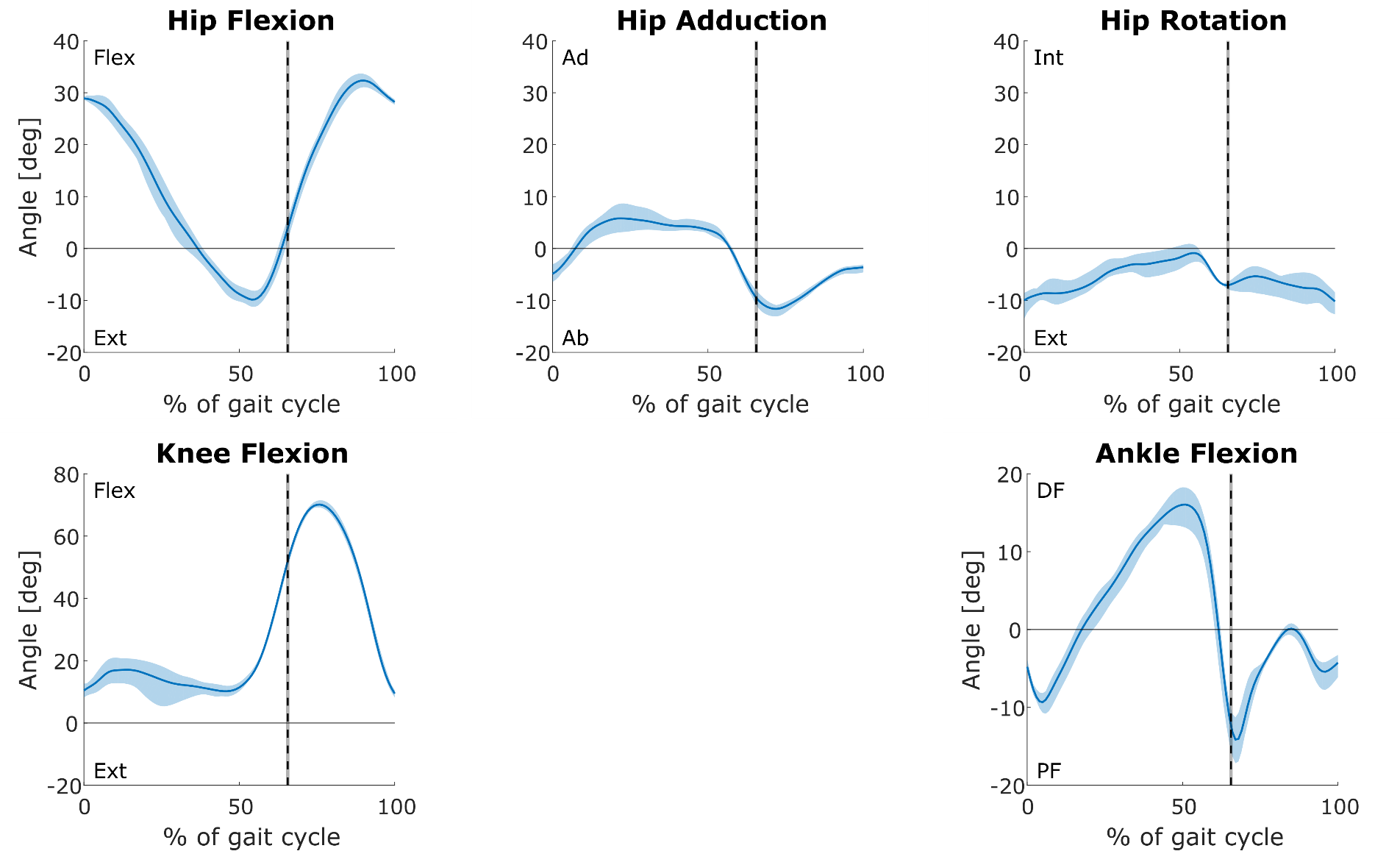 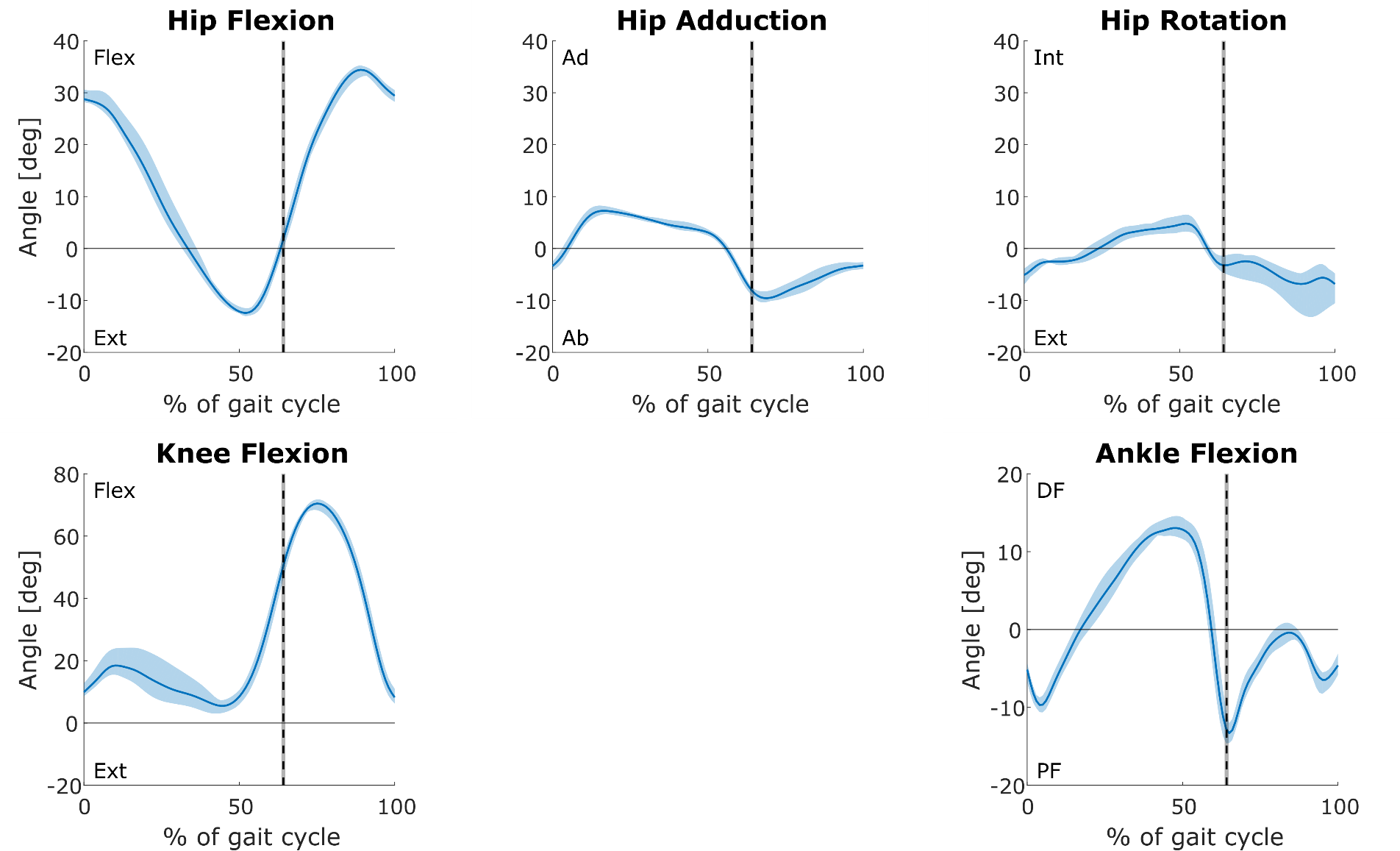 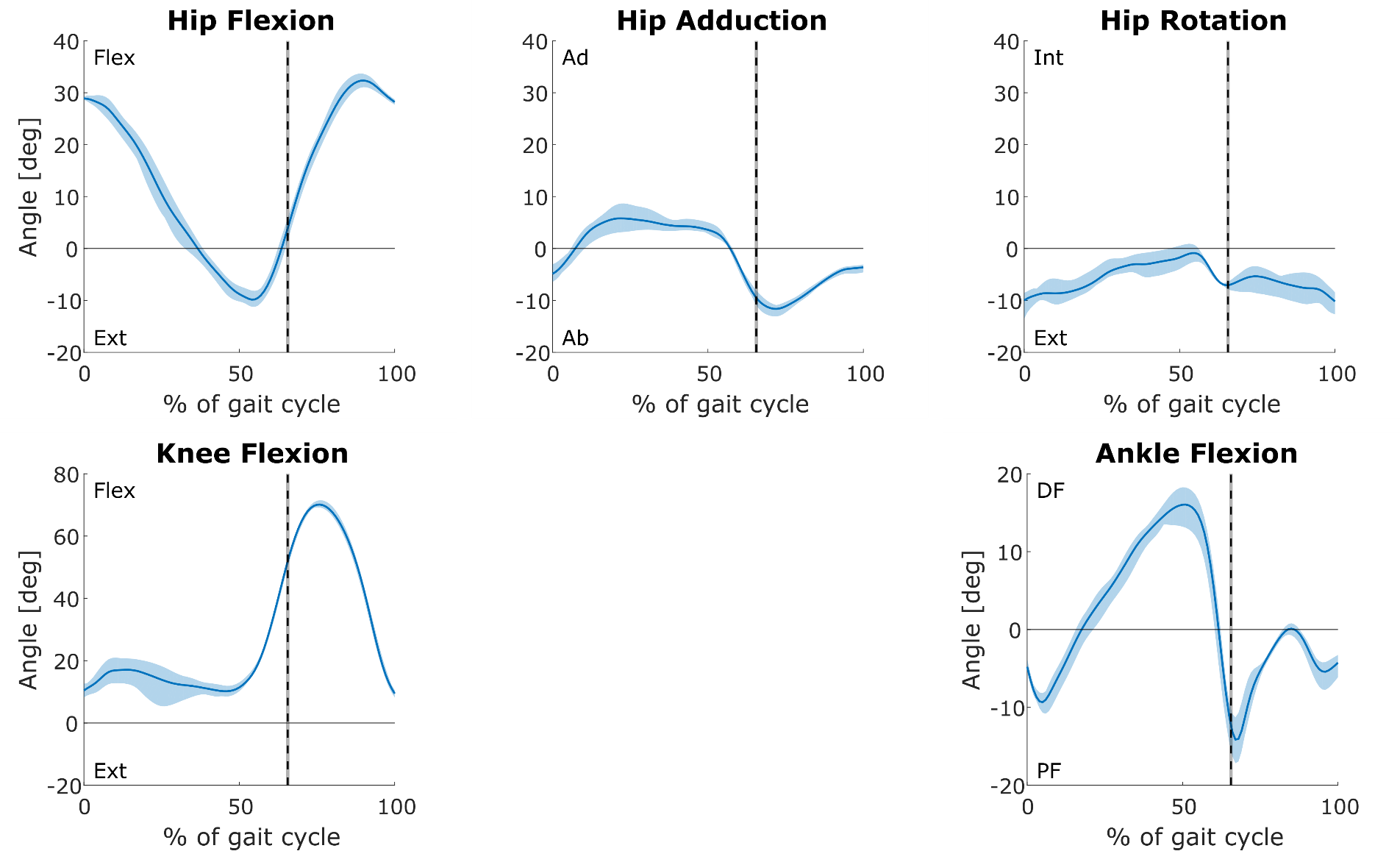 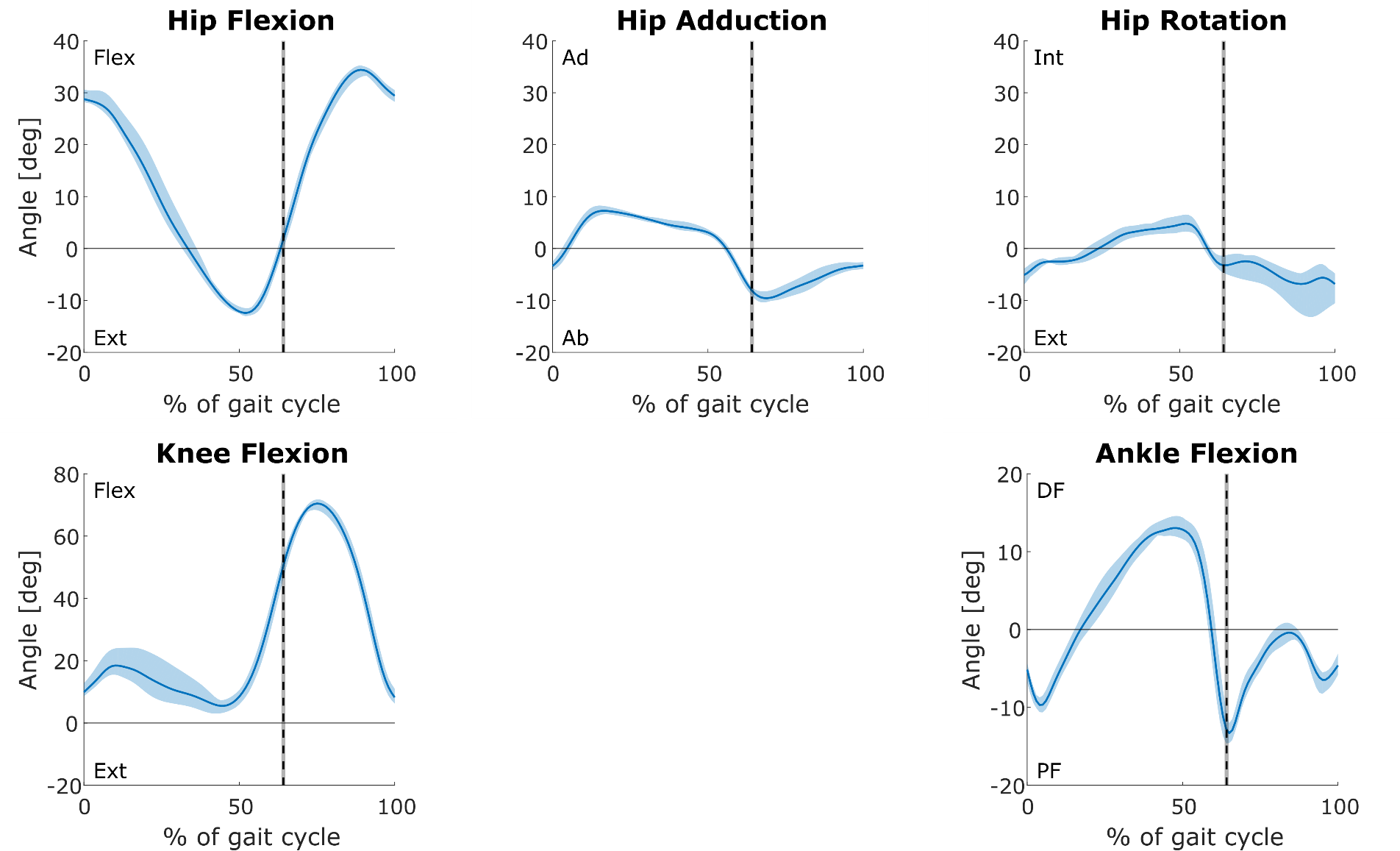 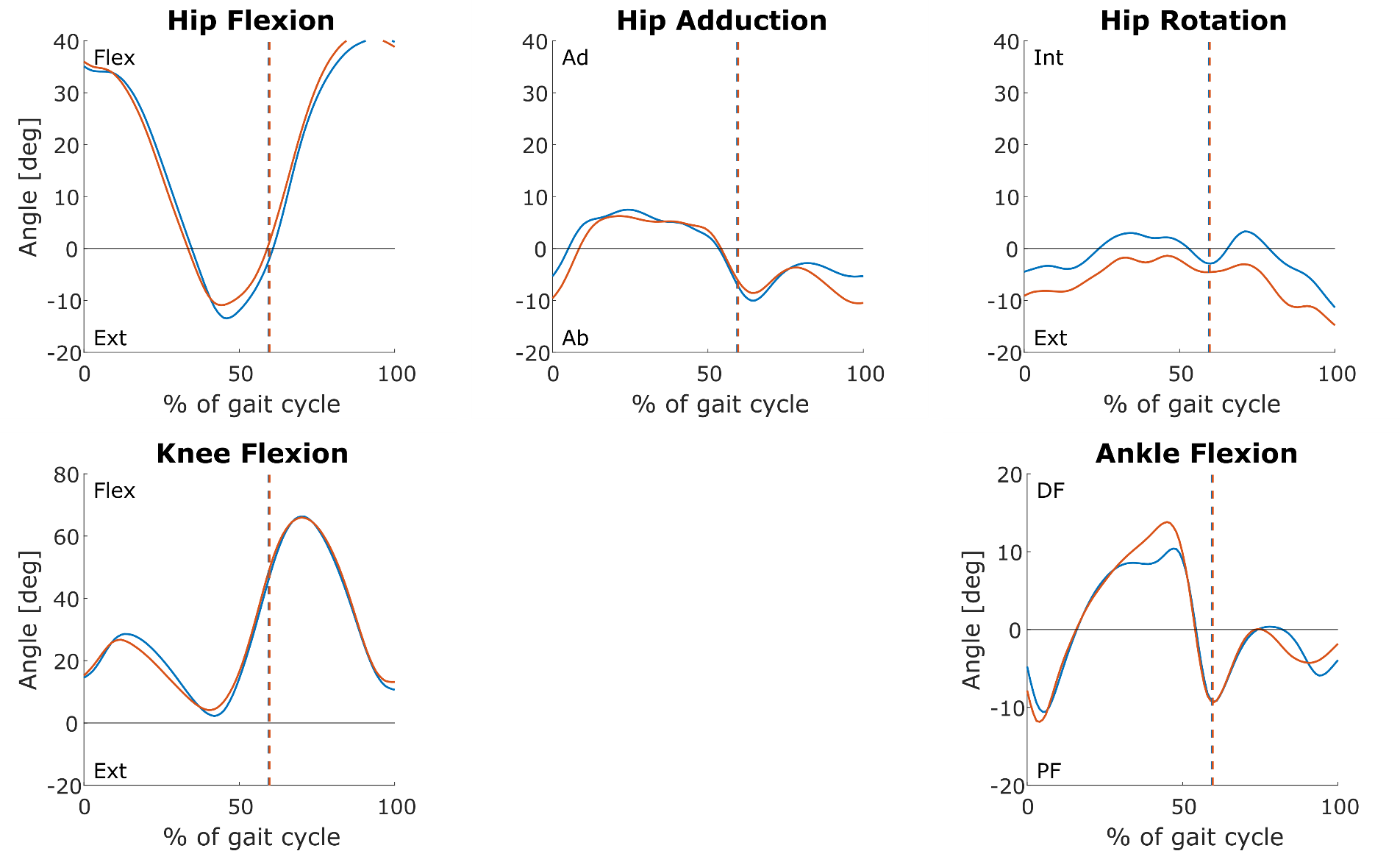 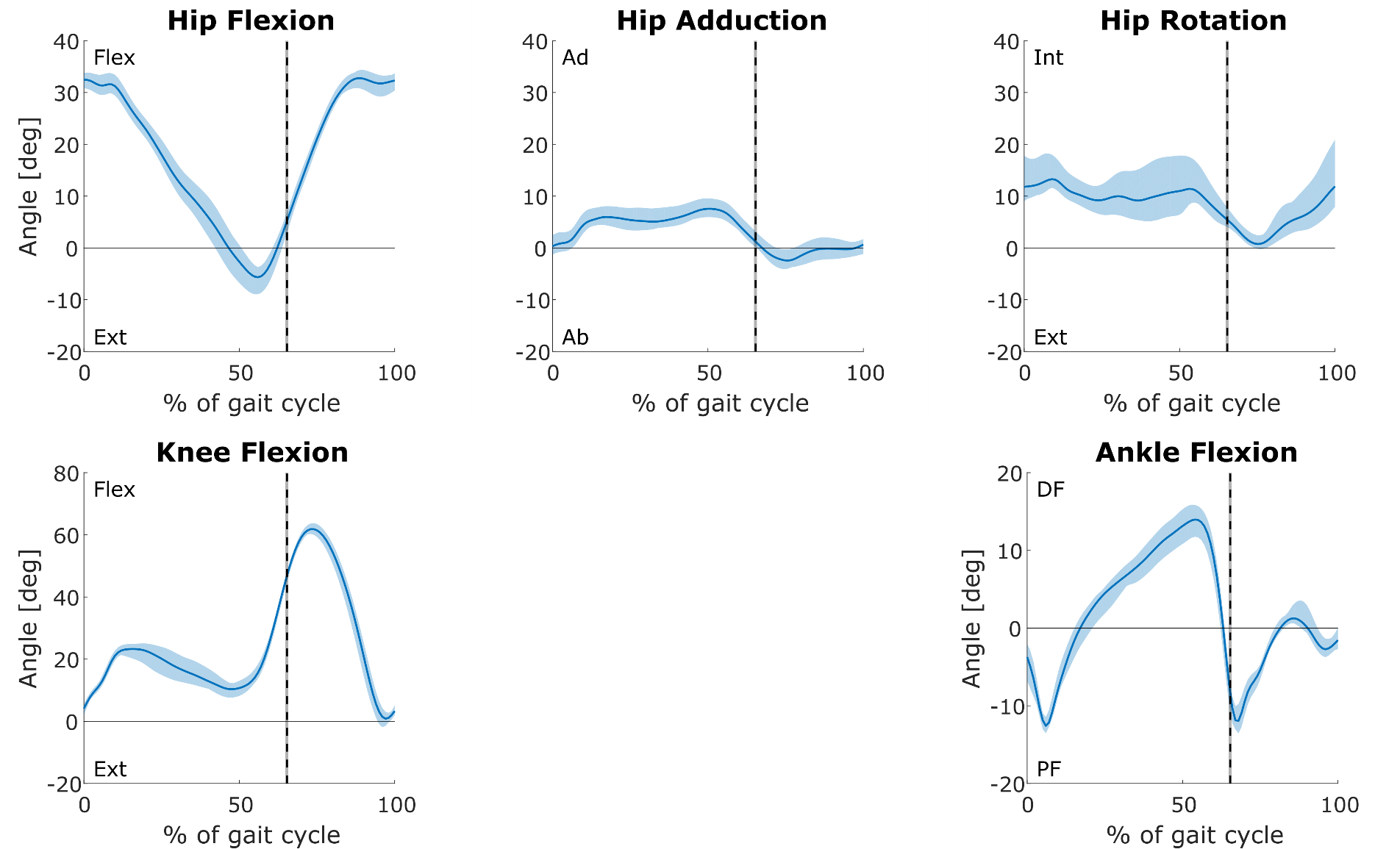 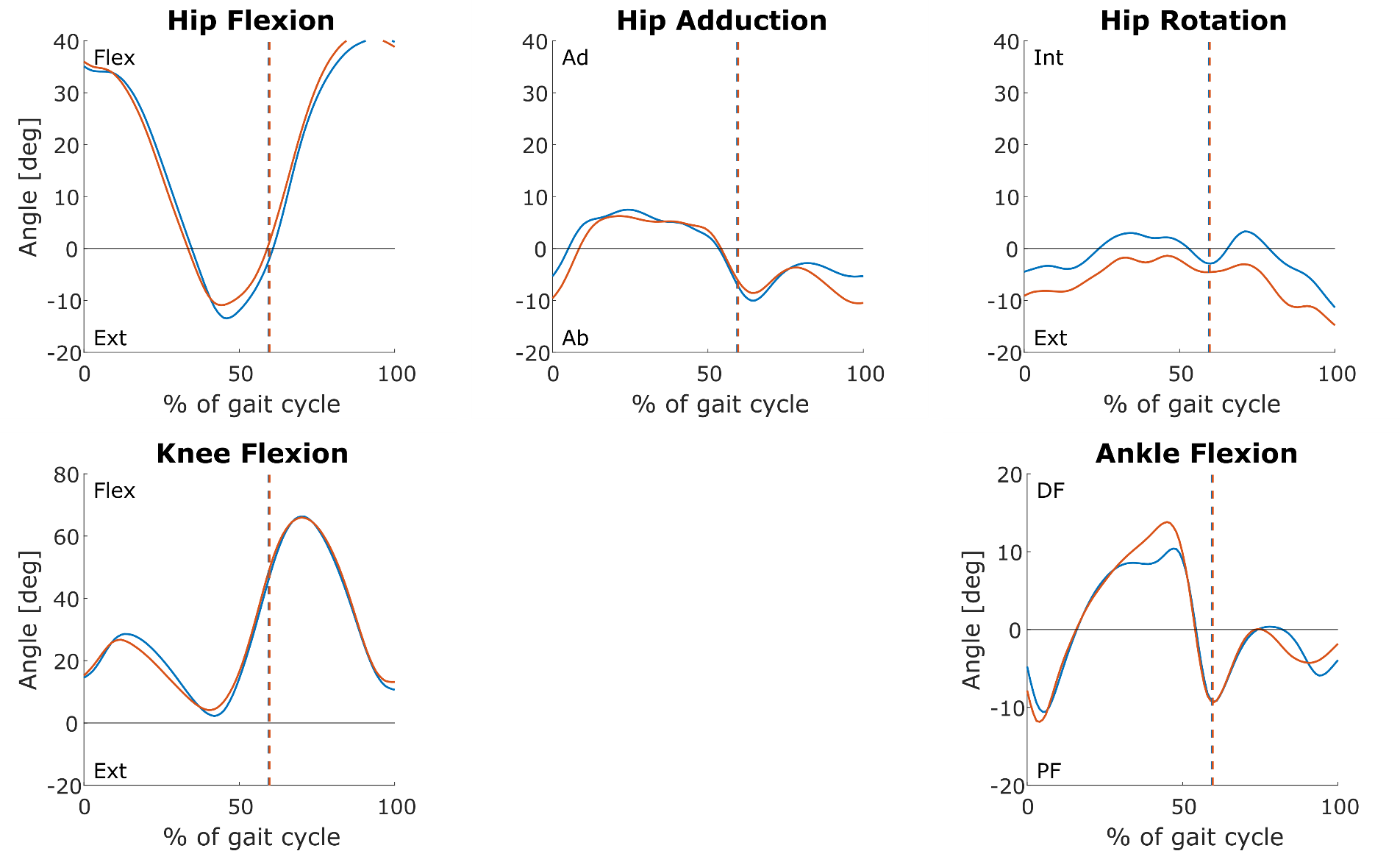 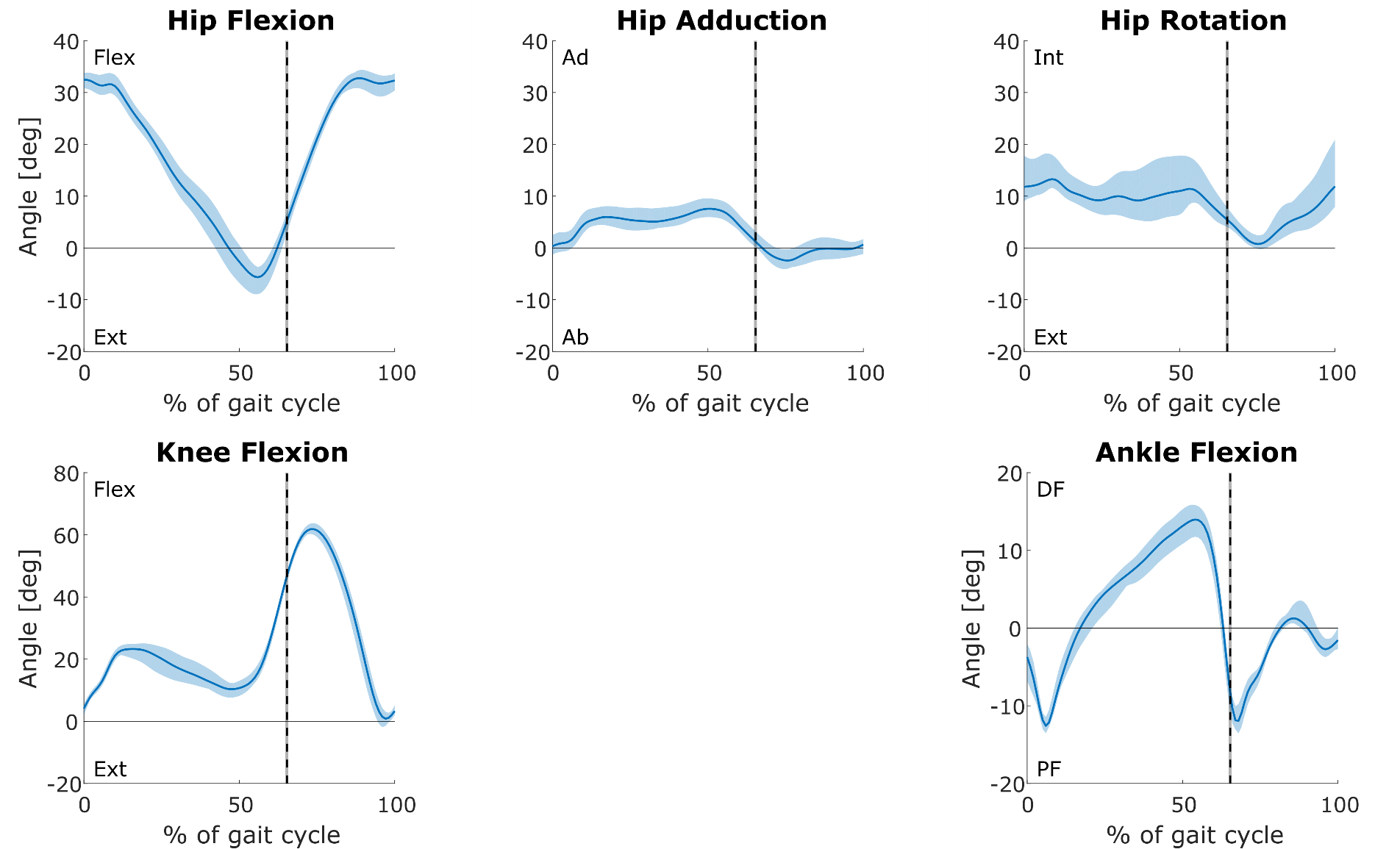 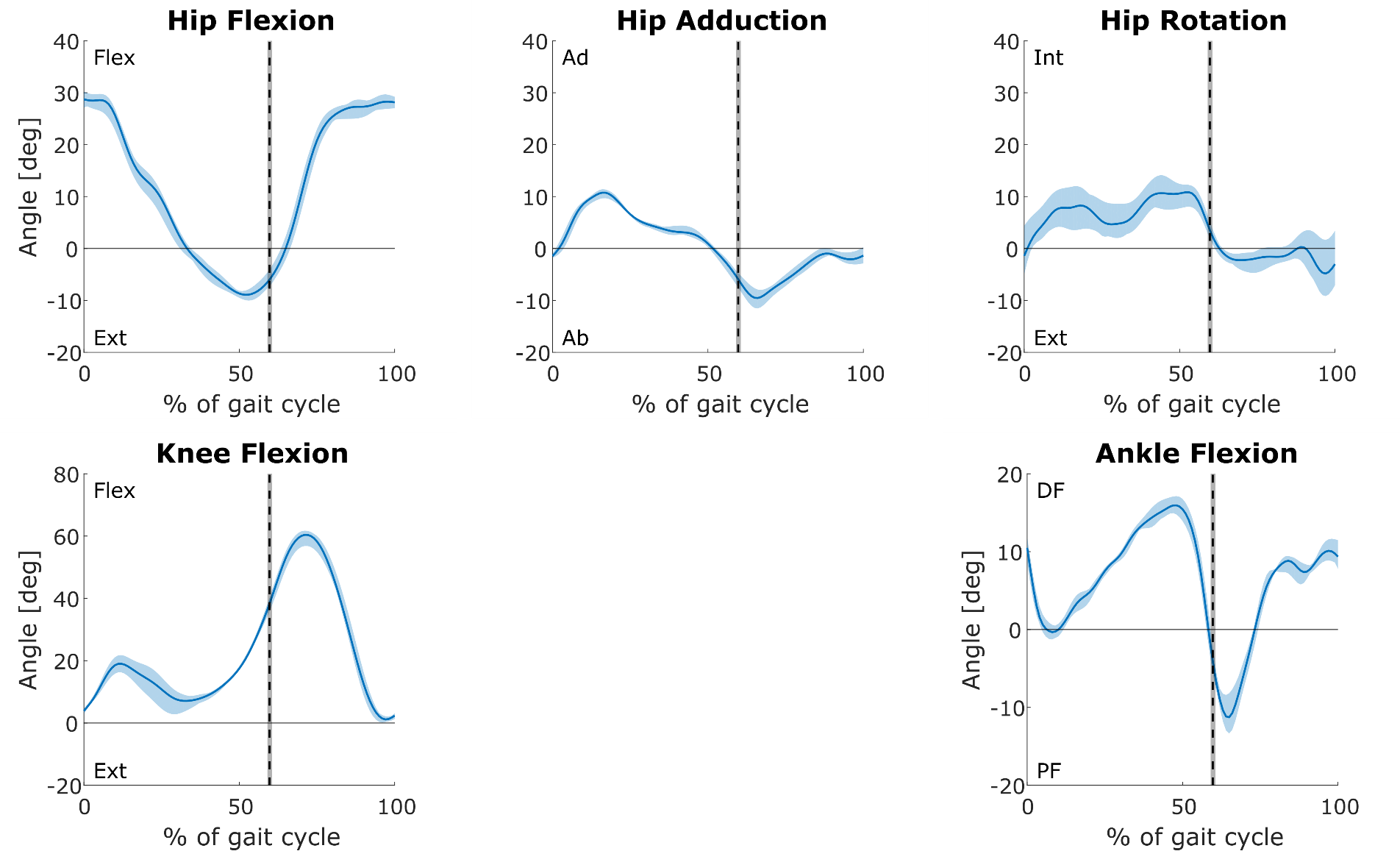 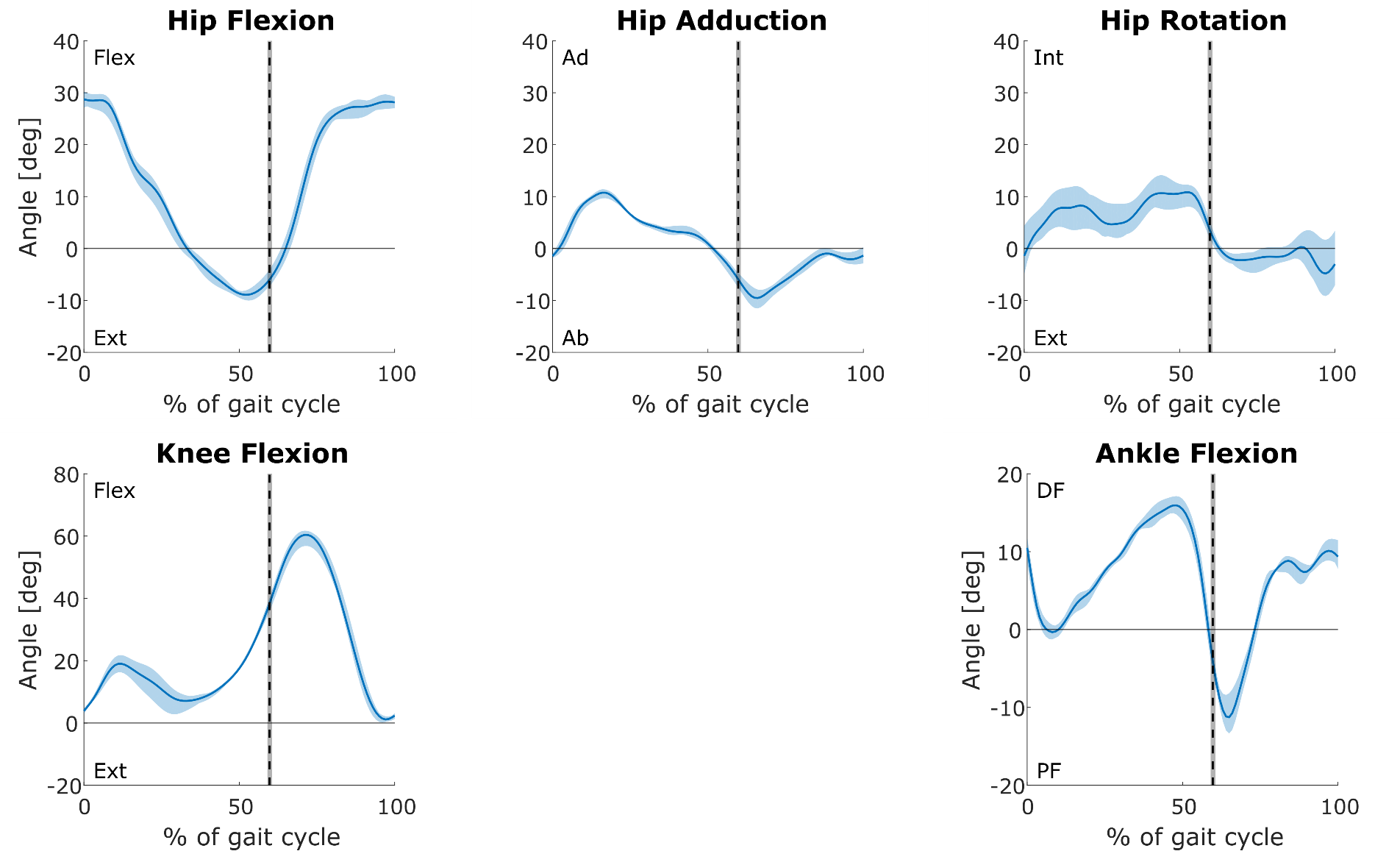 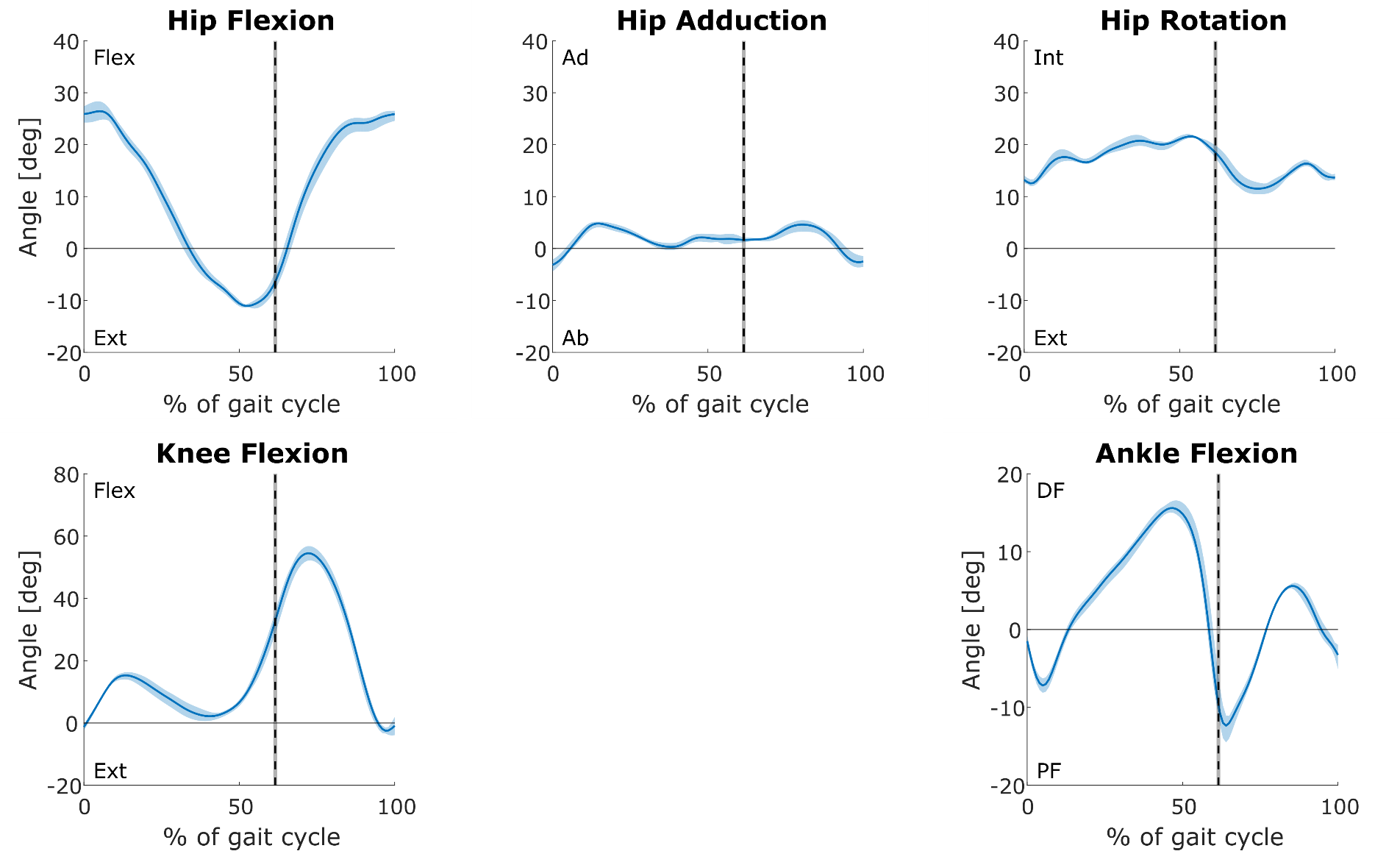 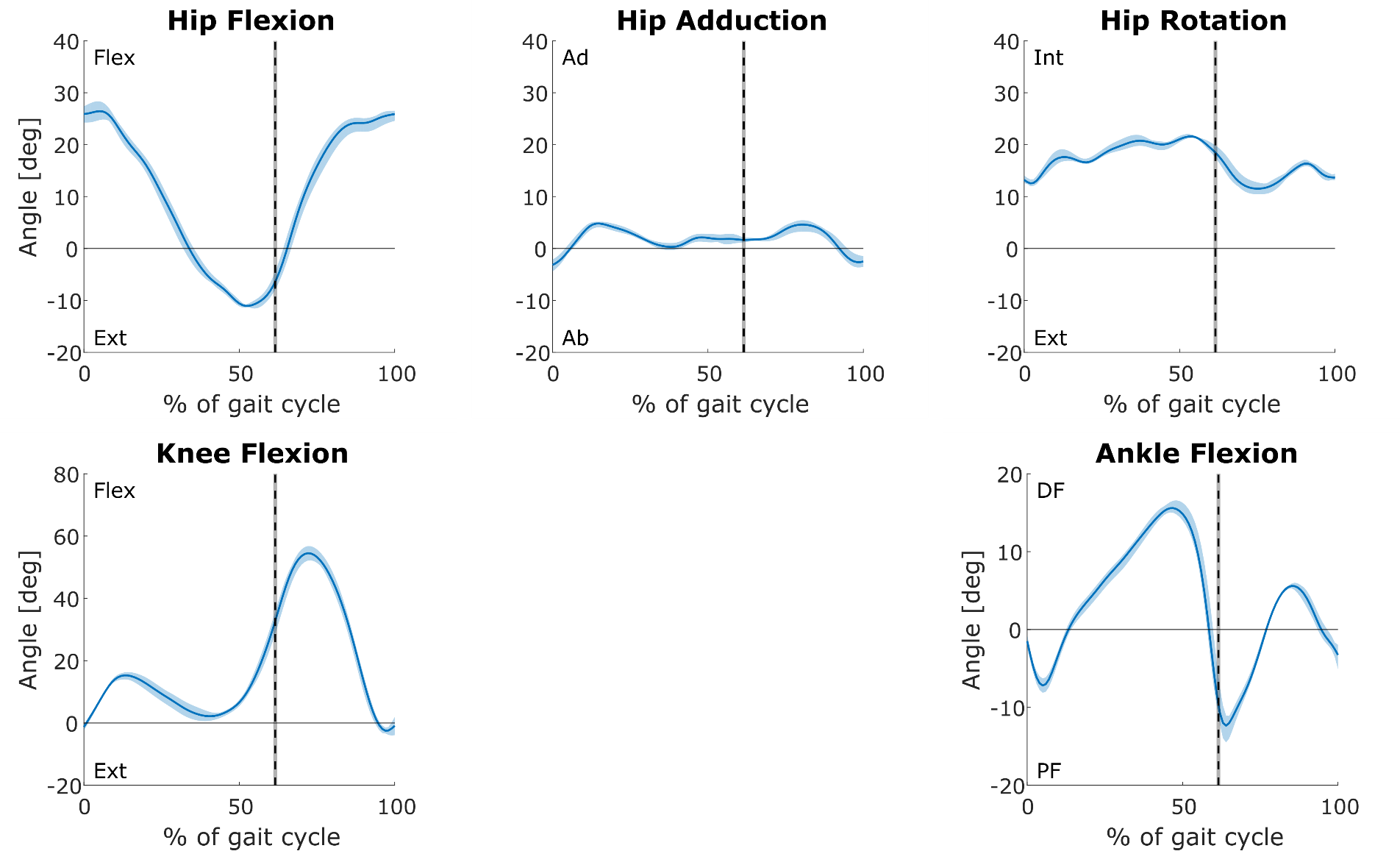 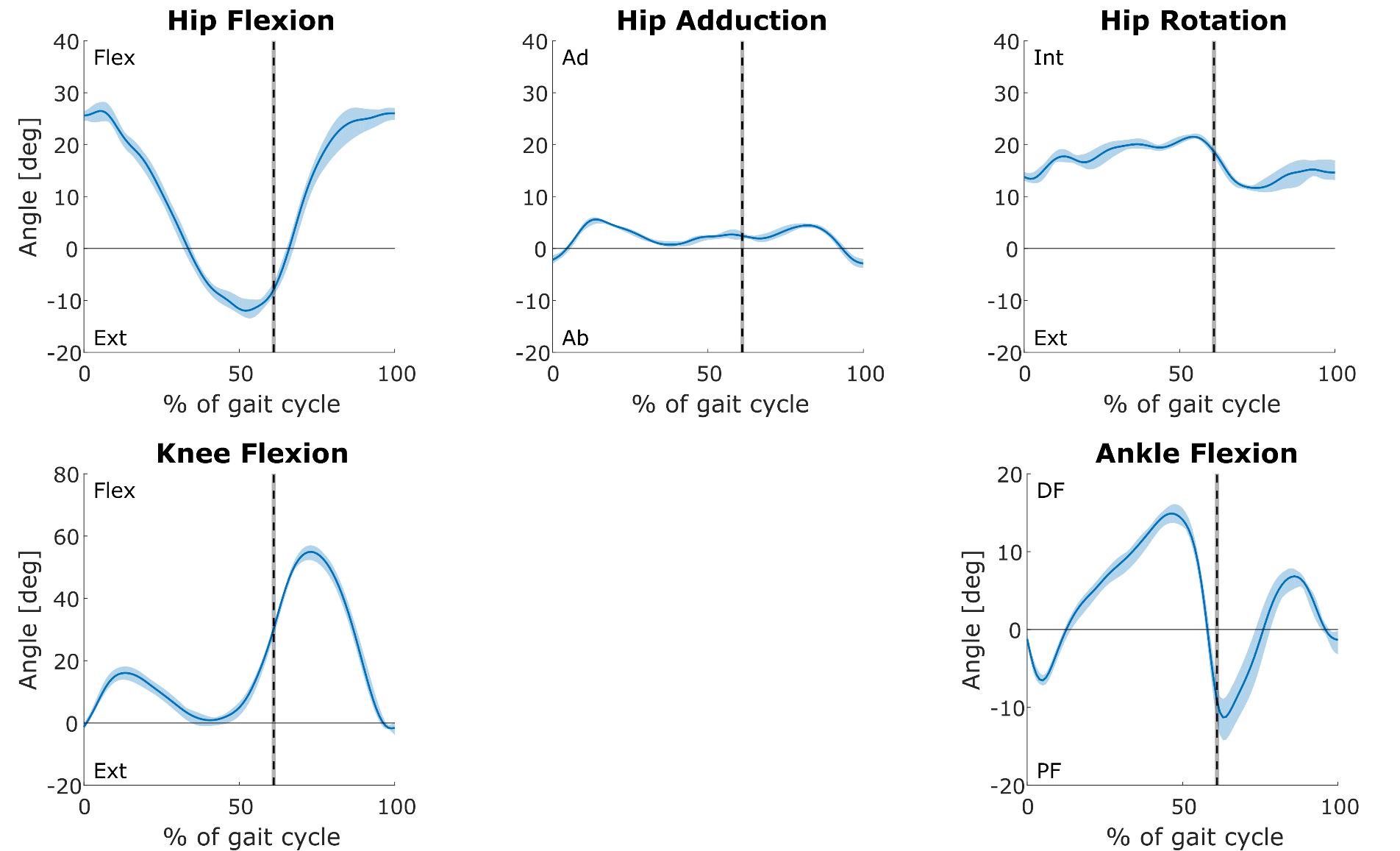 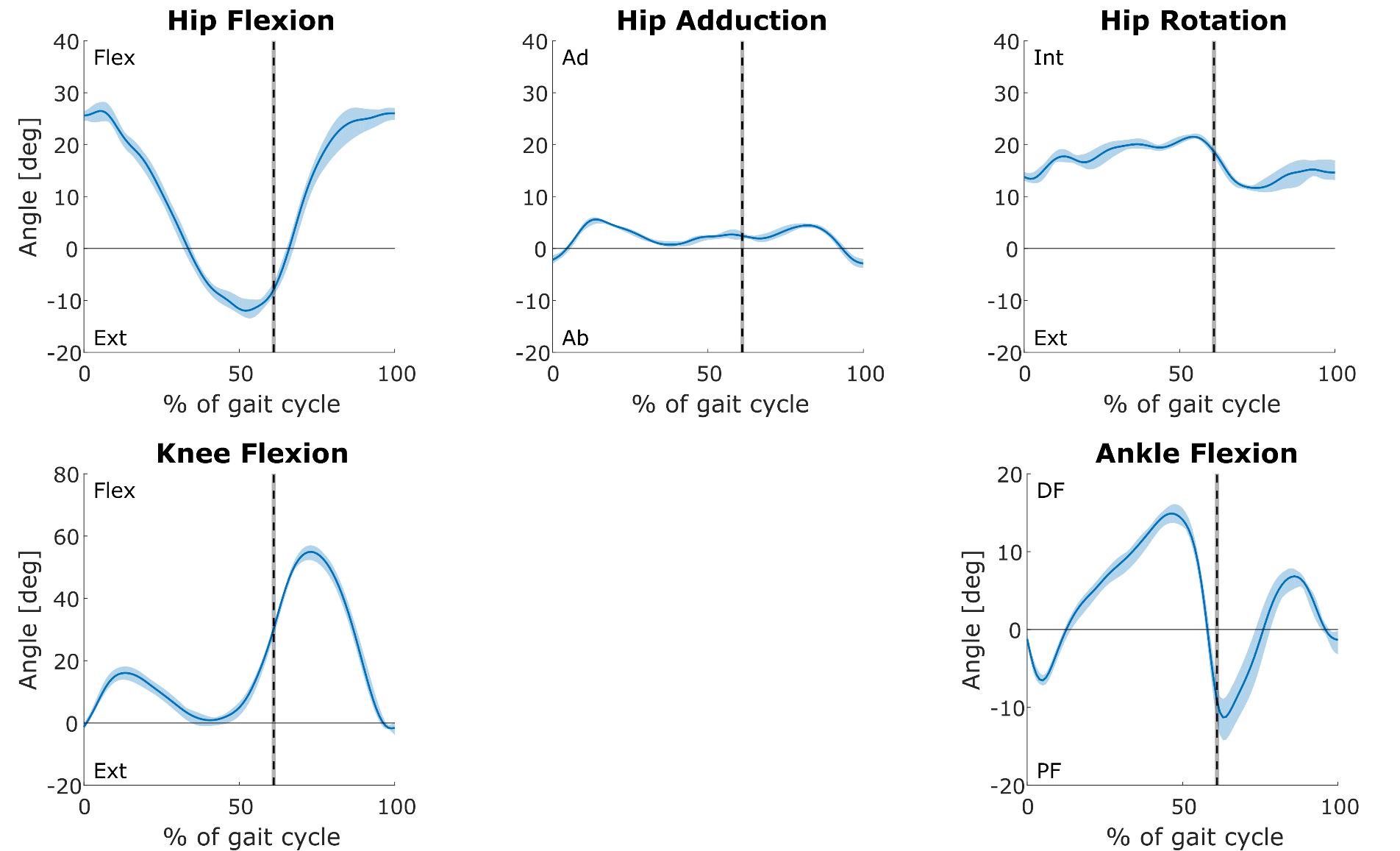 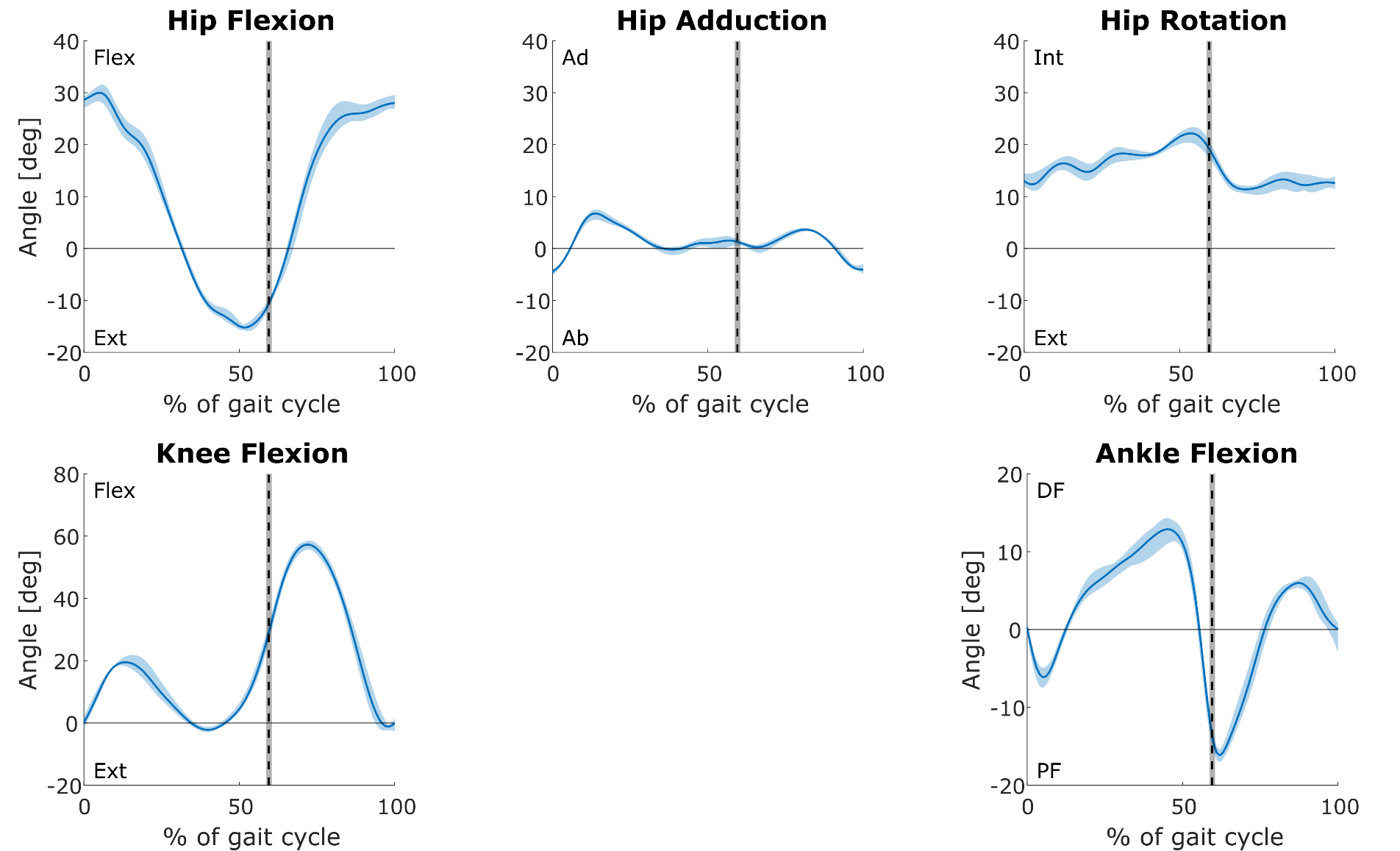 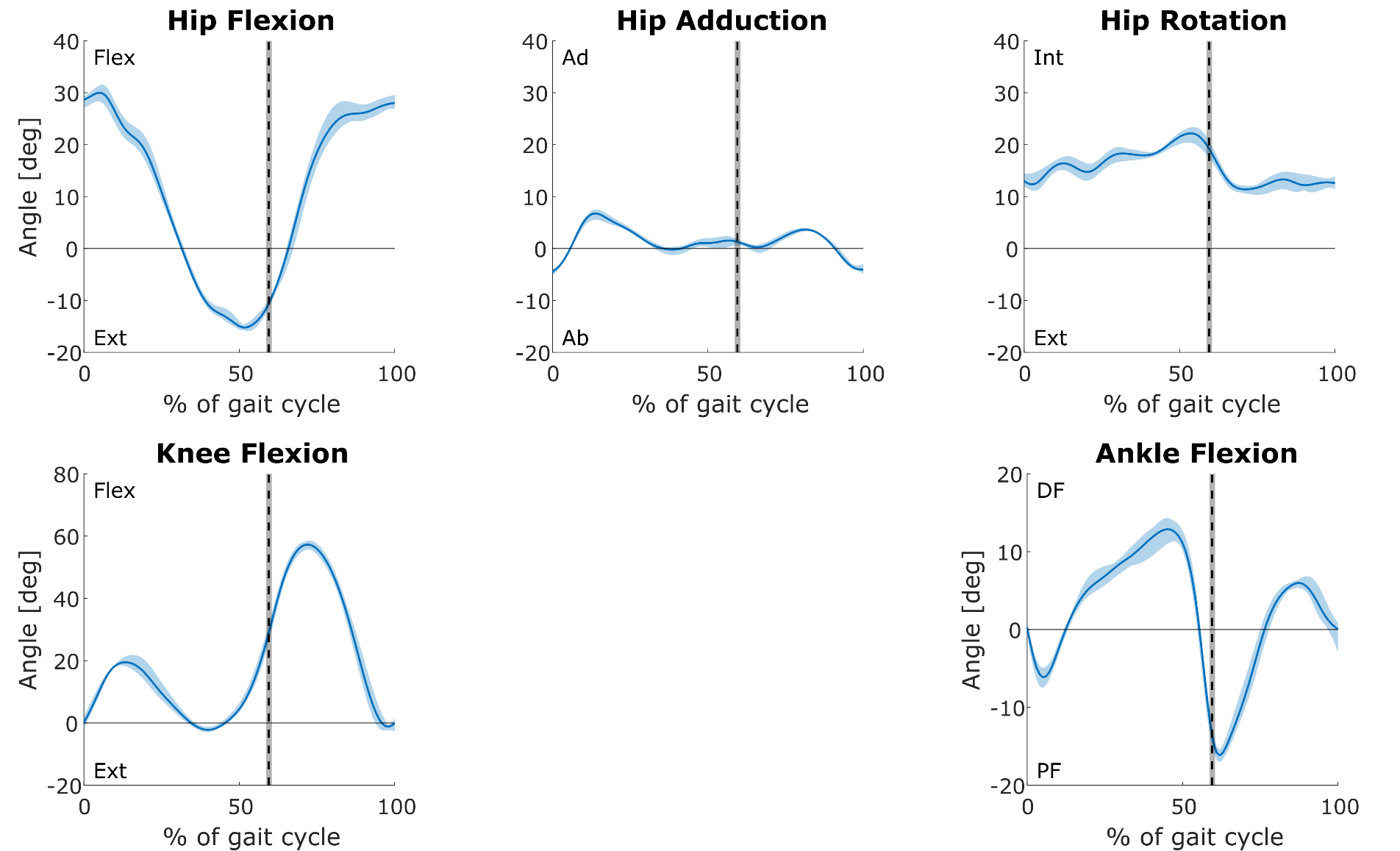 Trajectories of generalized forces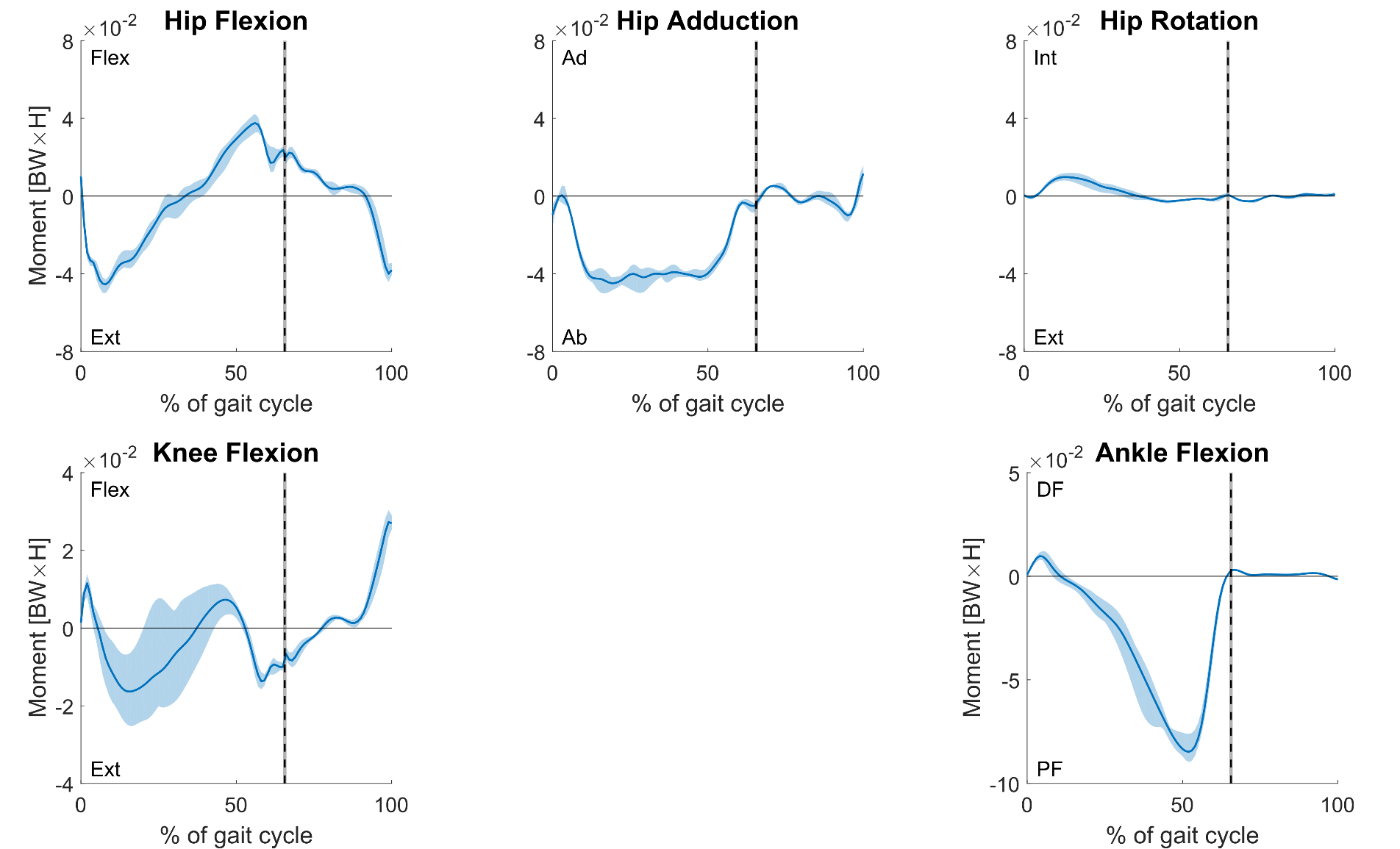 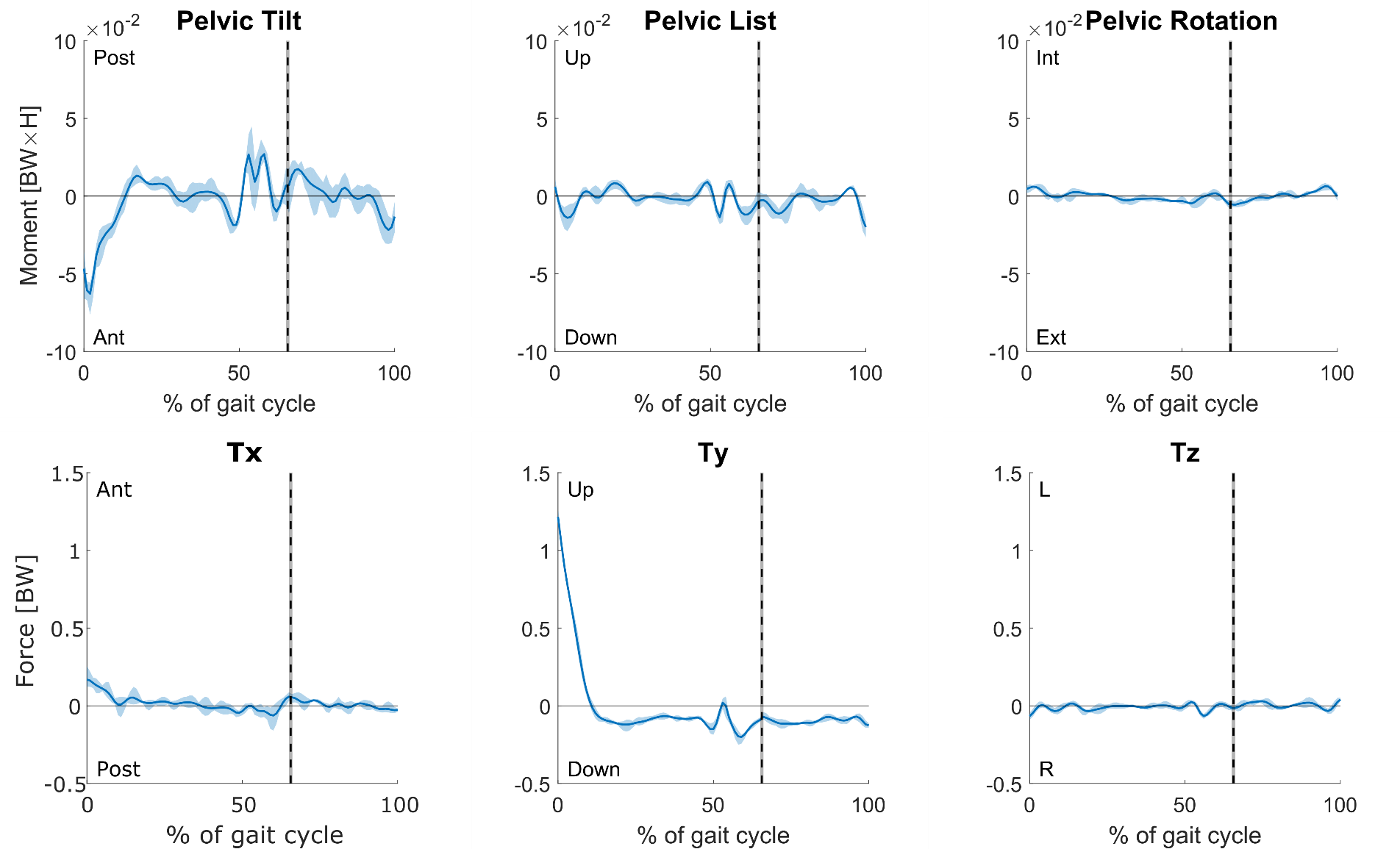 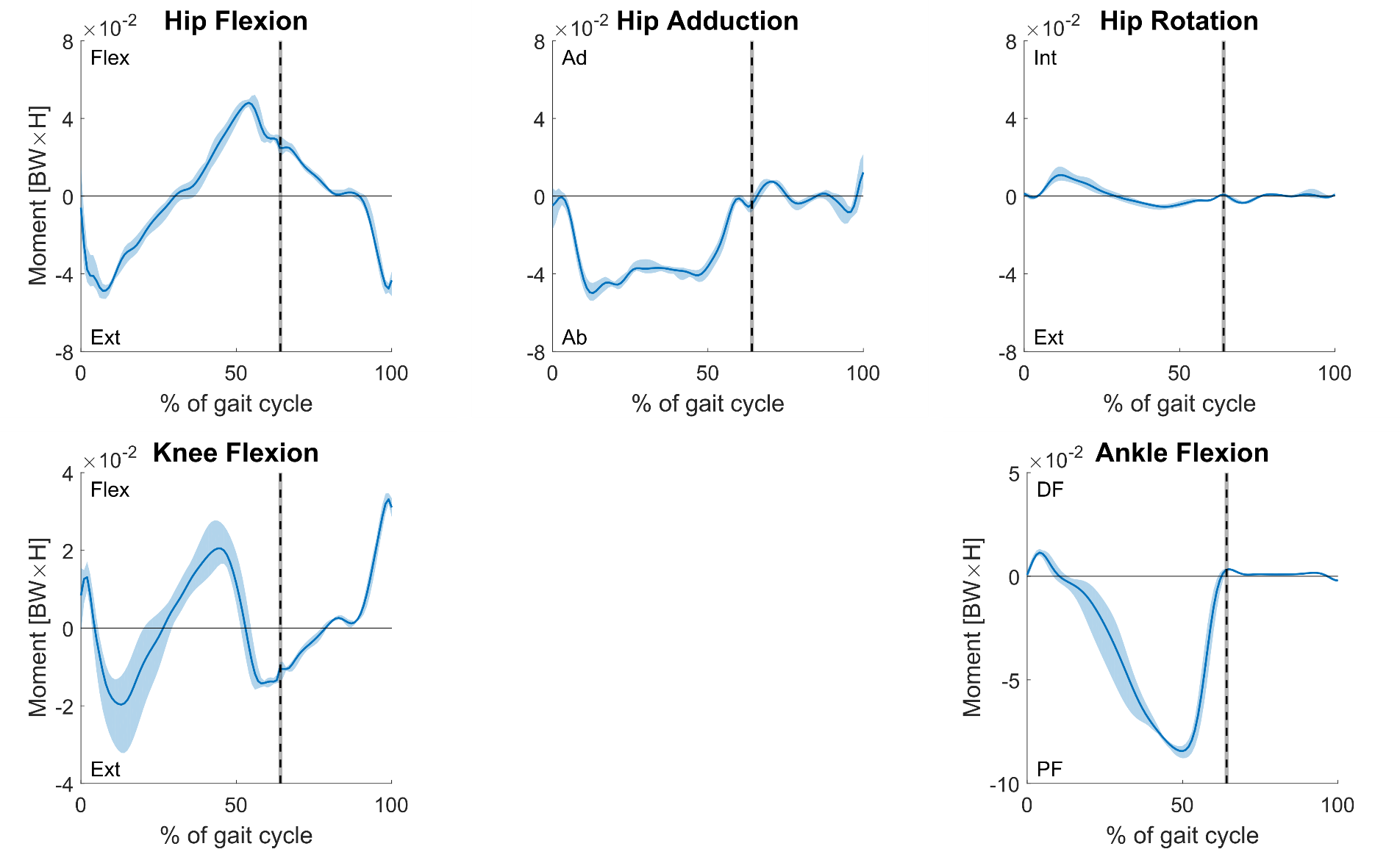 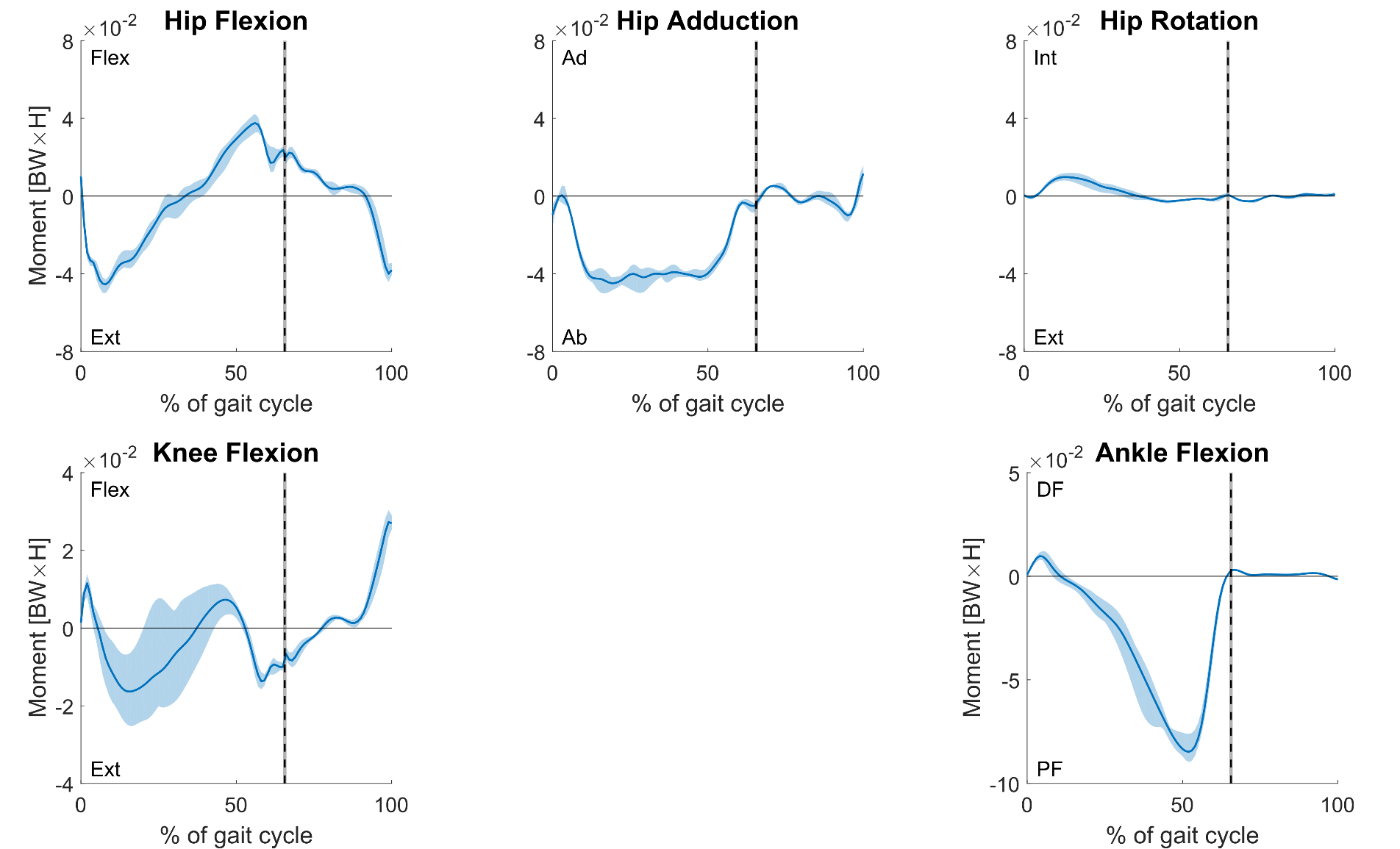 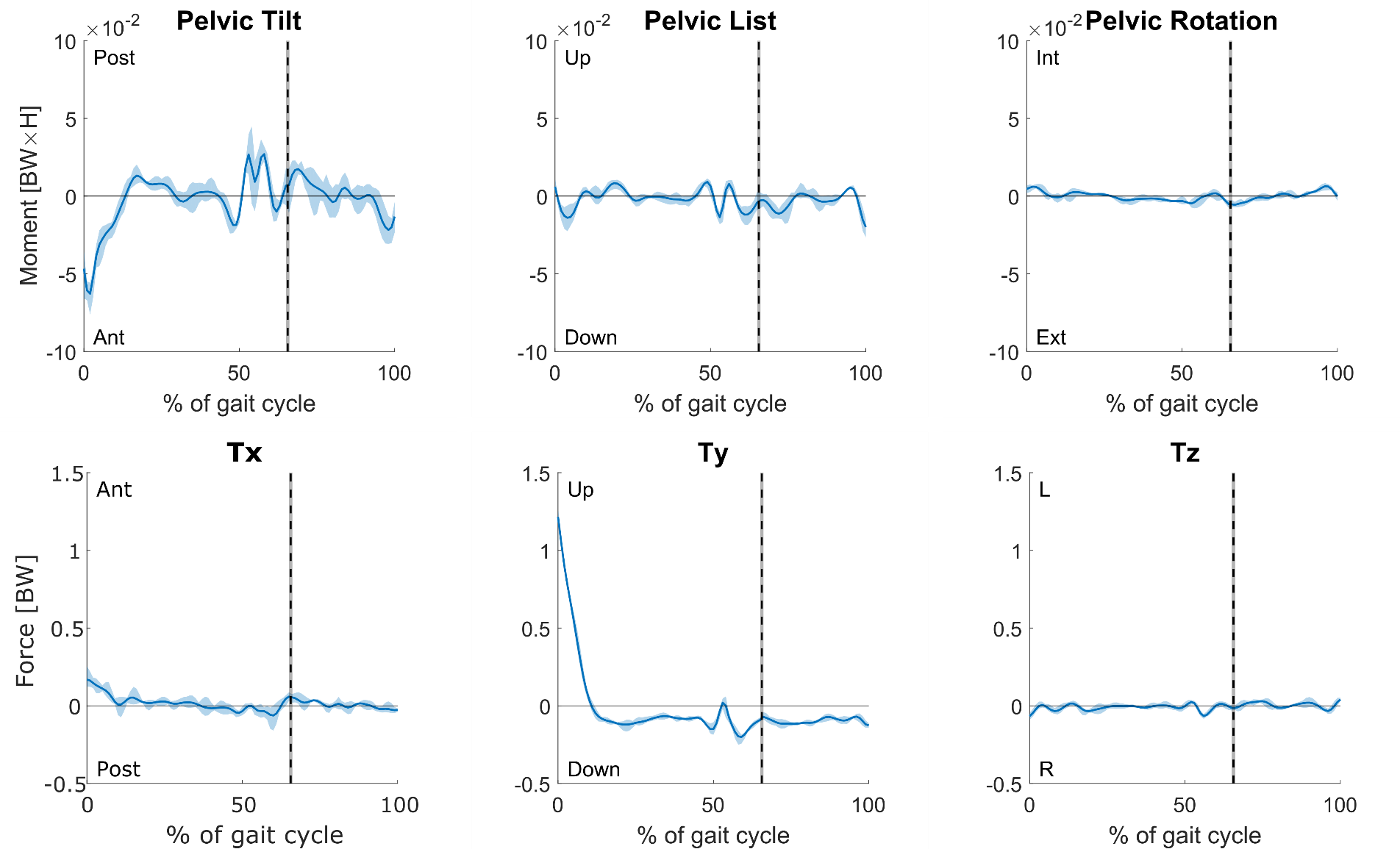 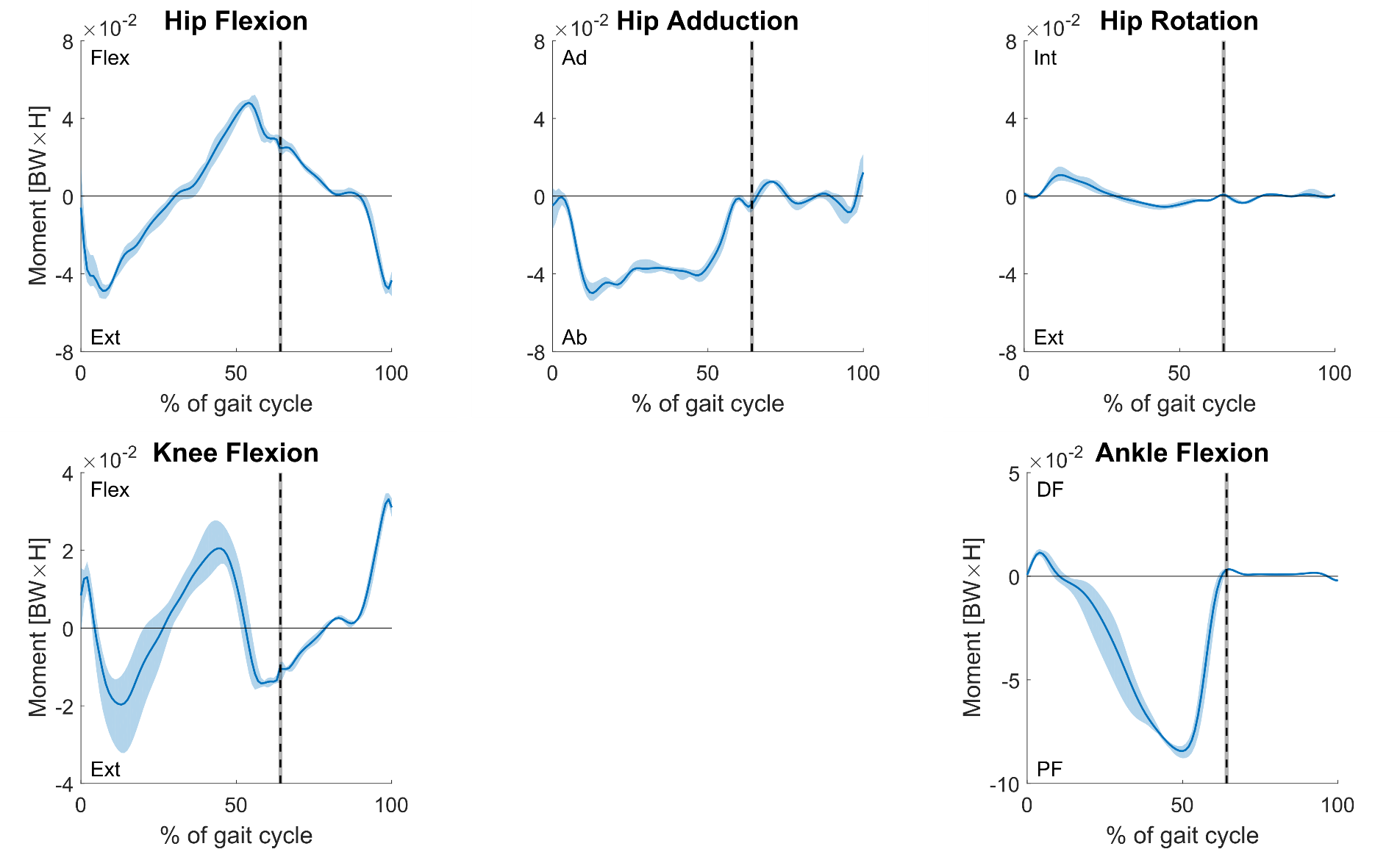 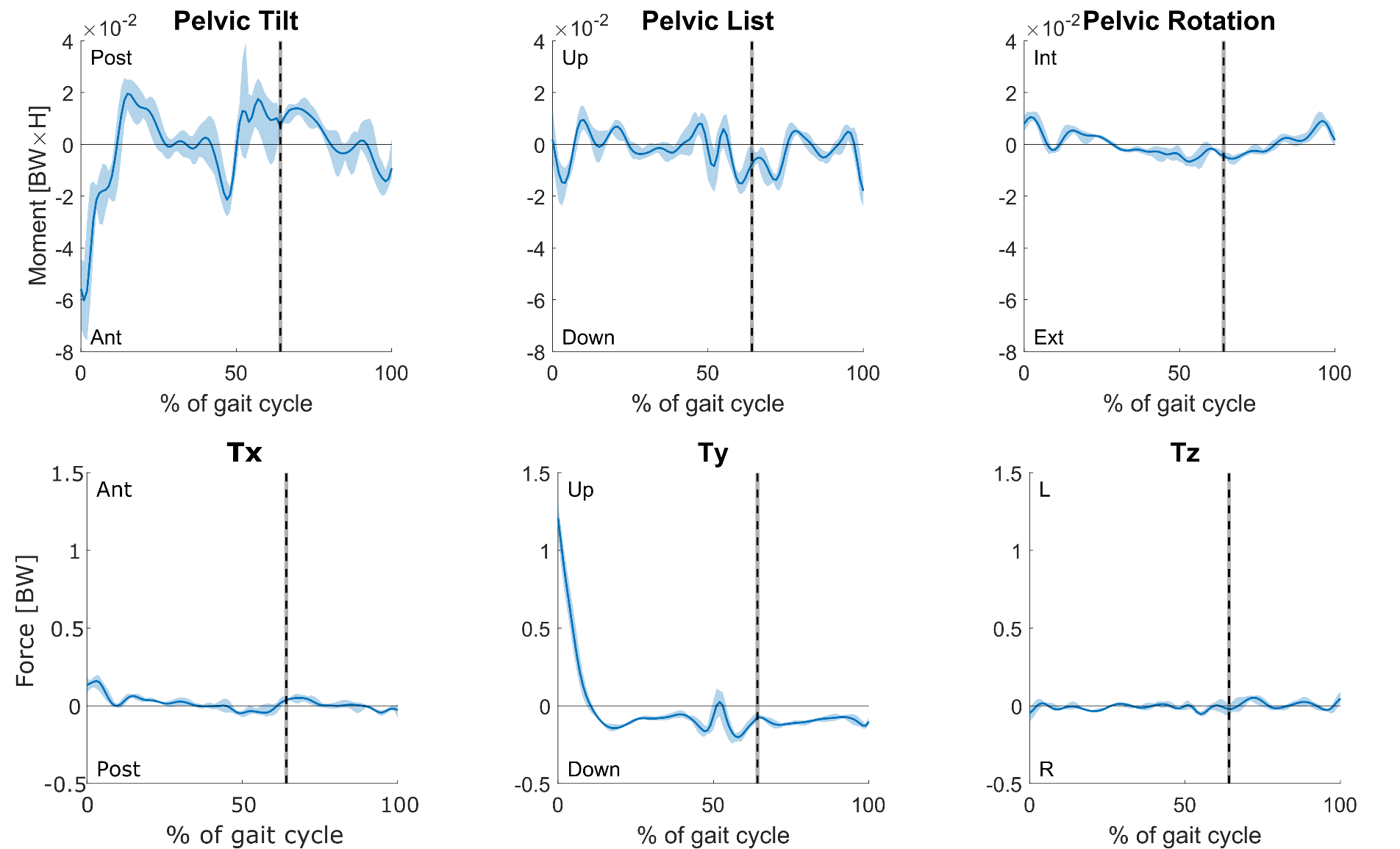 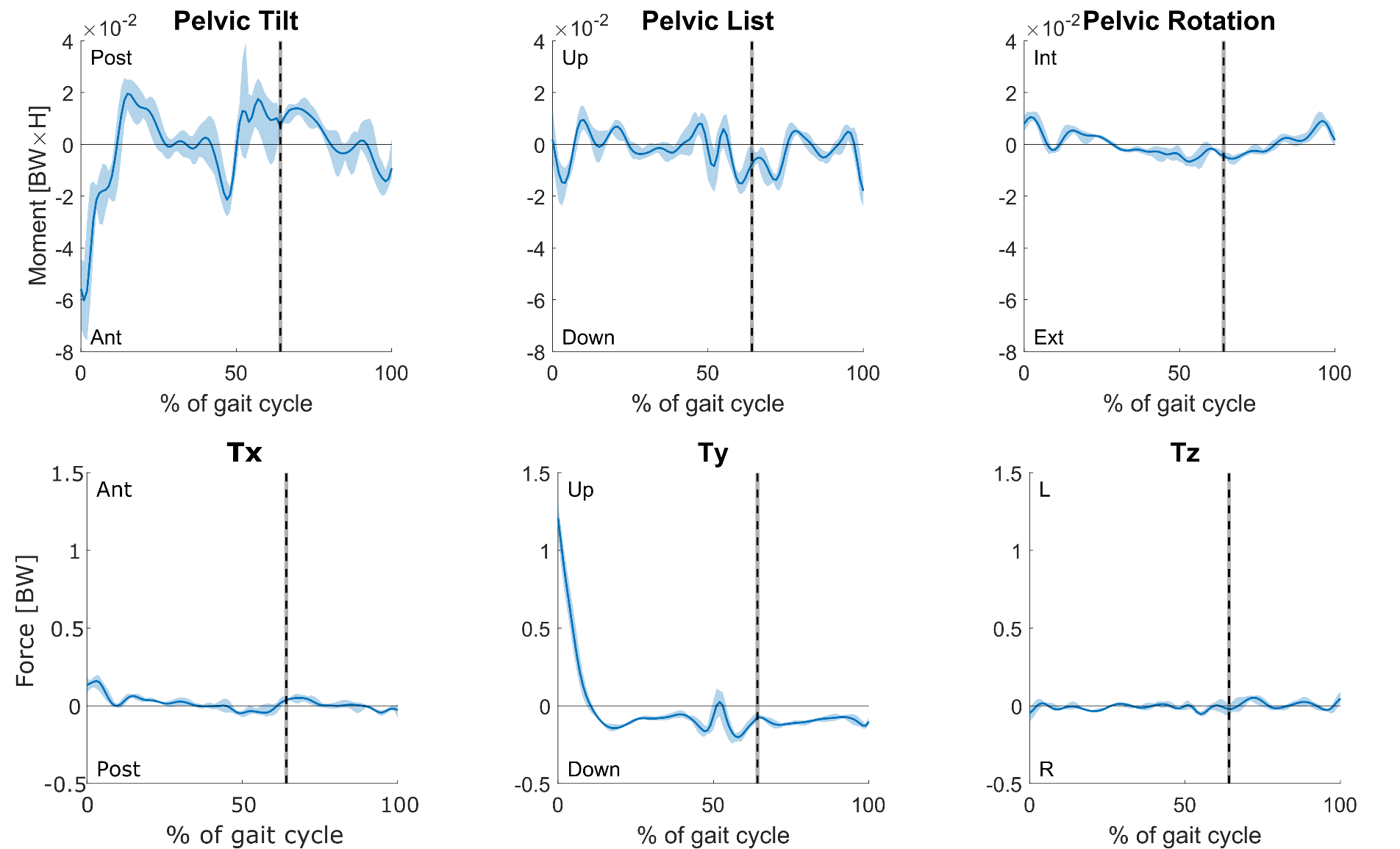 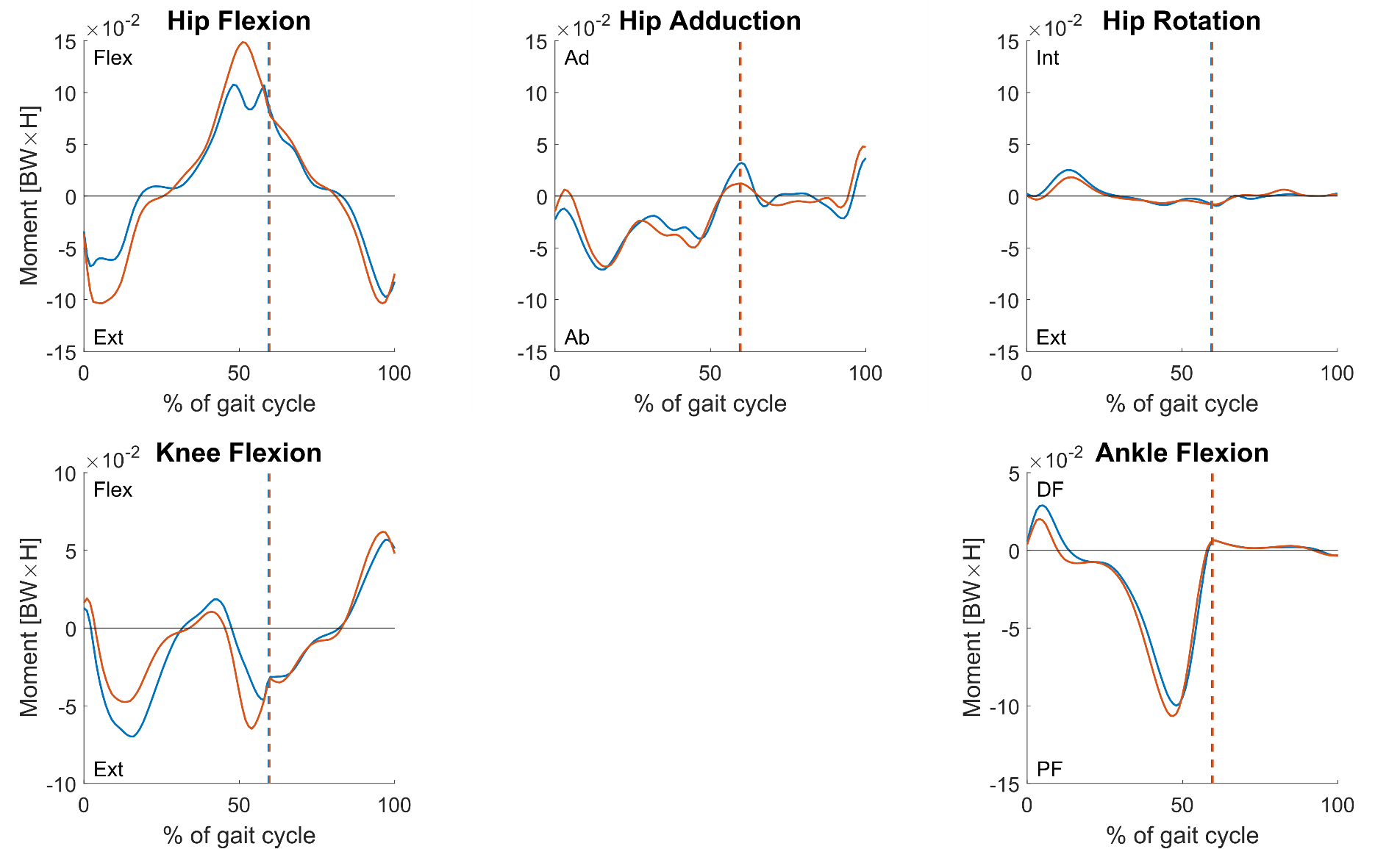 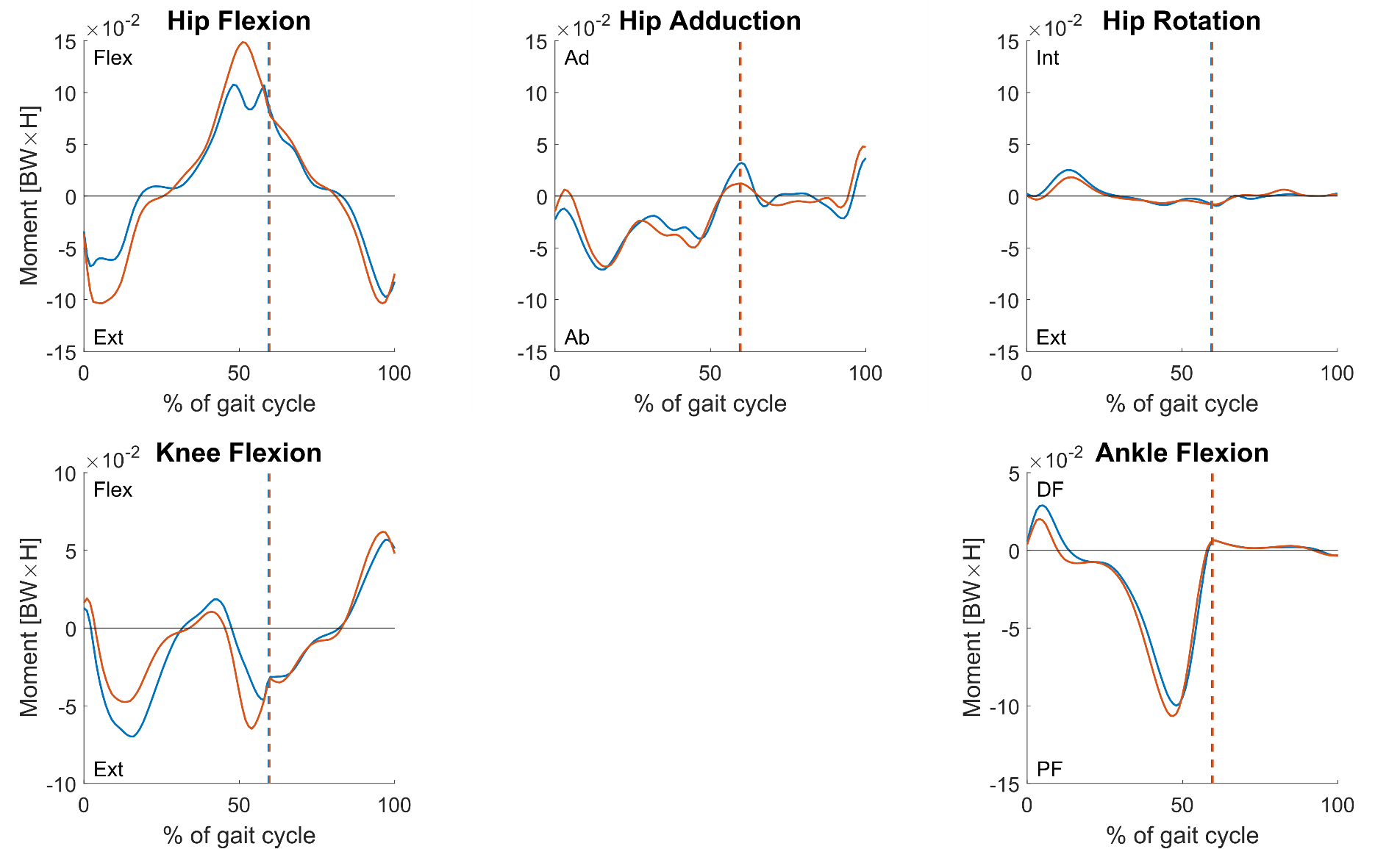 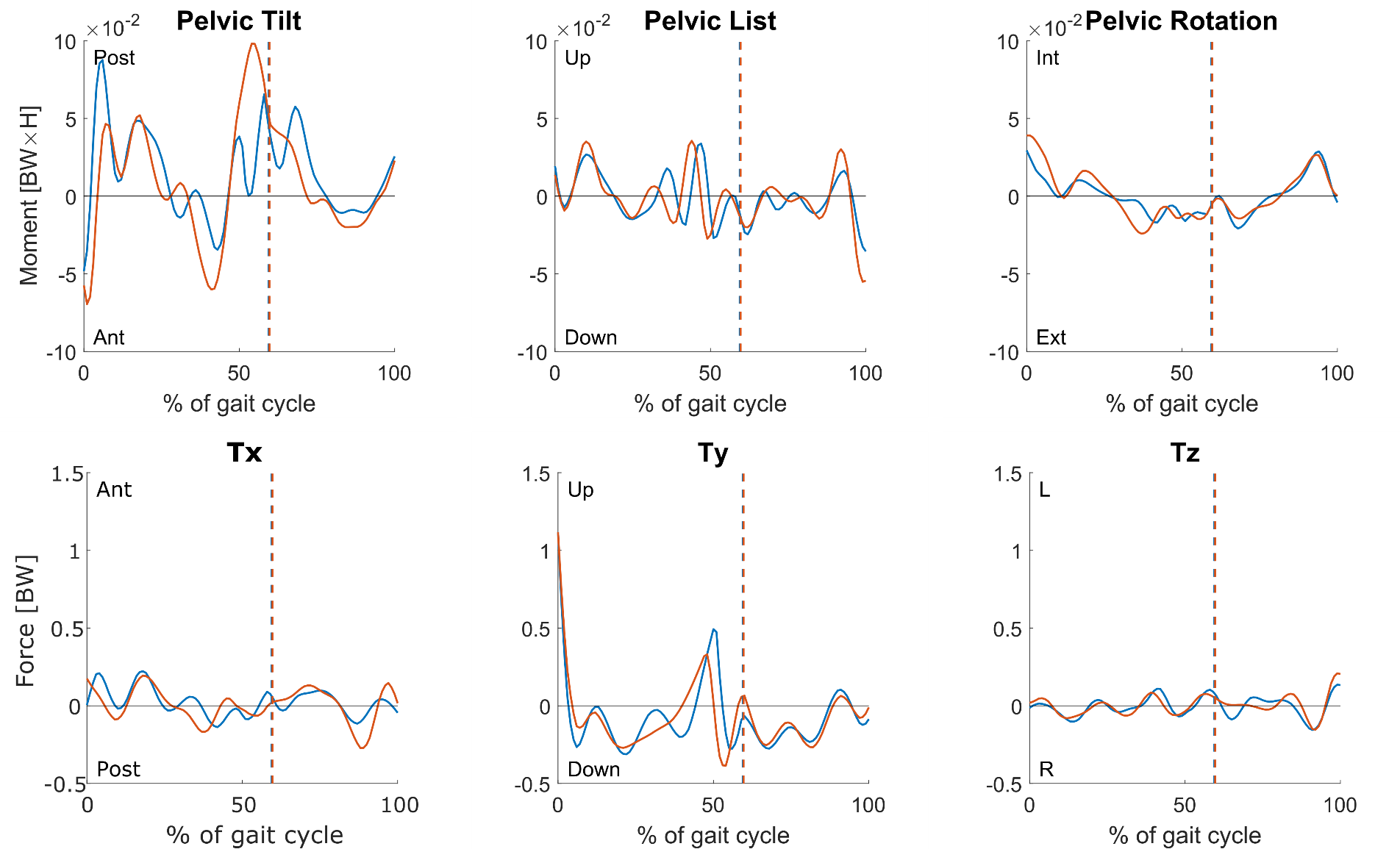 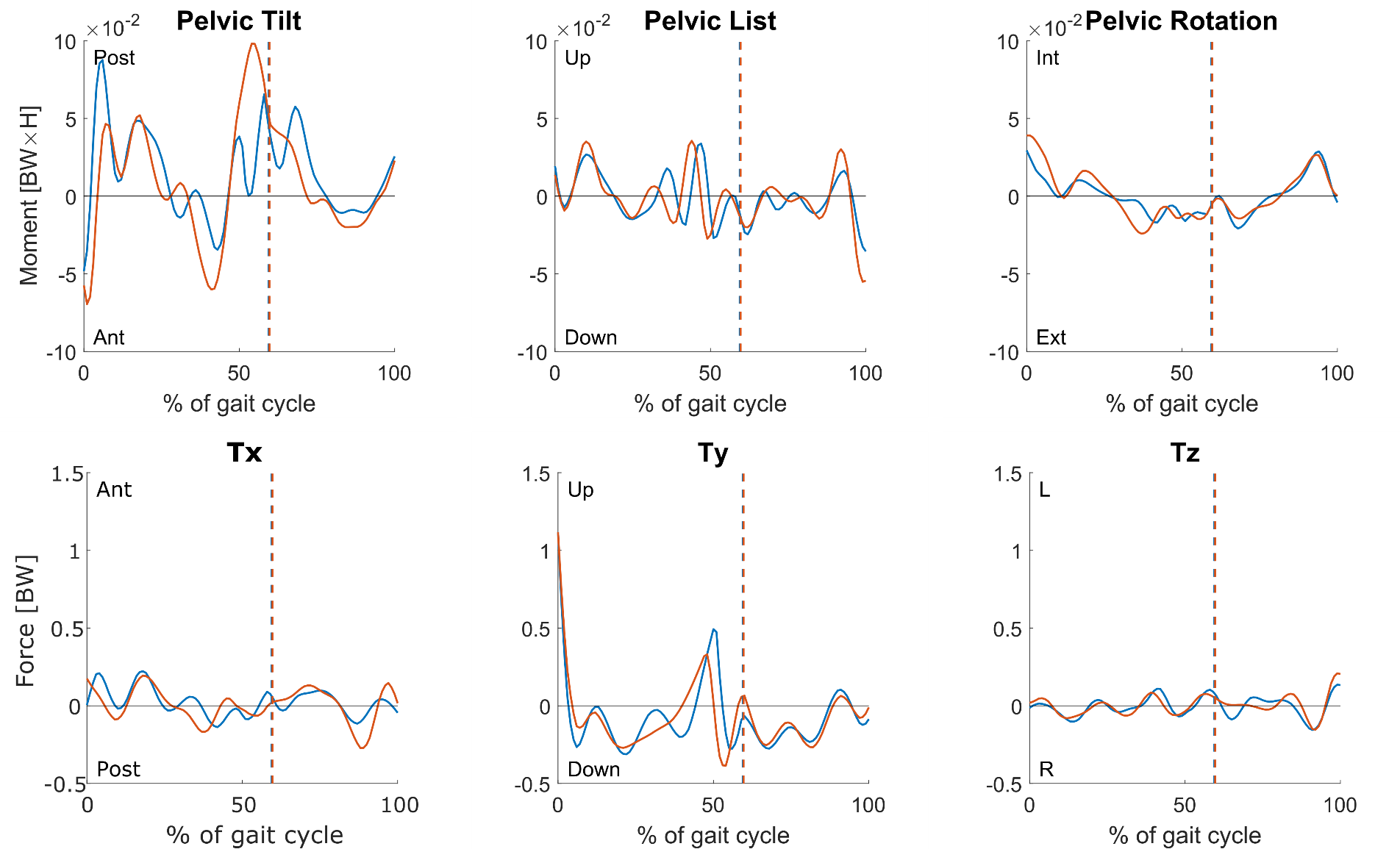 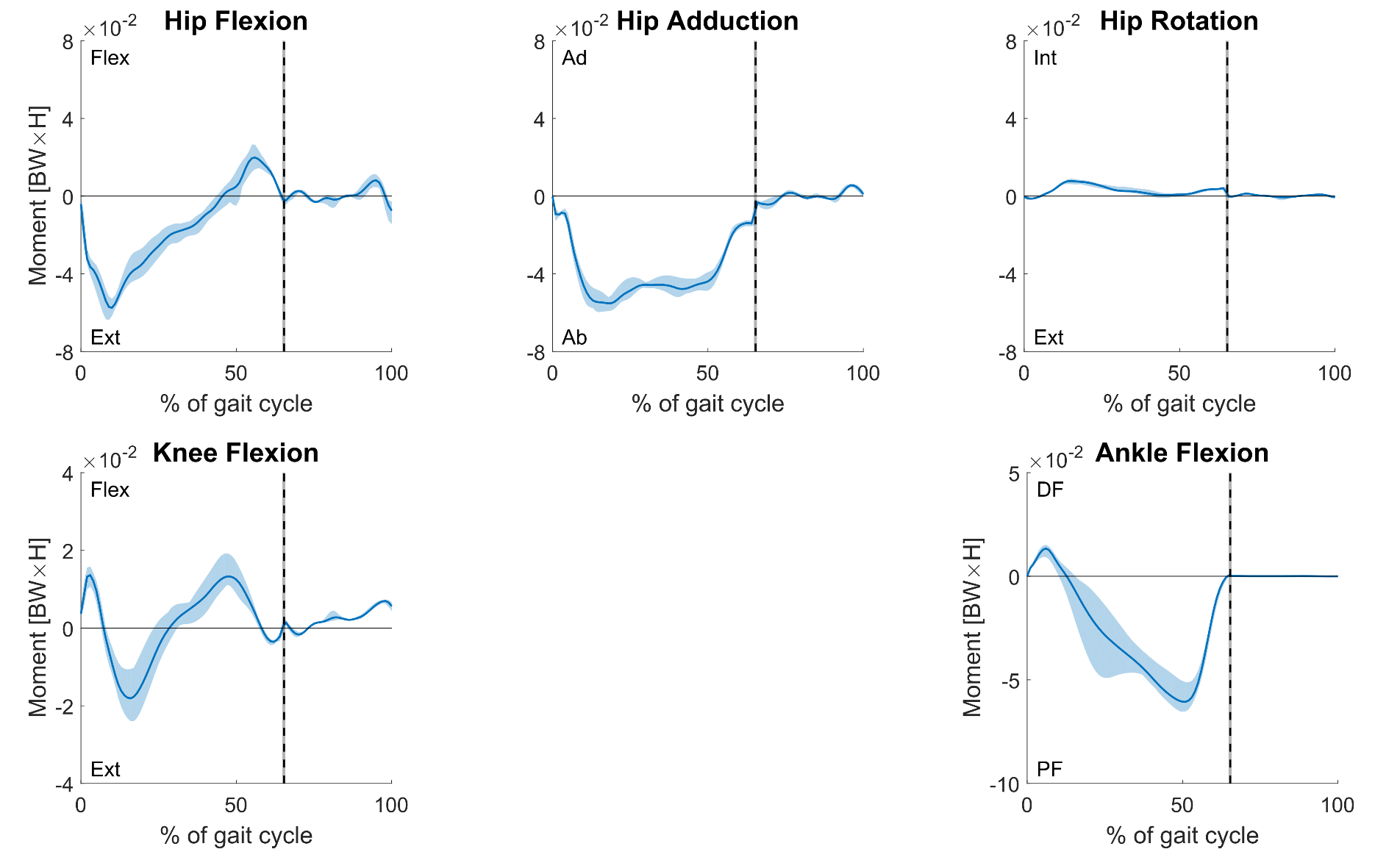 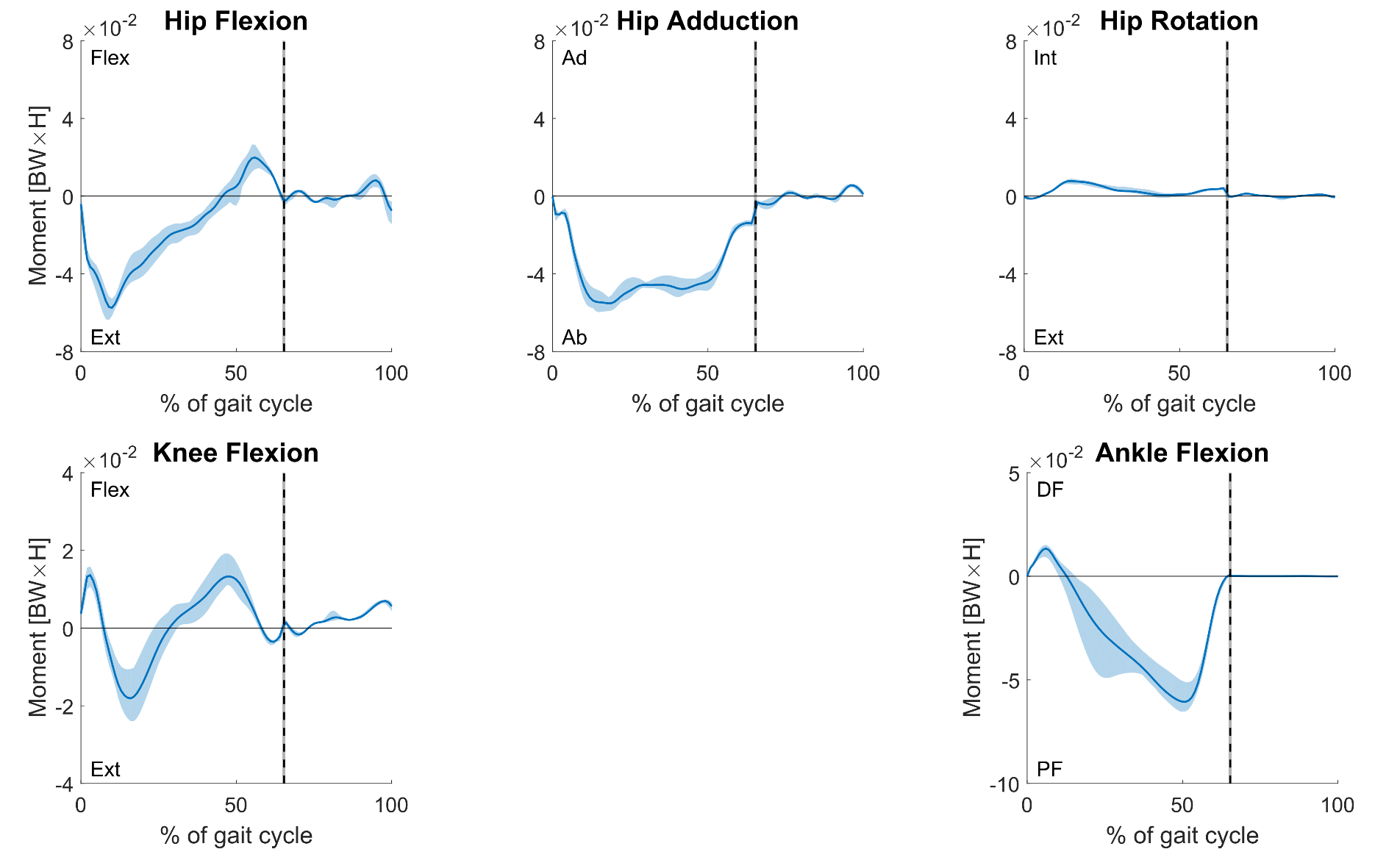 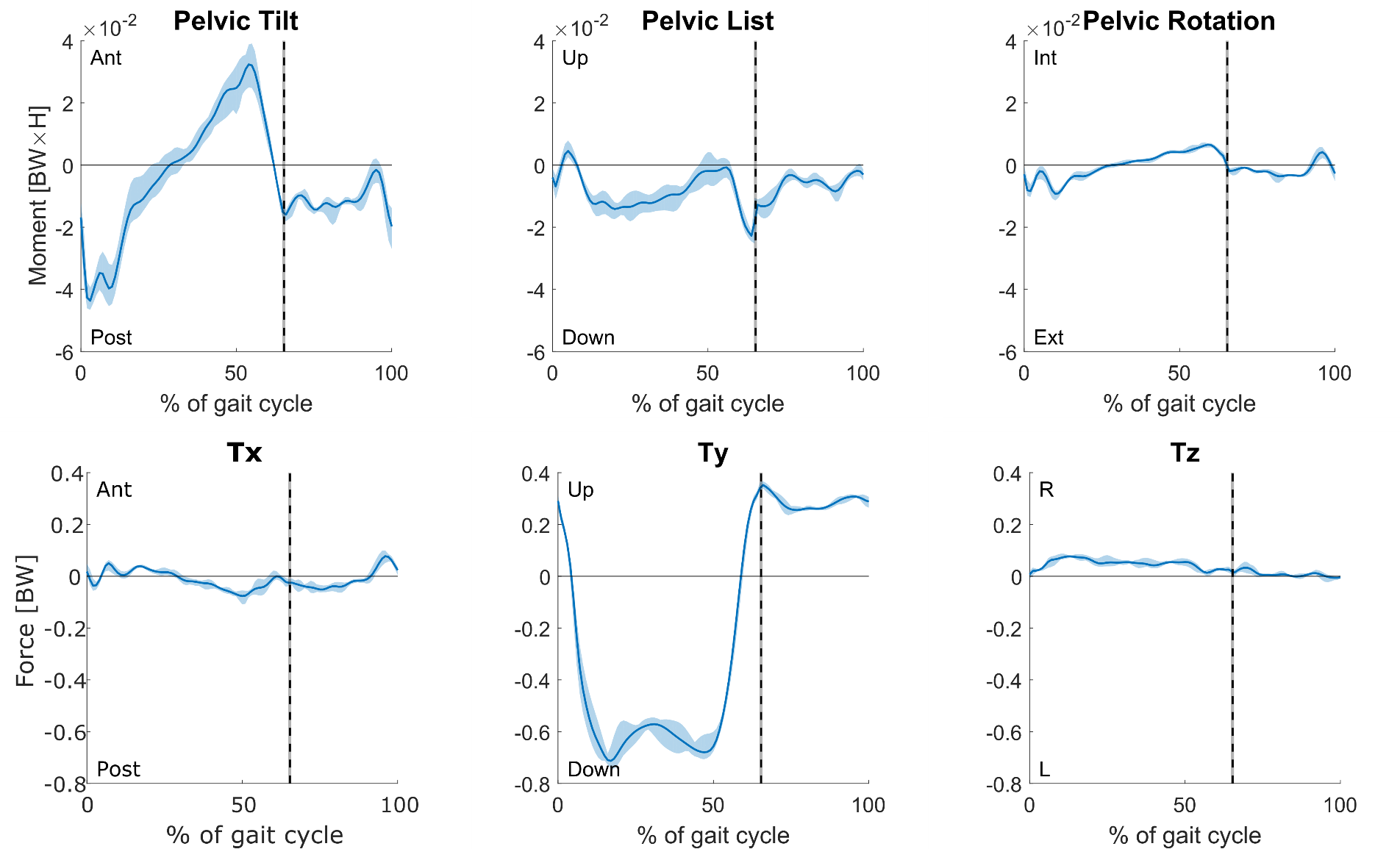 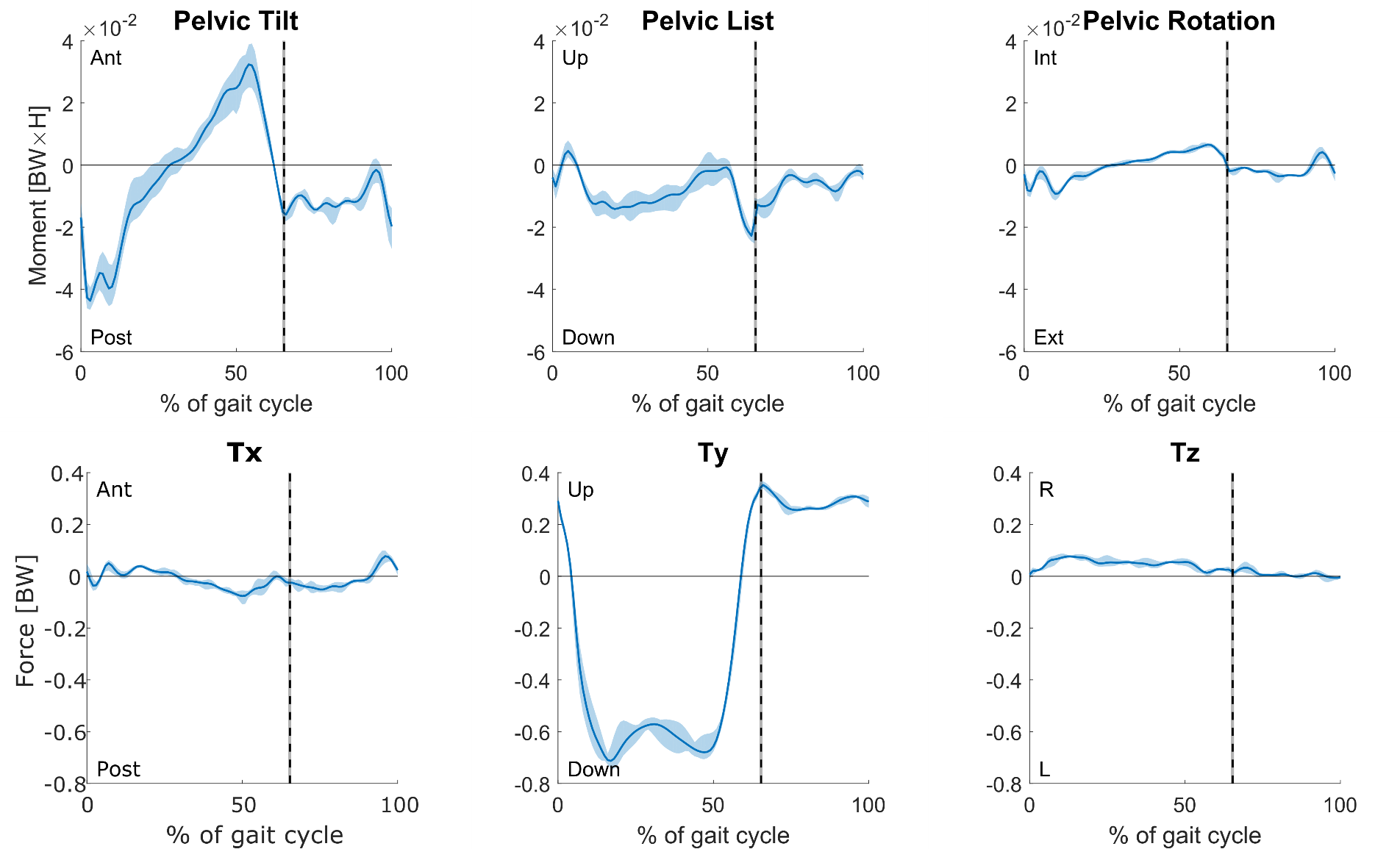 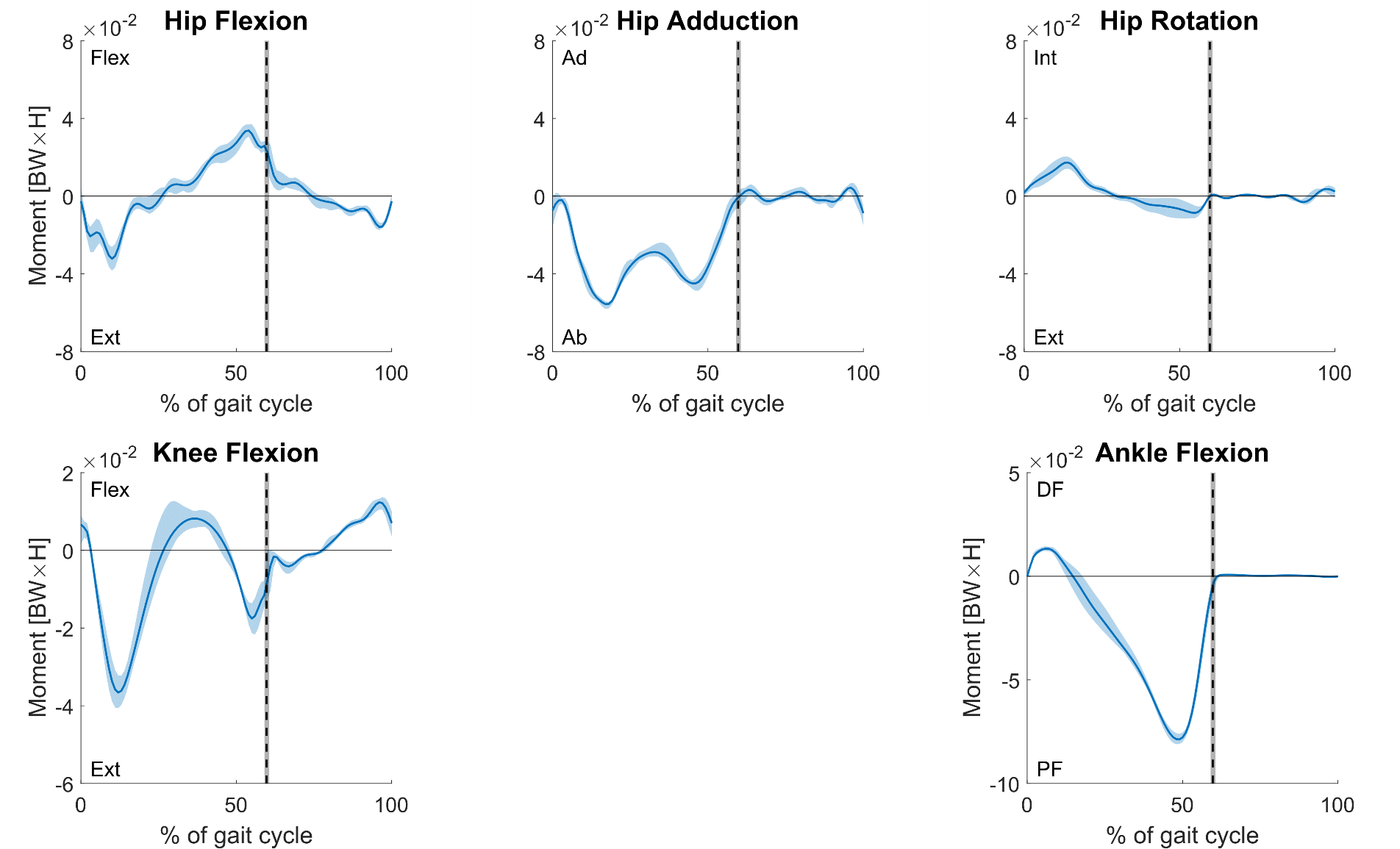 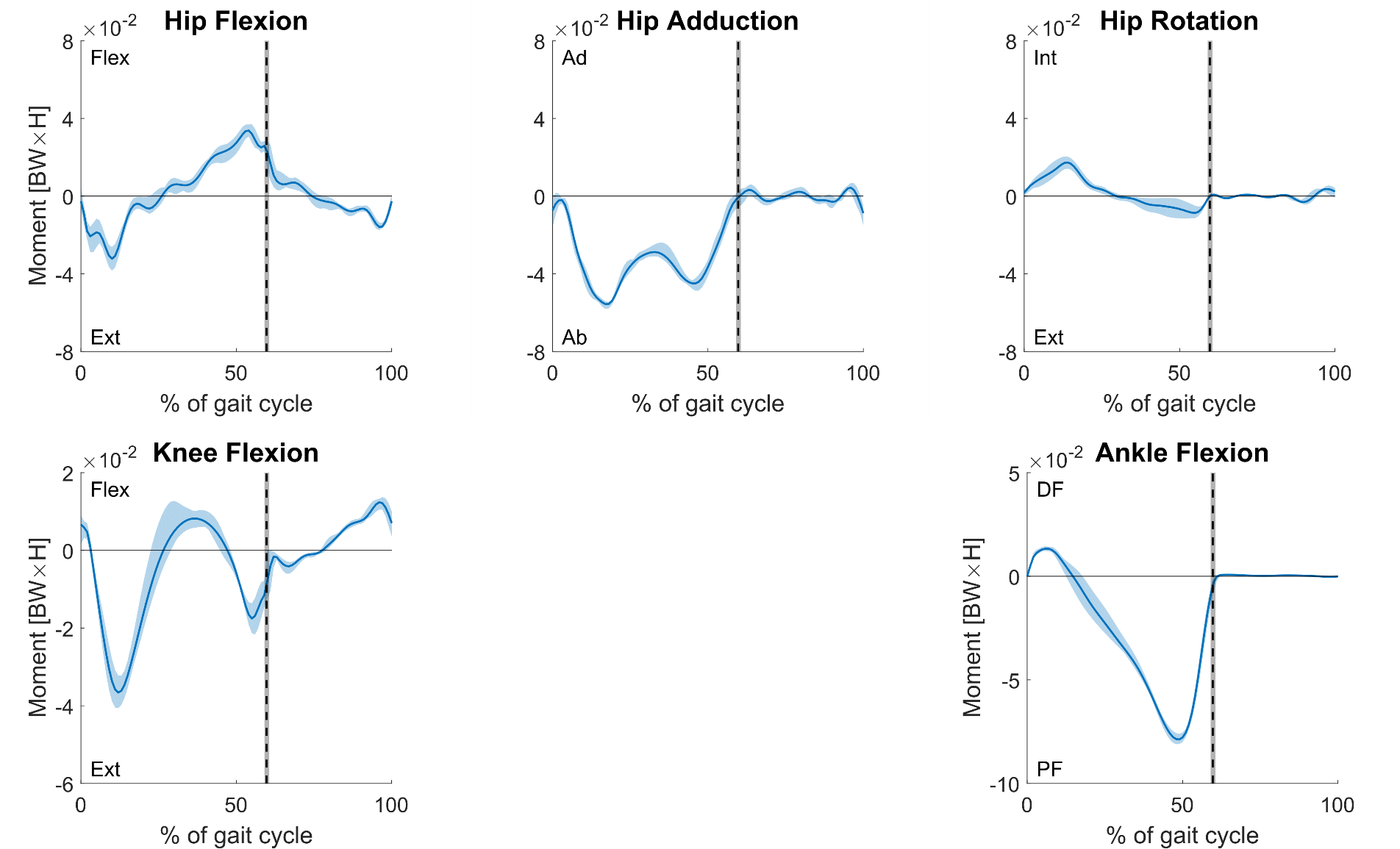 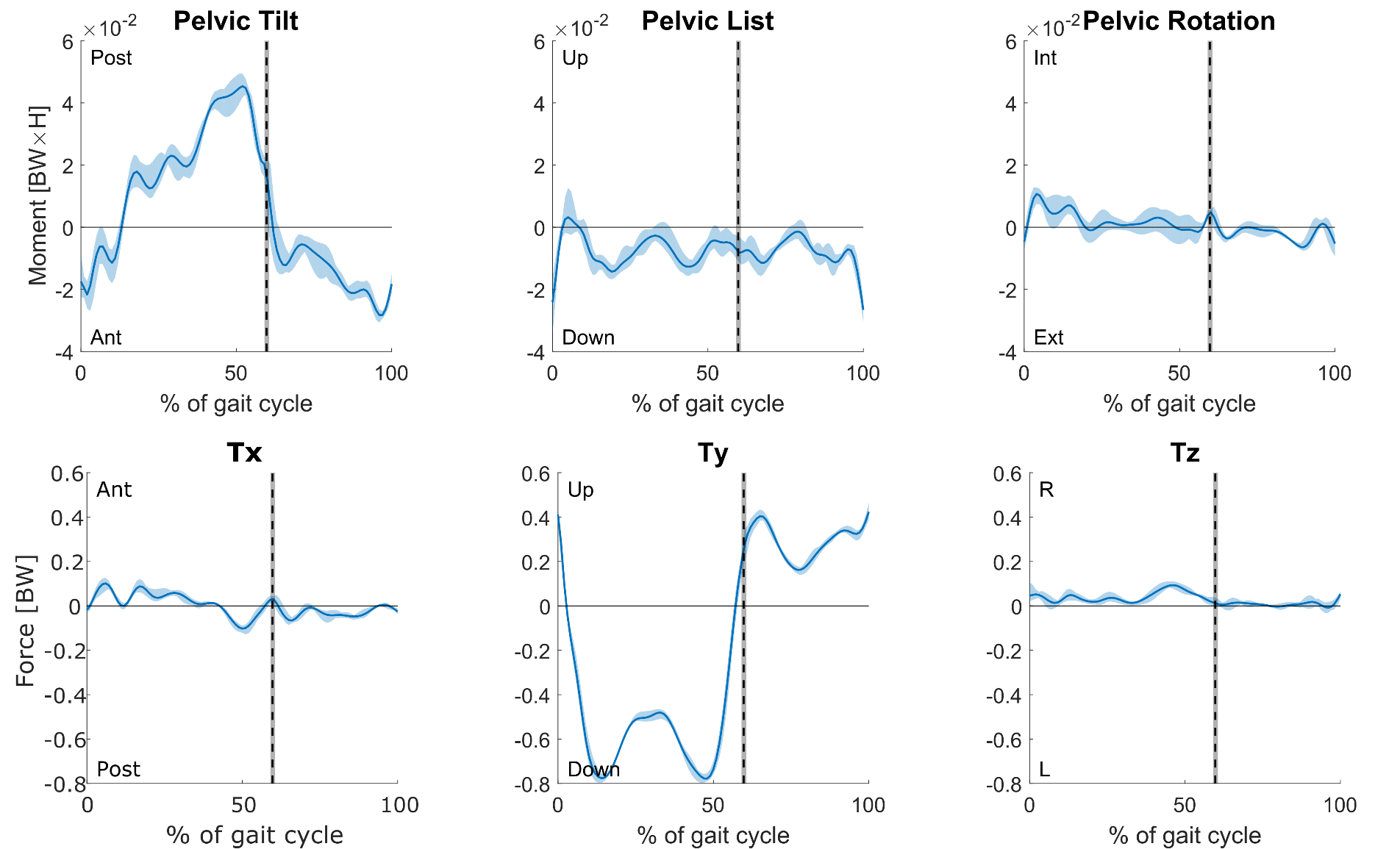 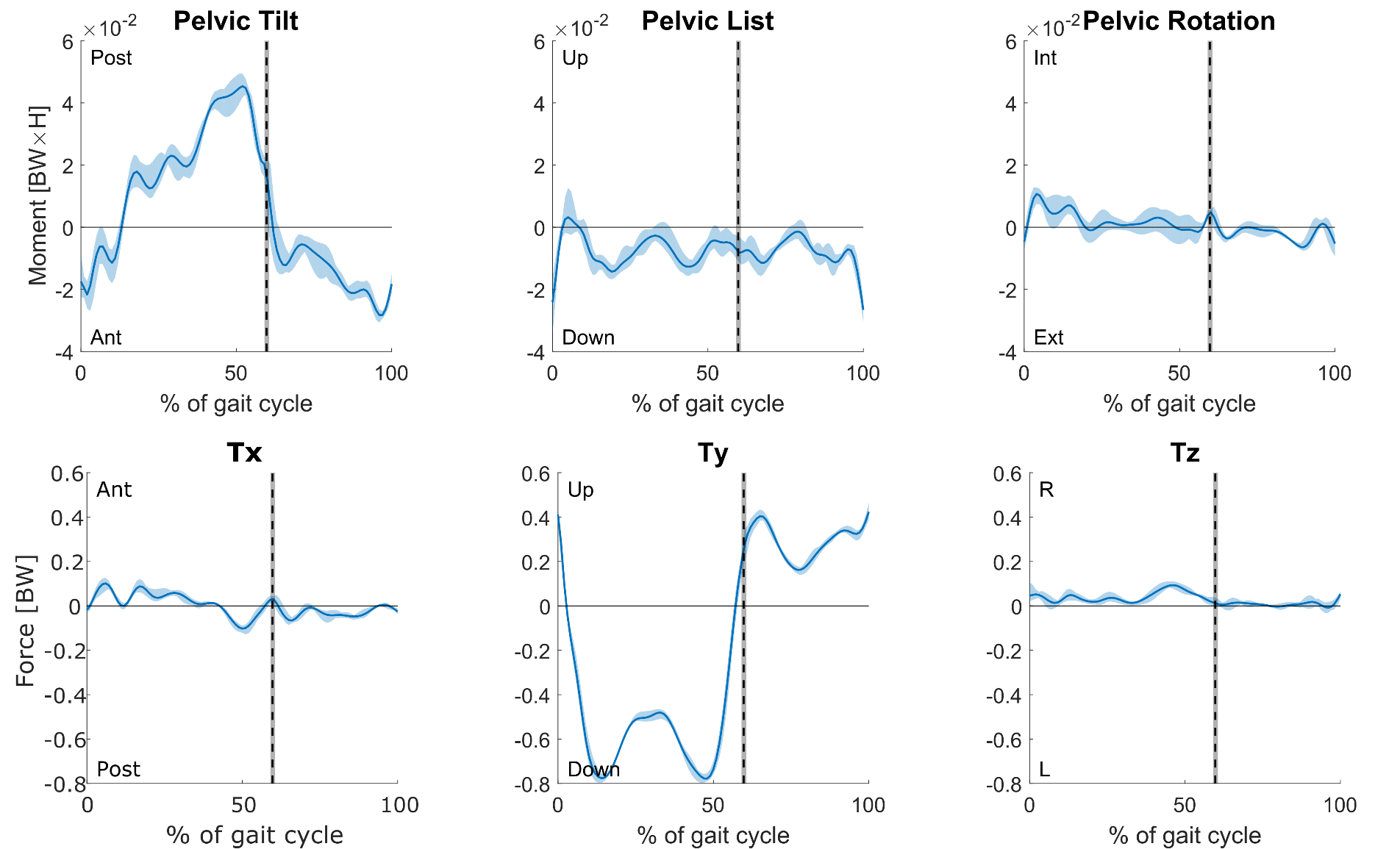 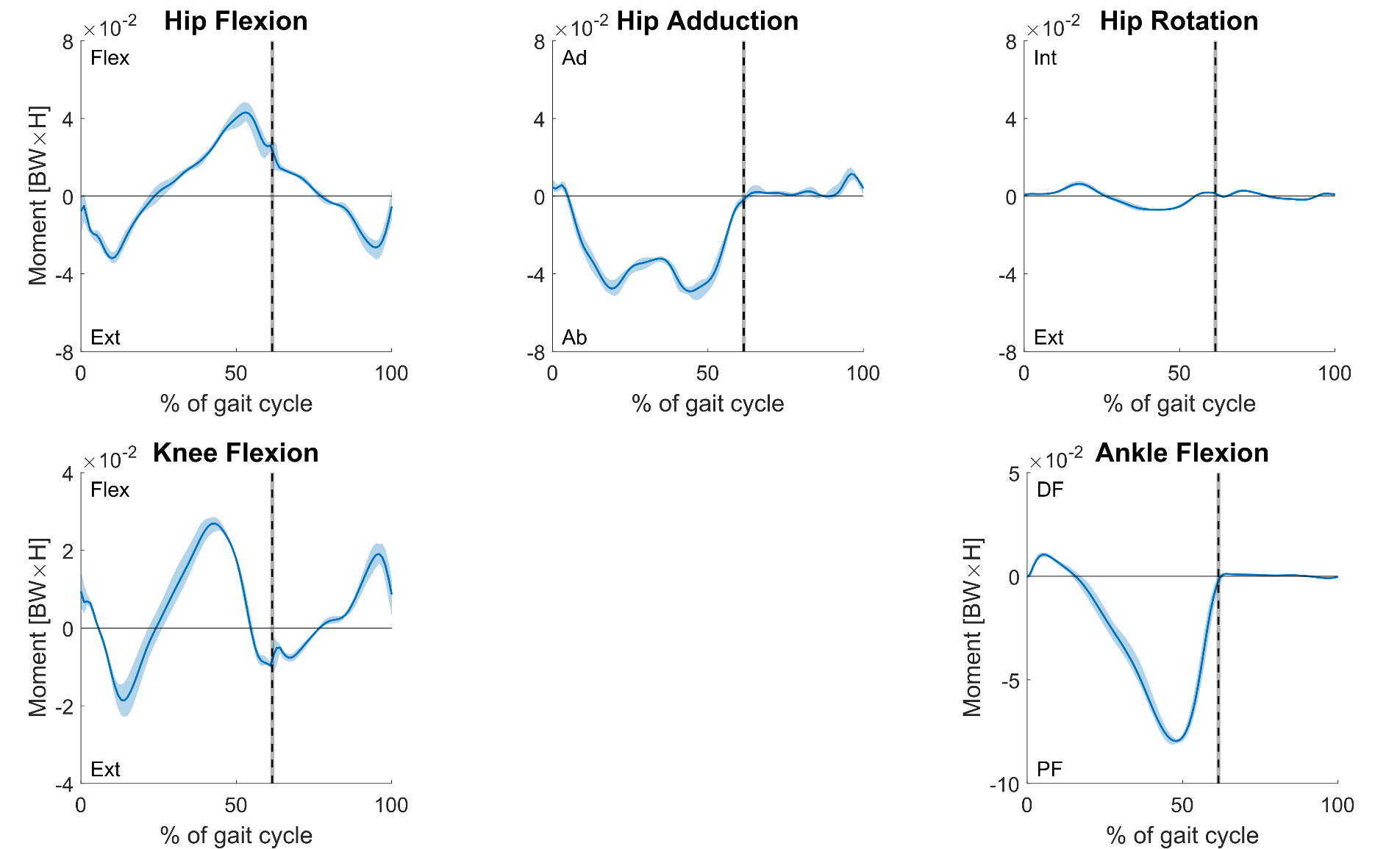 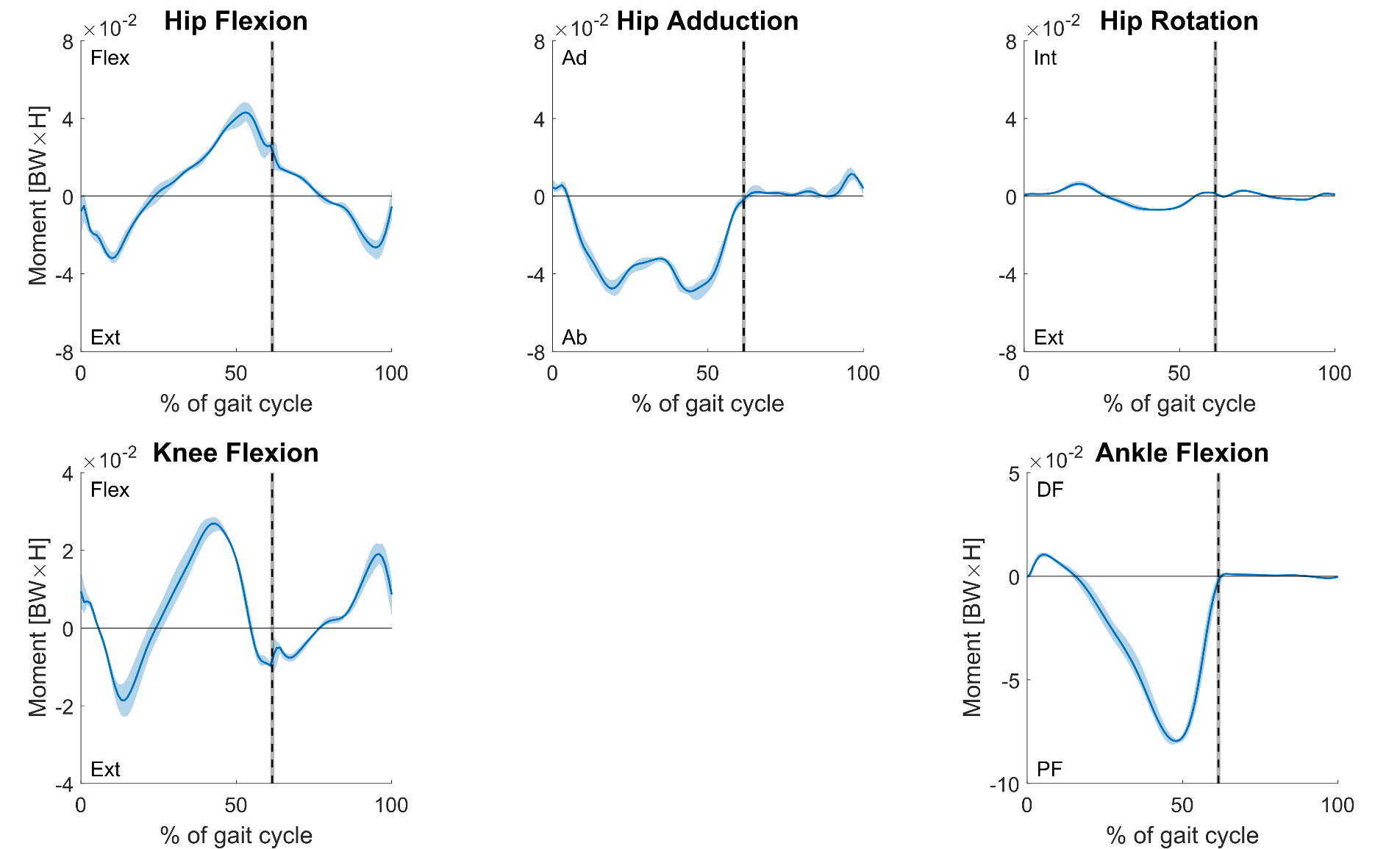 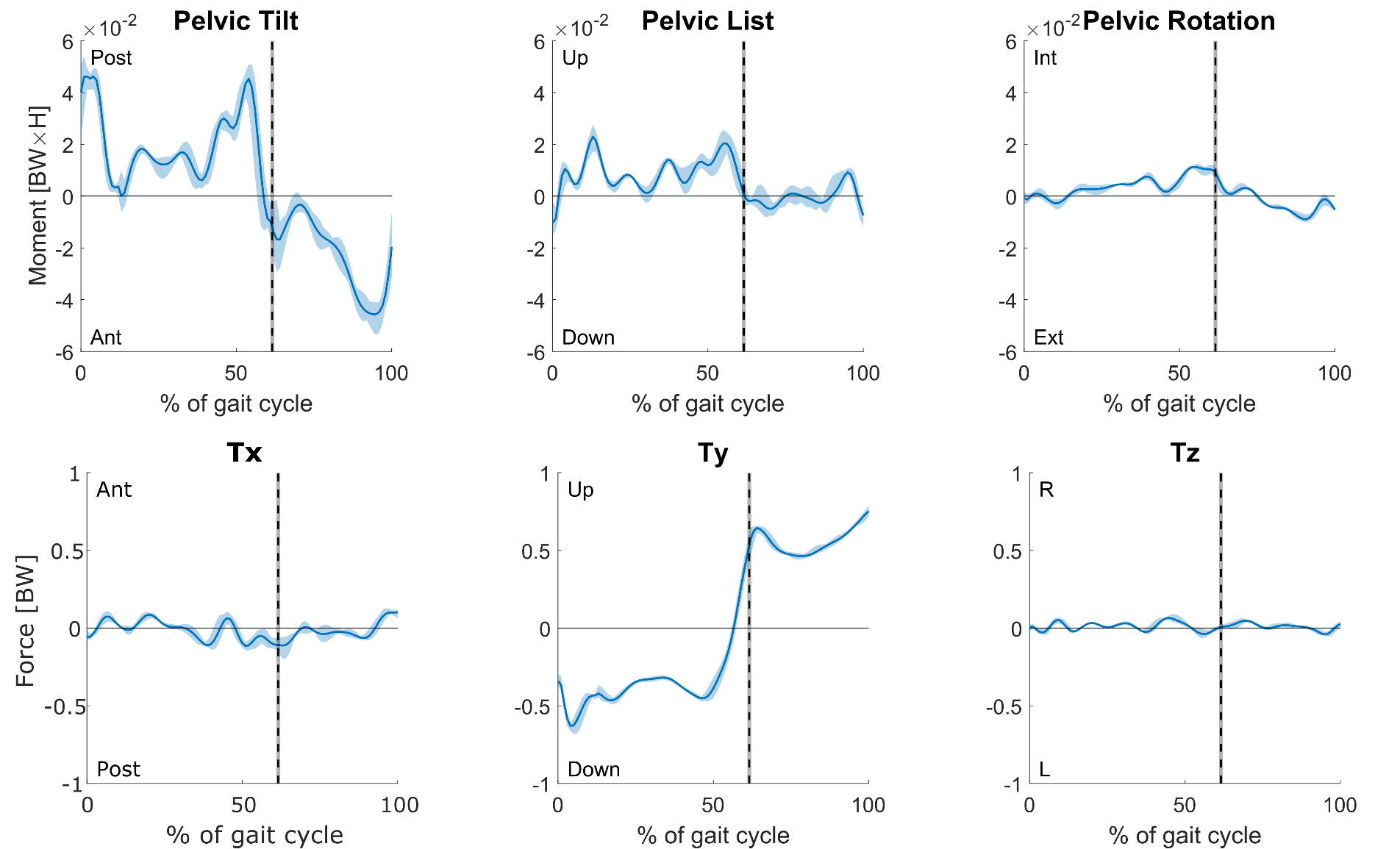 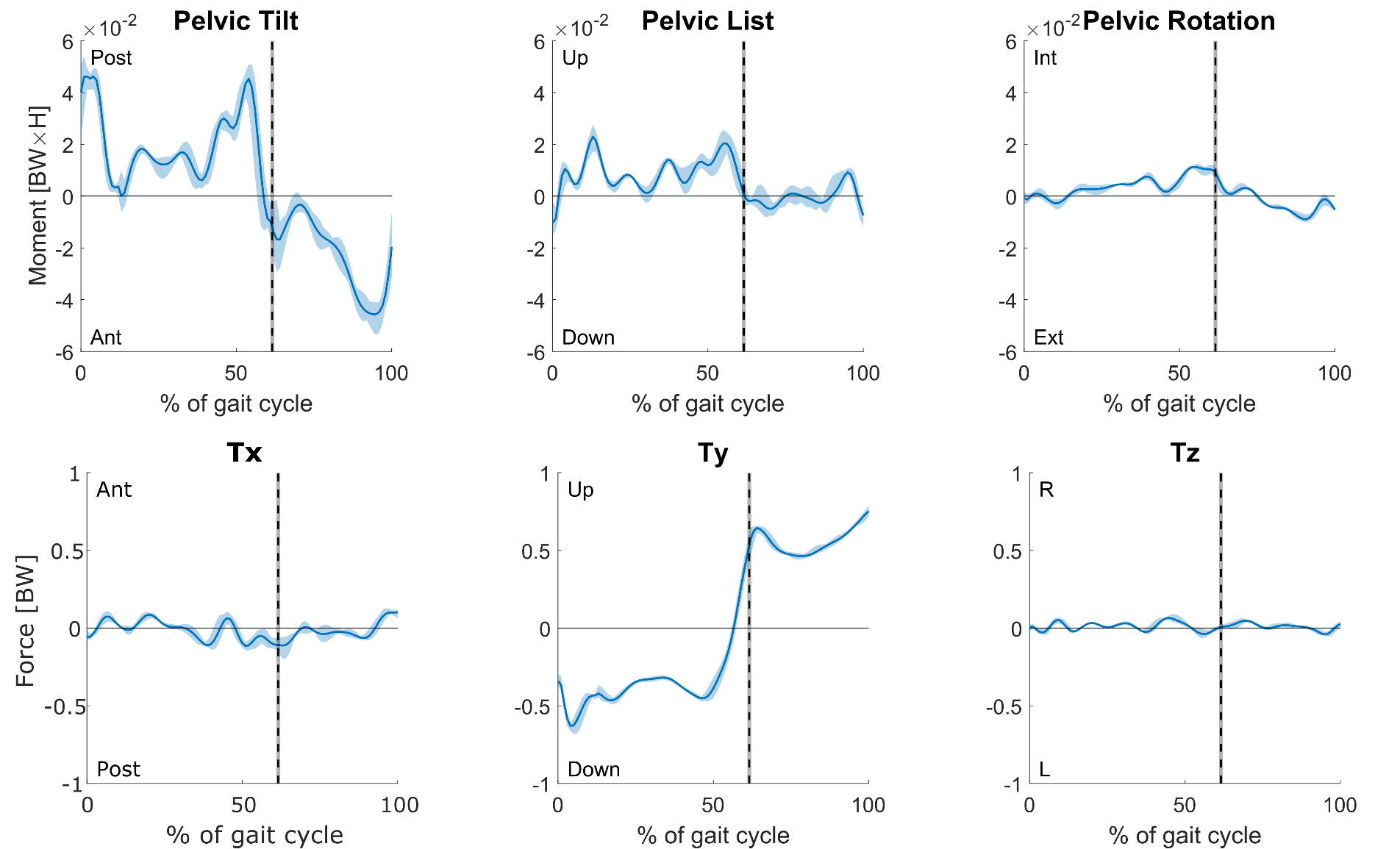 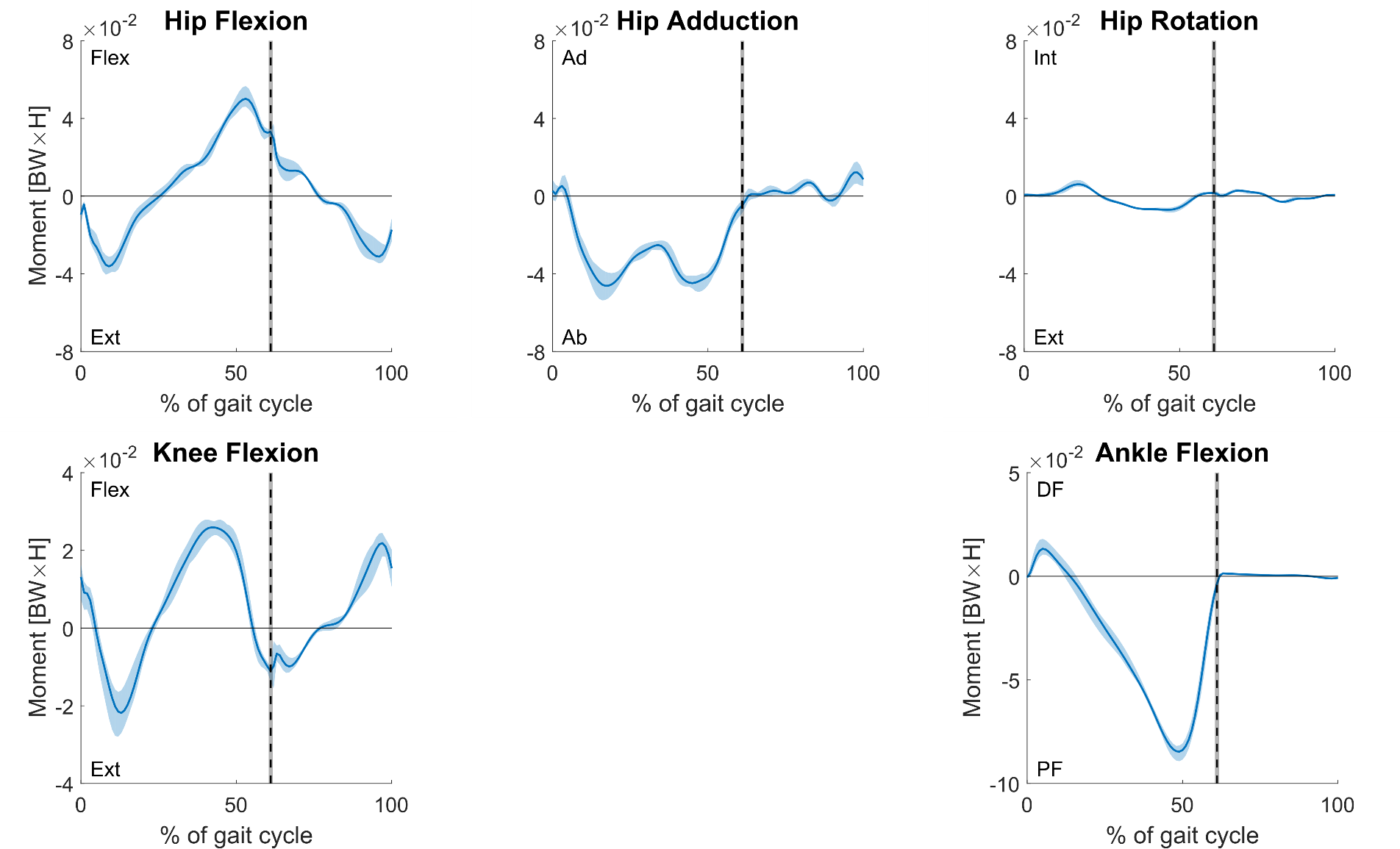 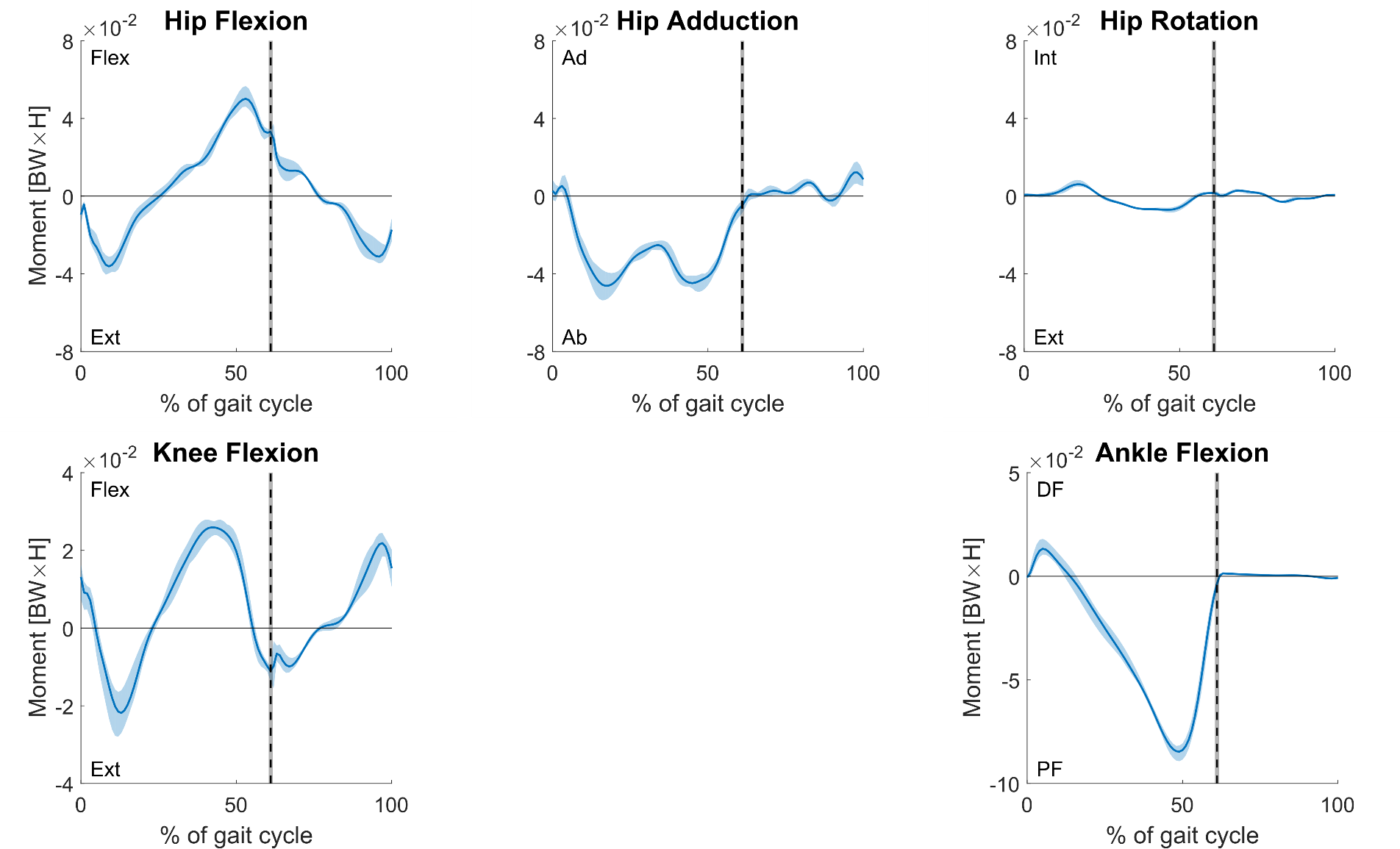 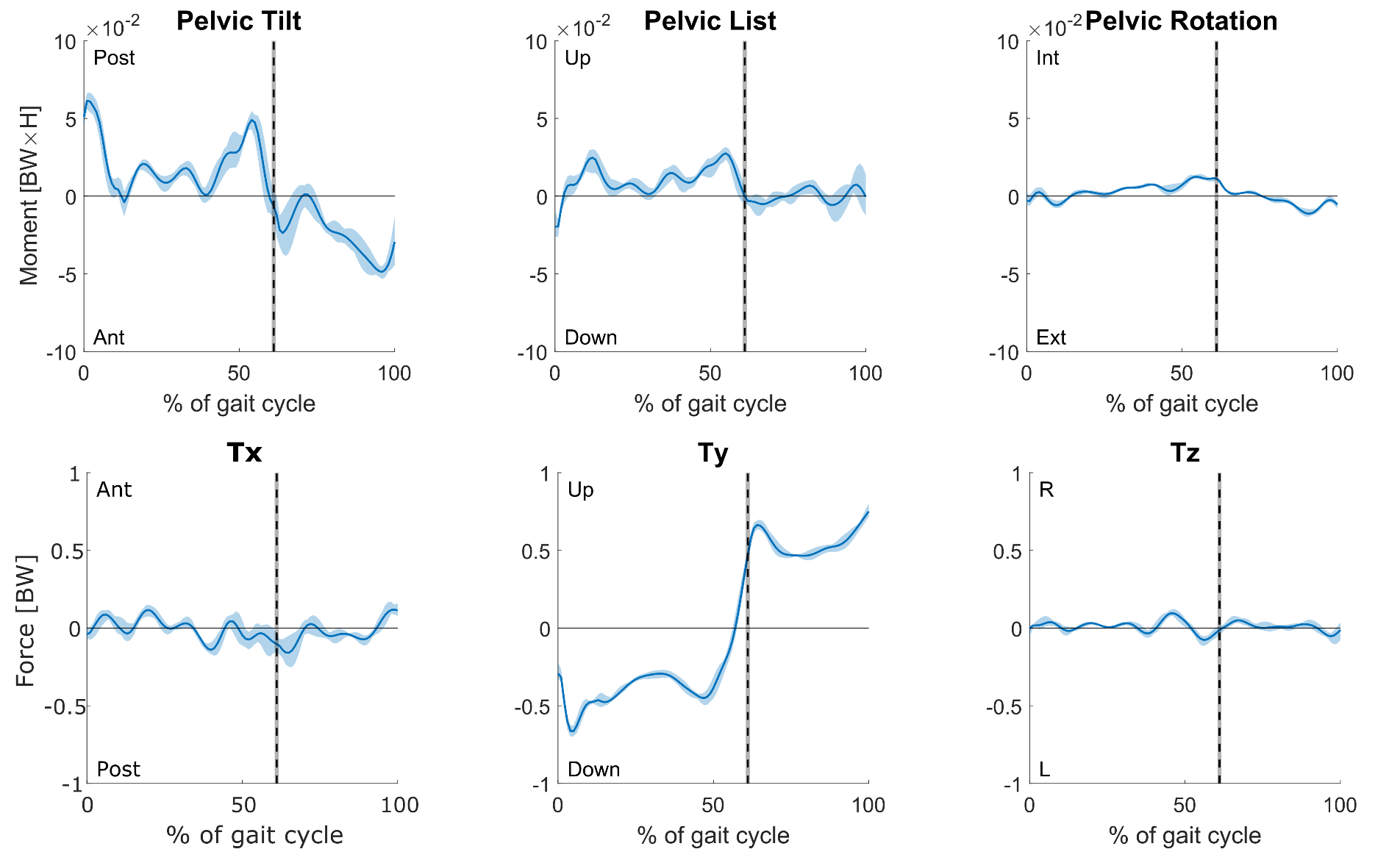 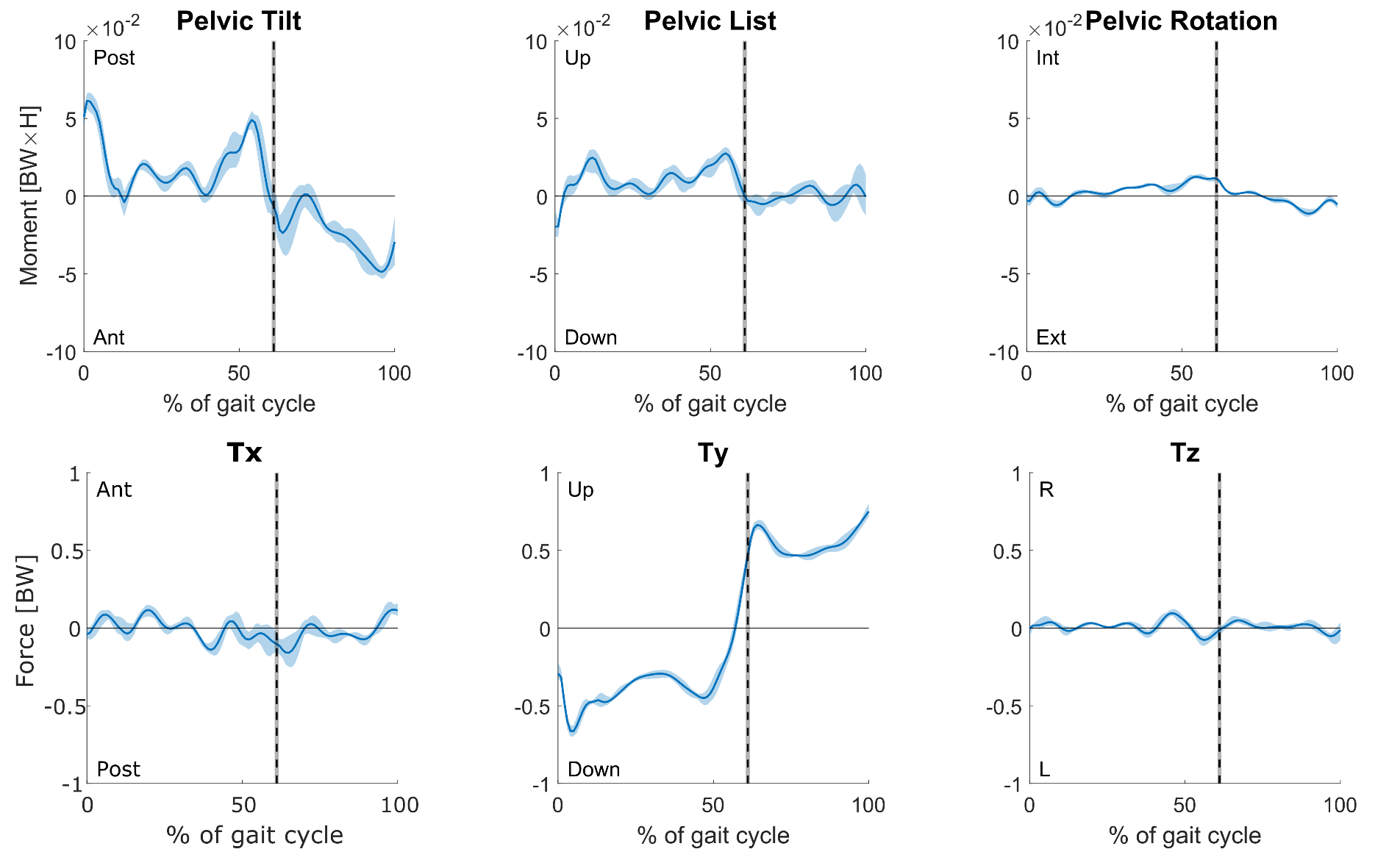 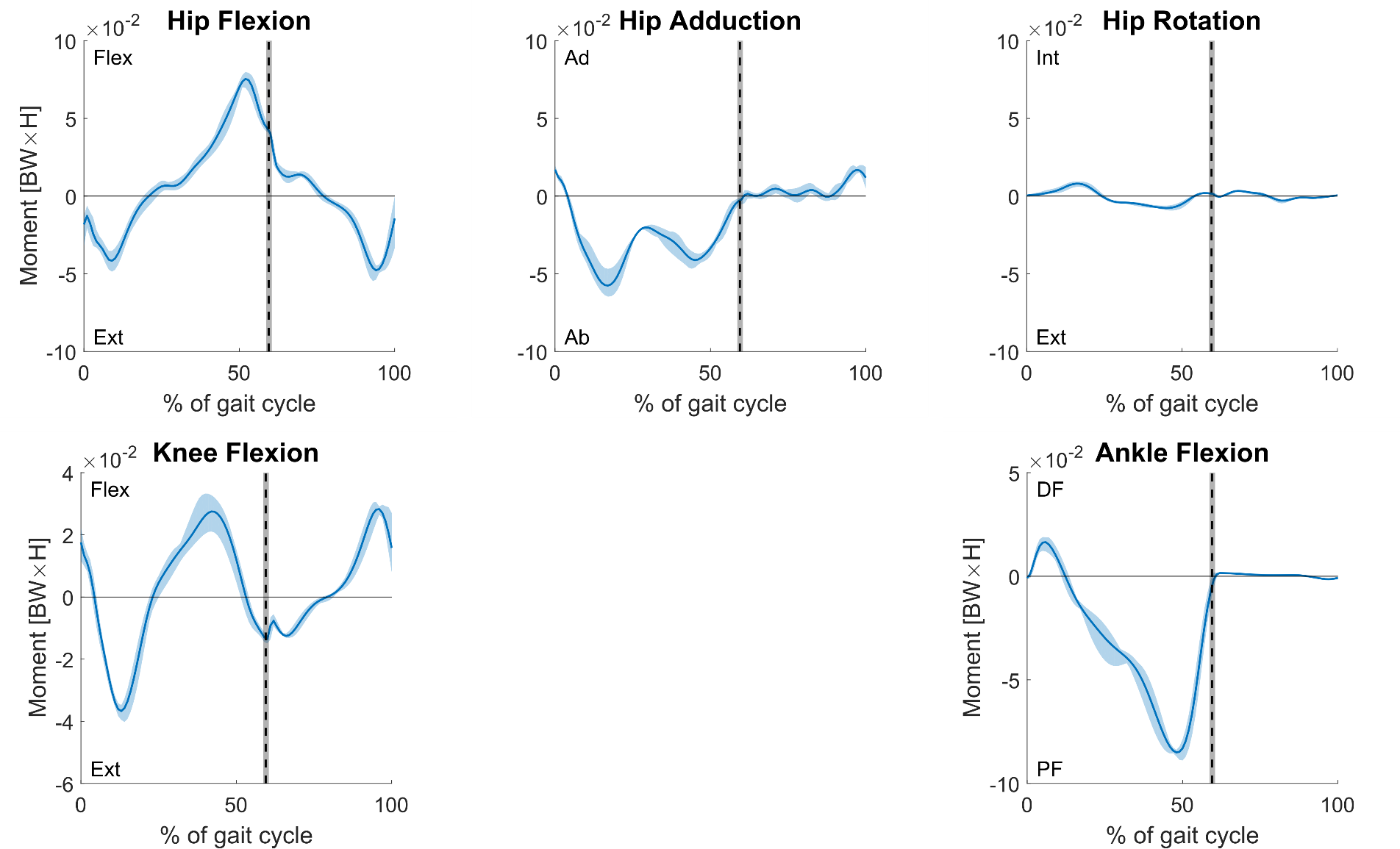 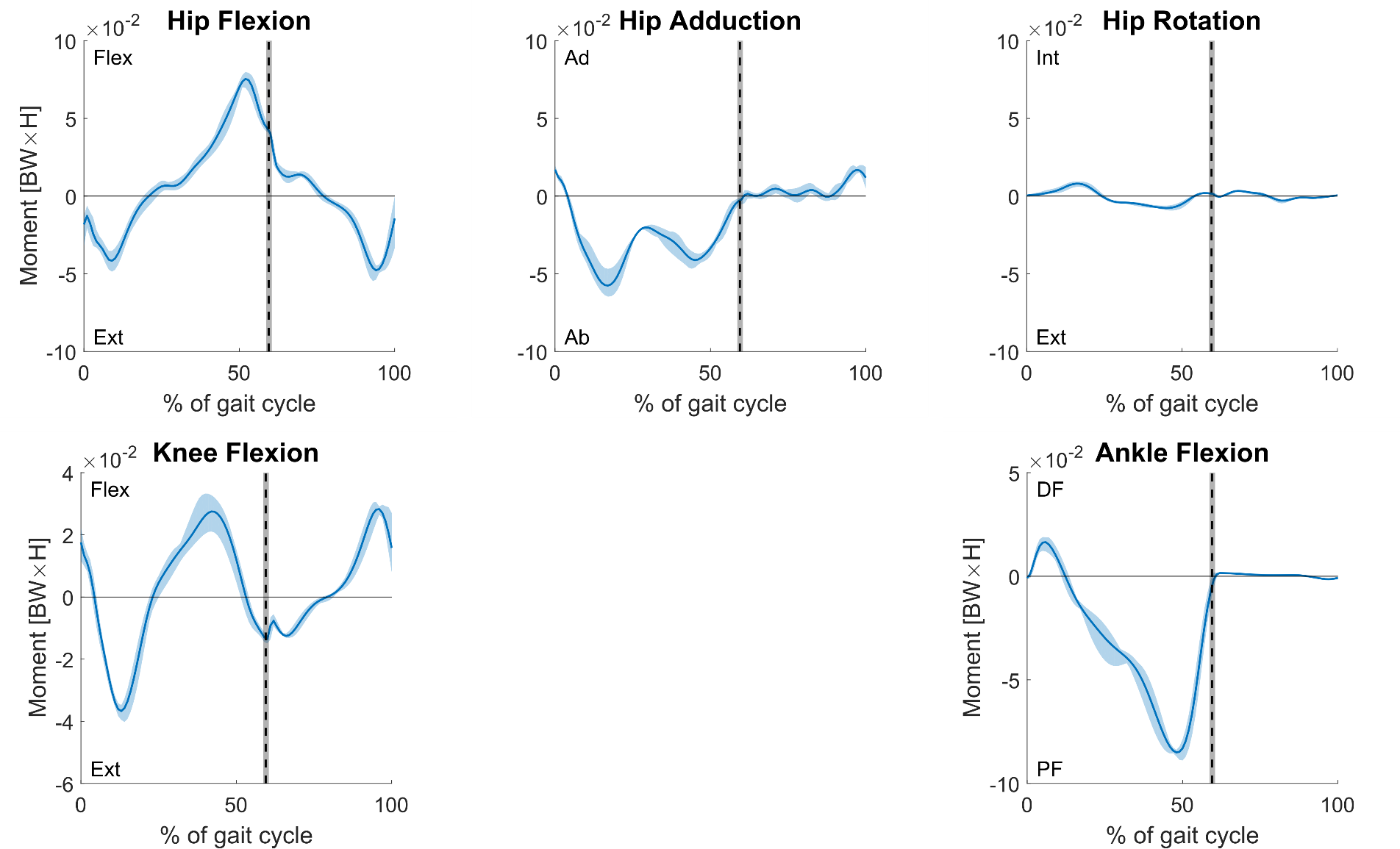 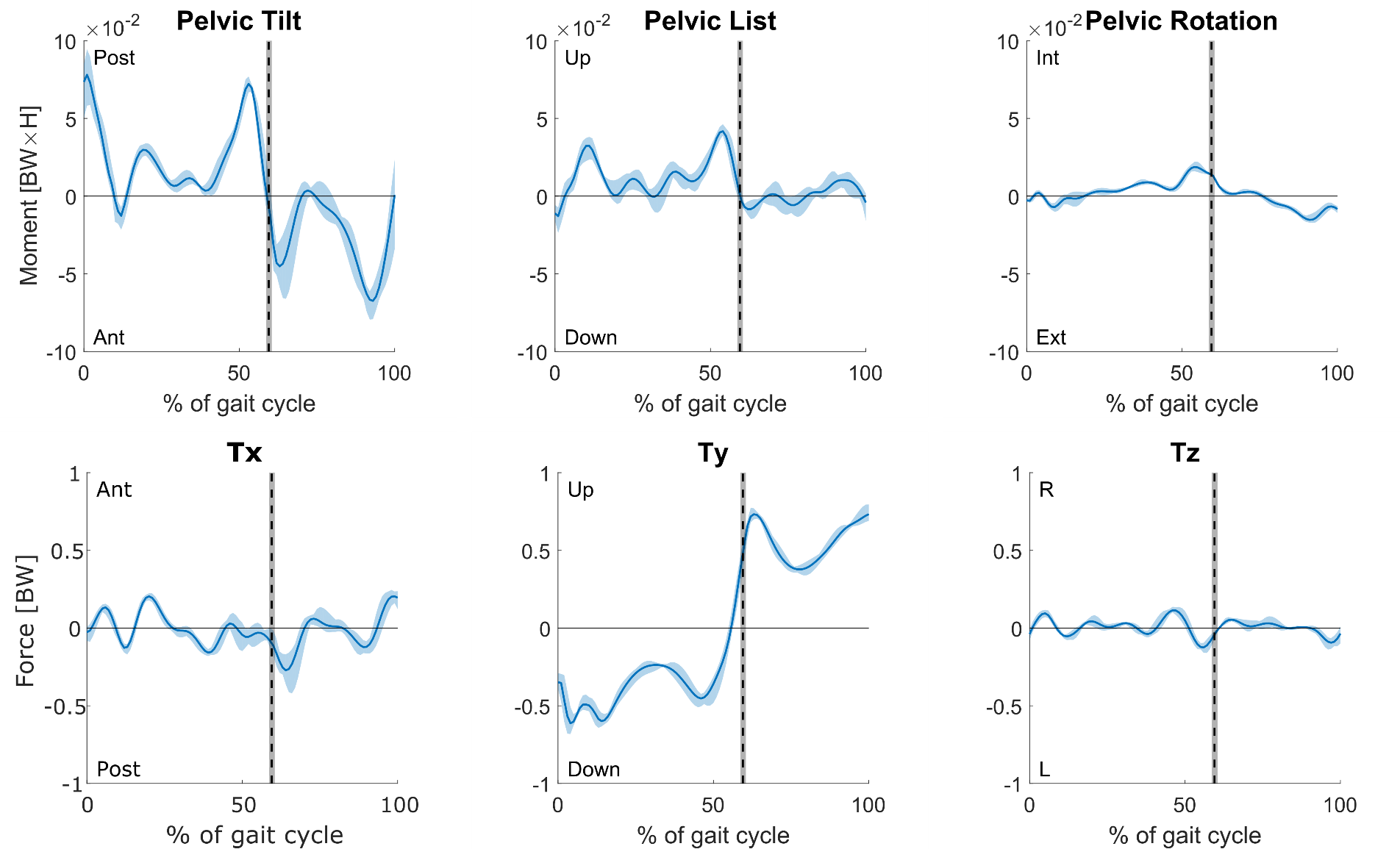 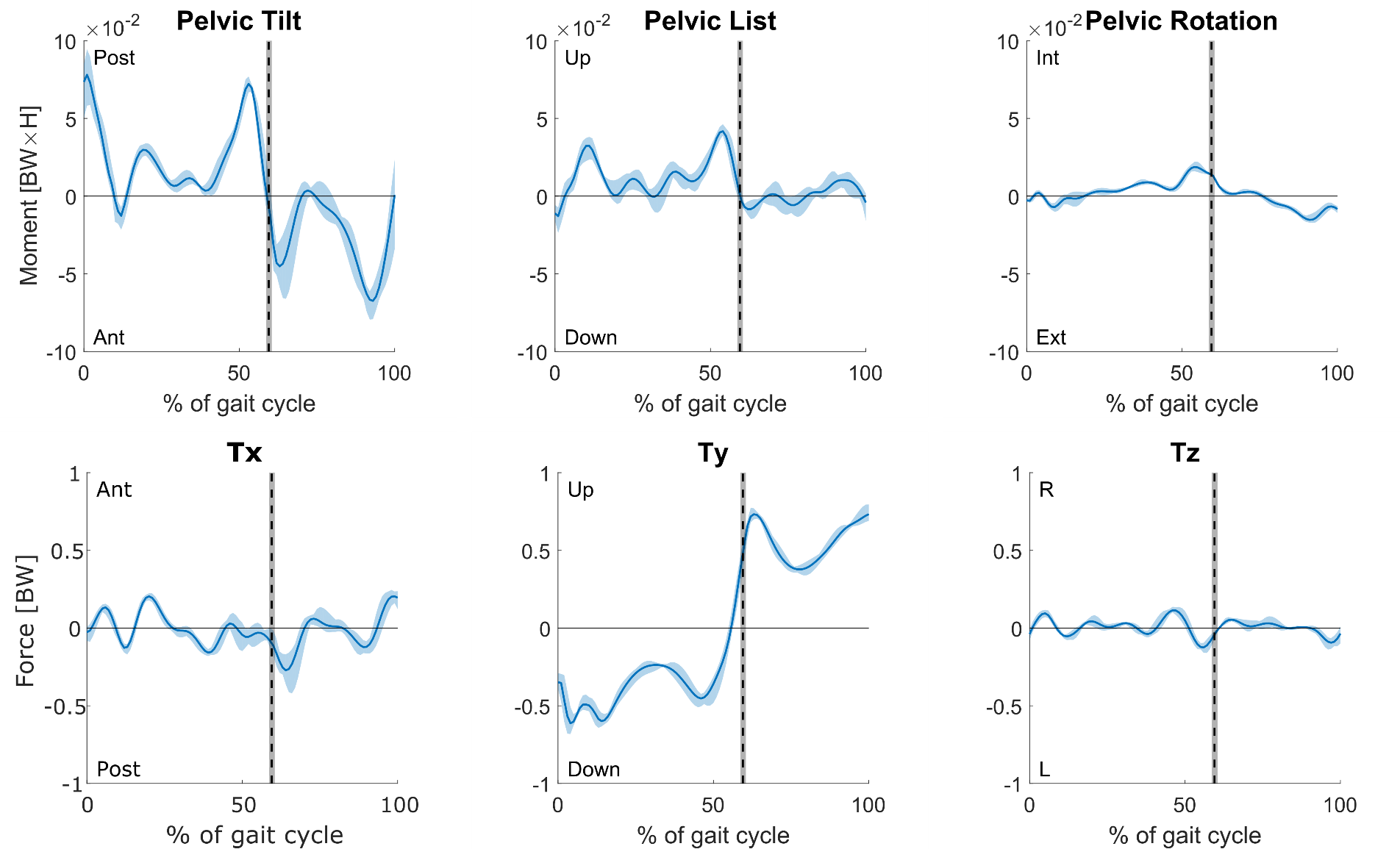 Trajectories of joint contact forces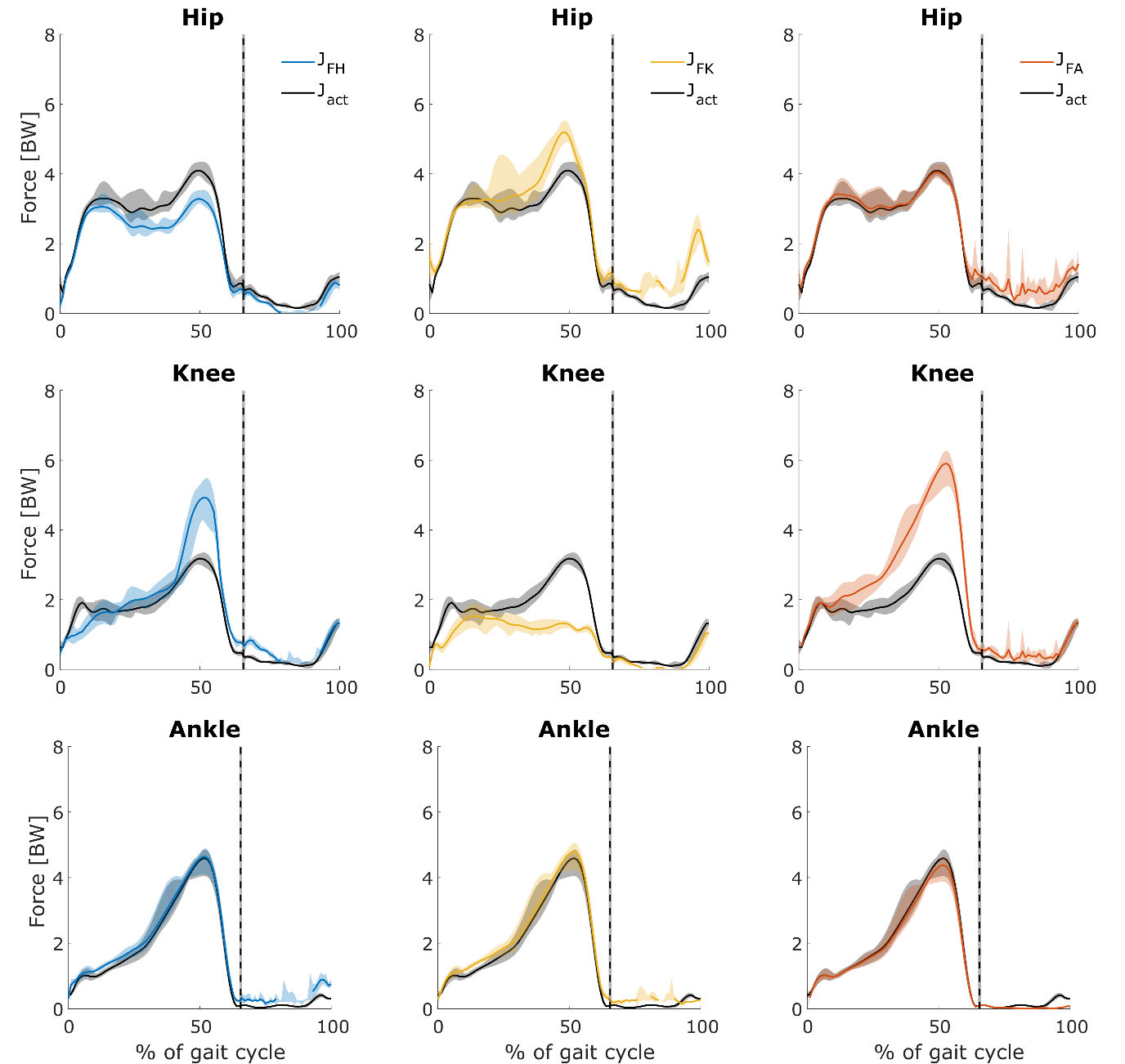 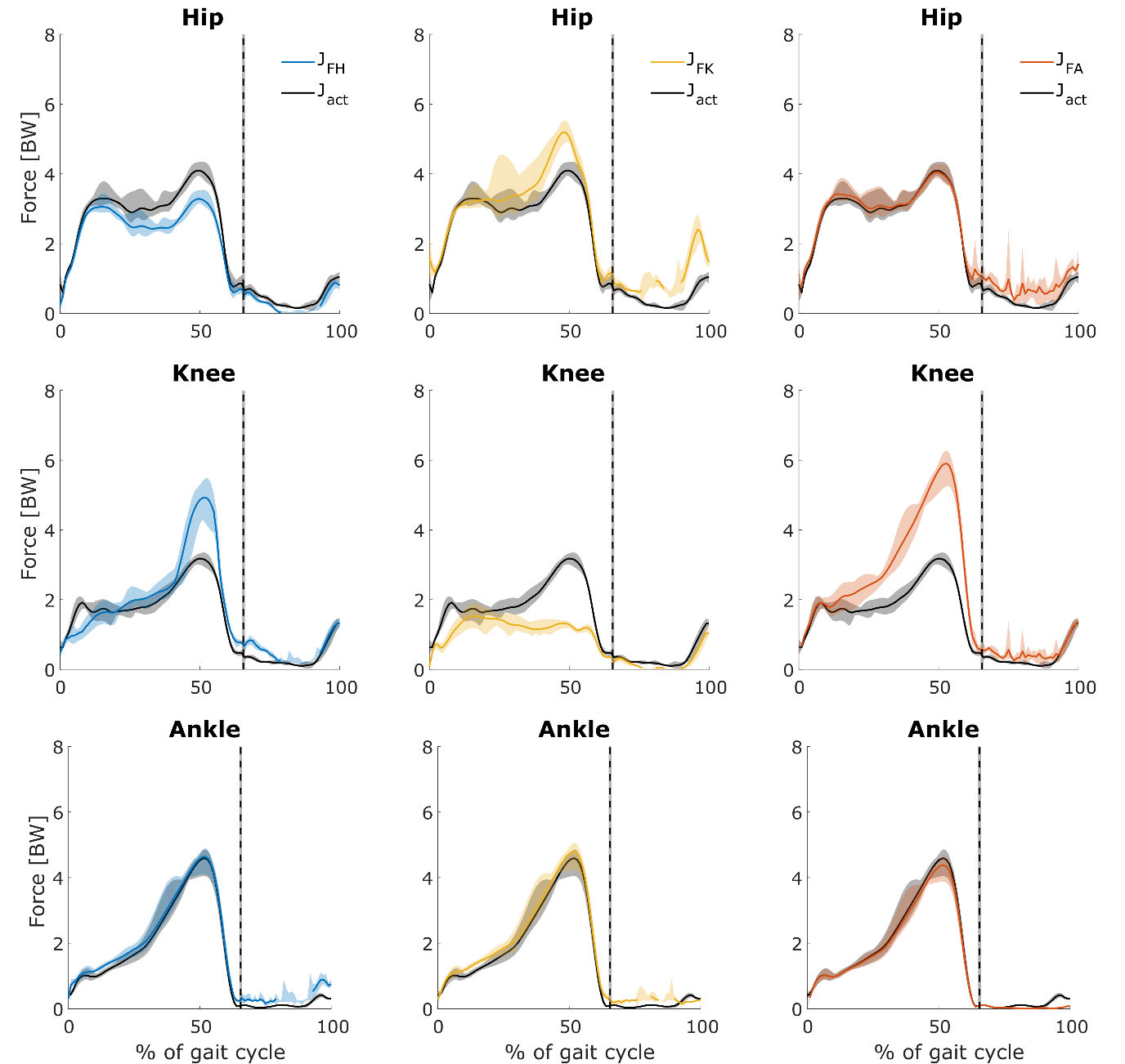 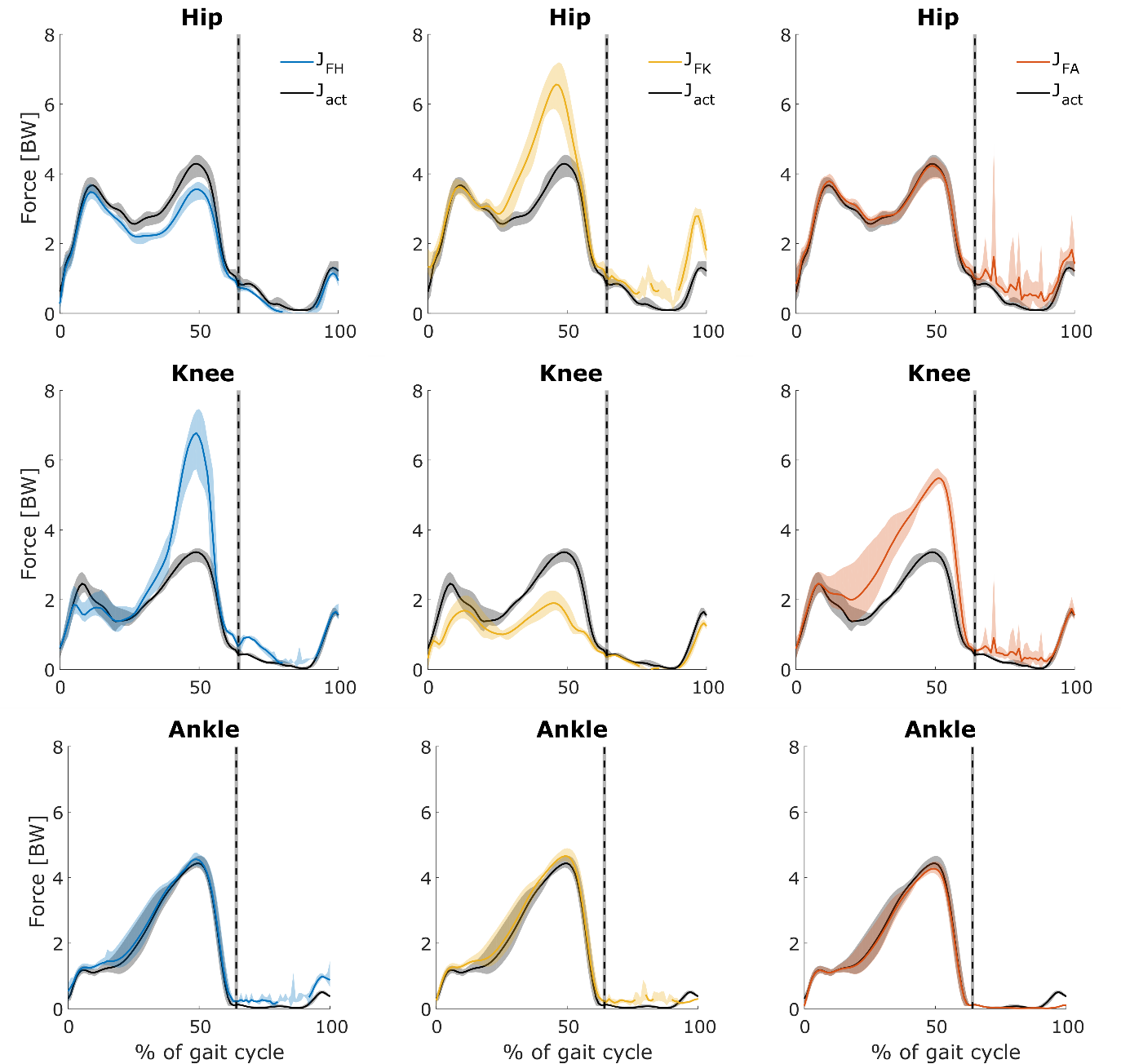 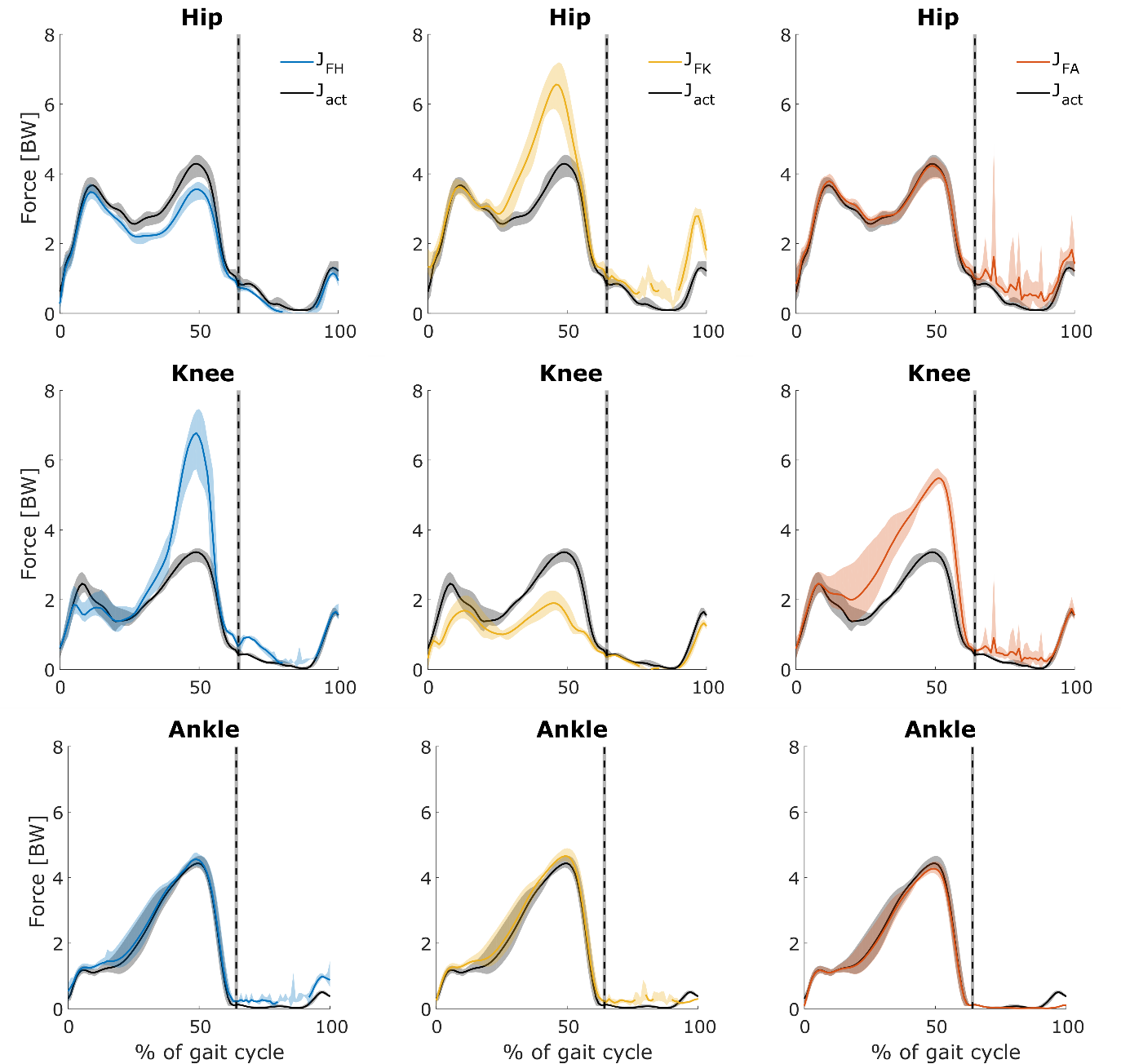 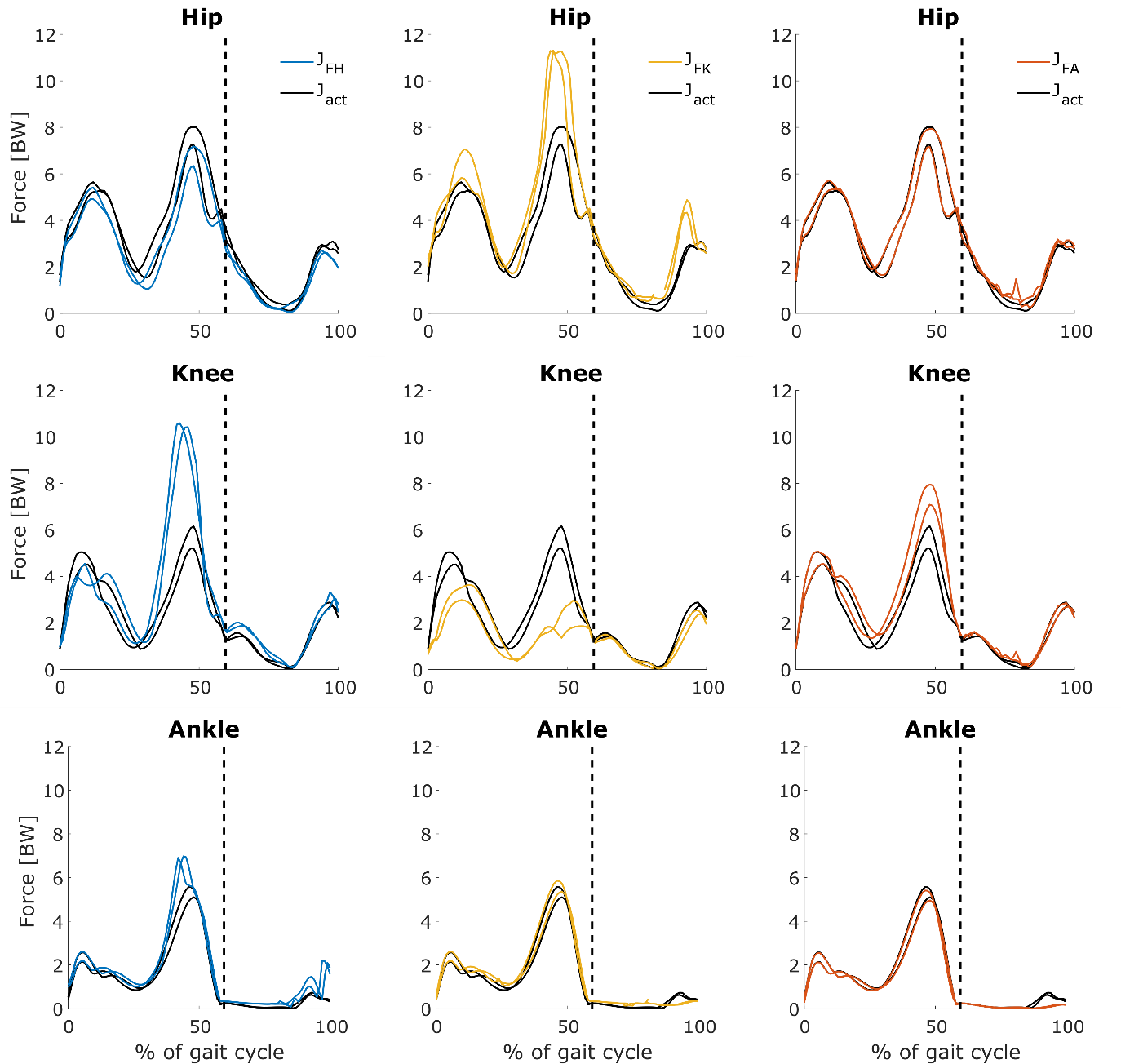 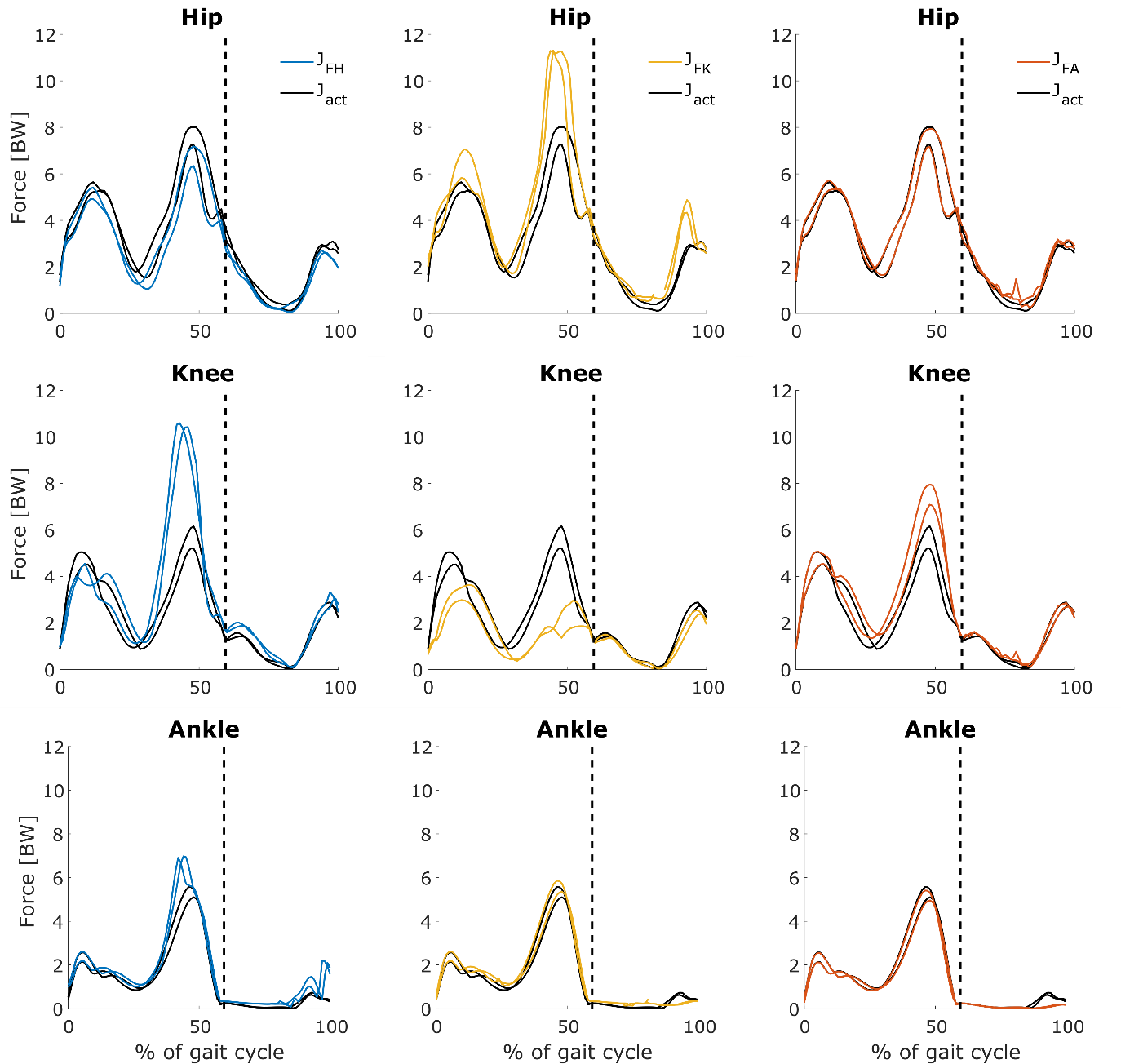 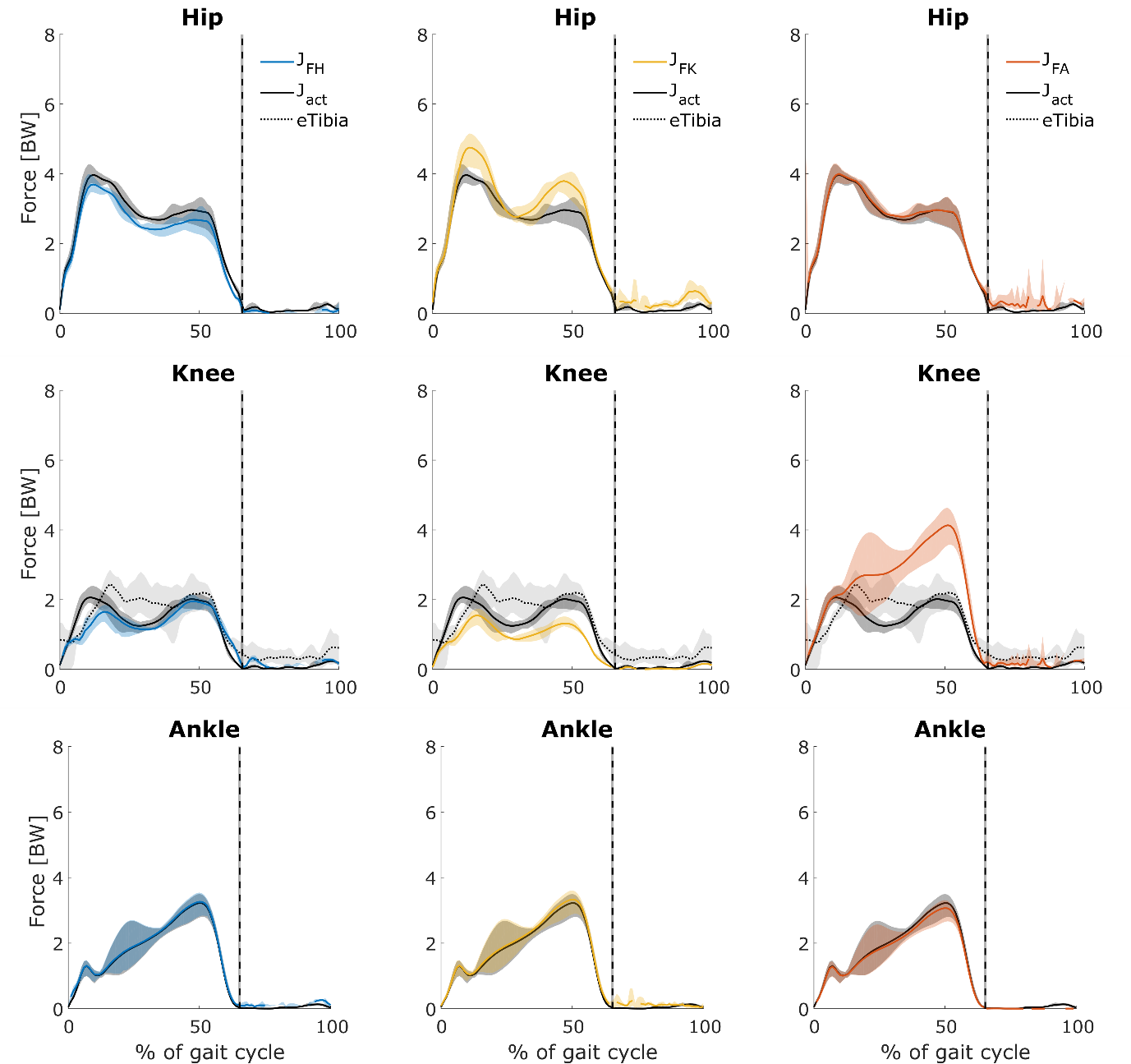 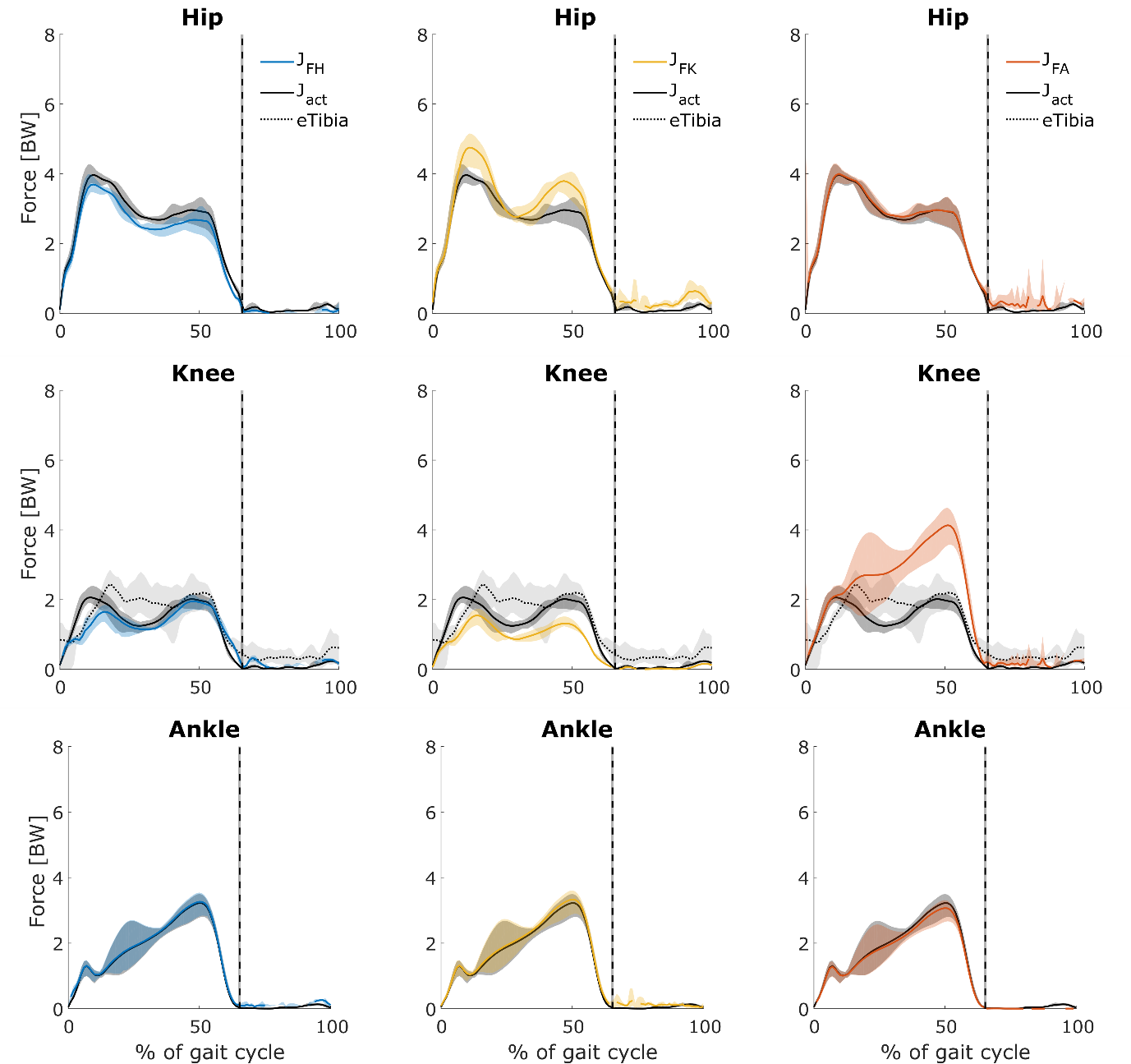 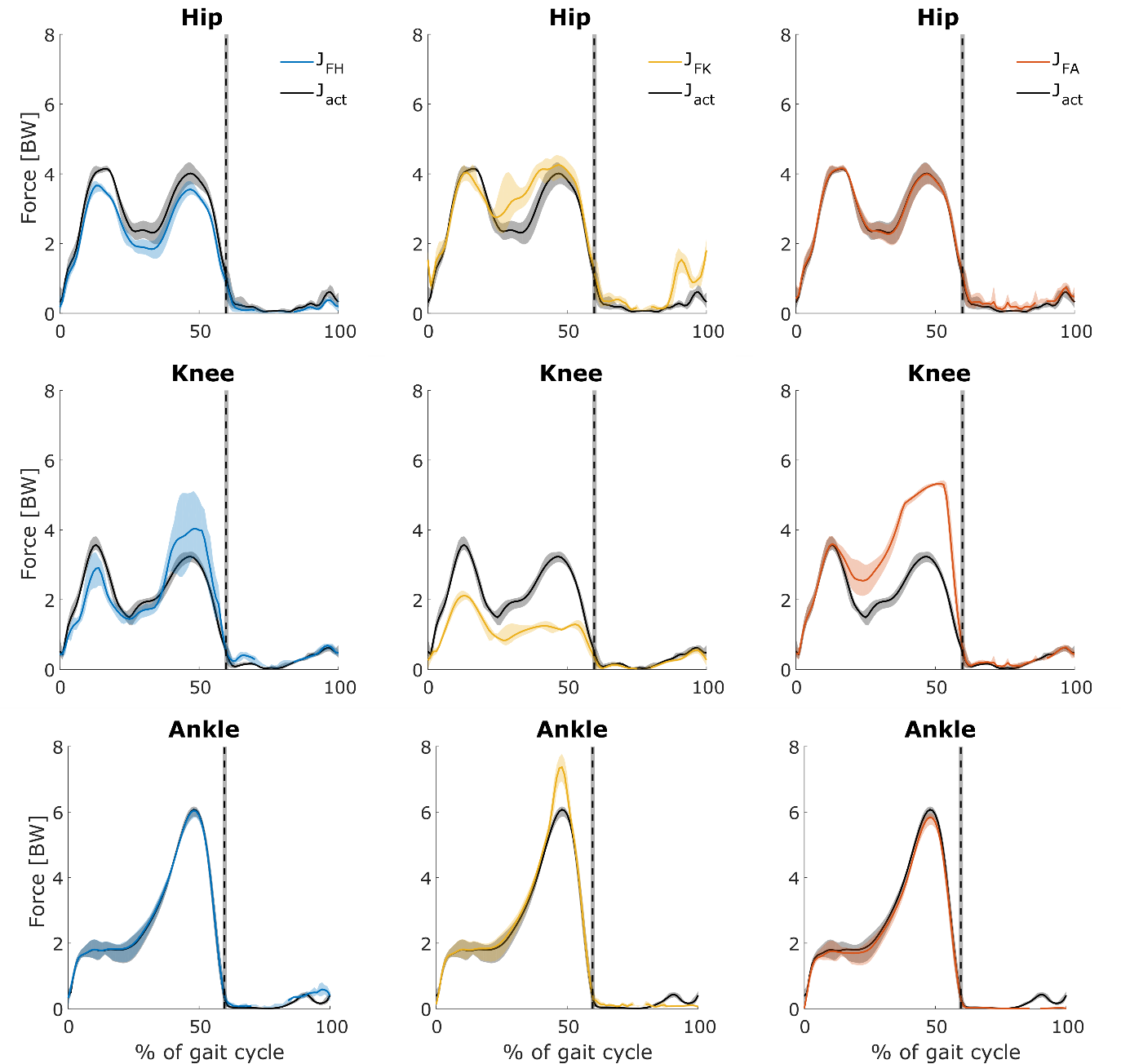 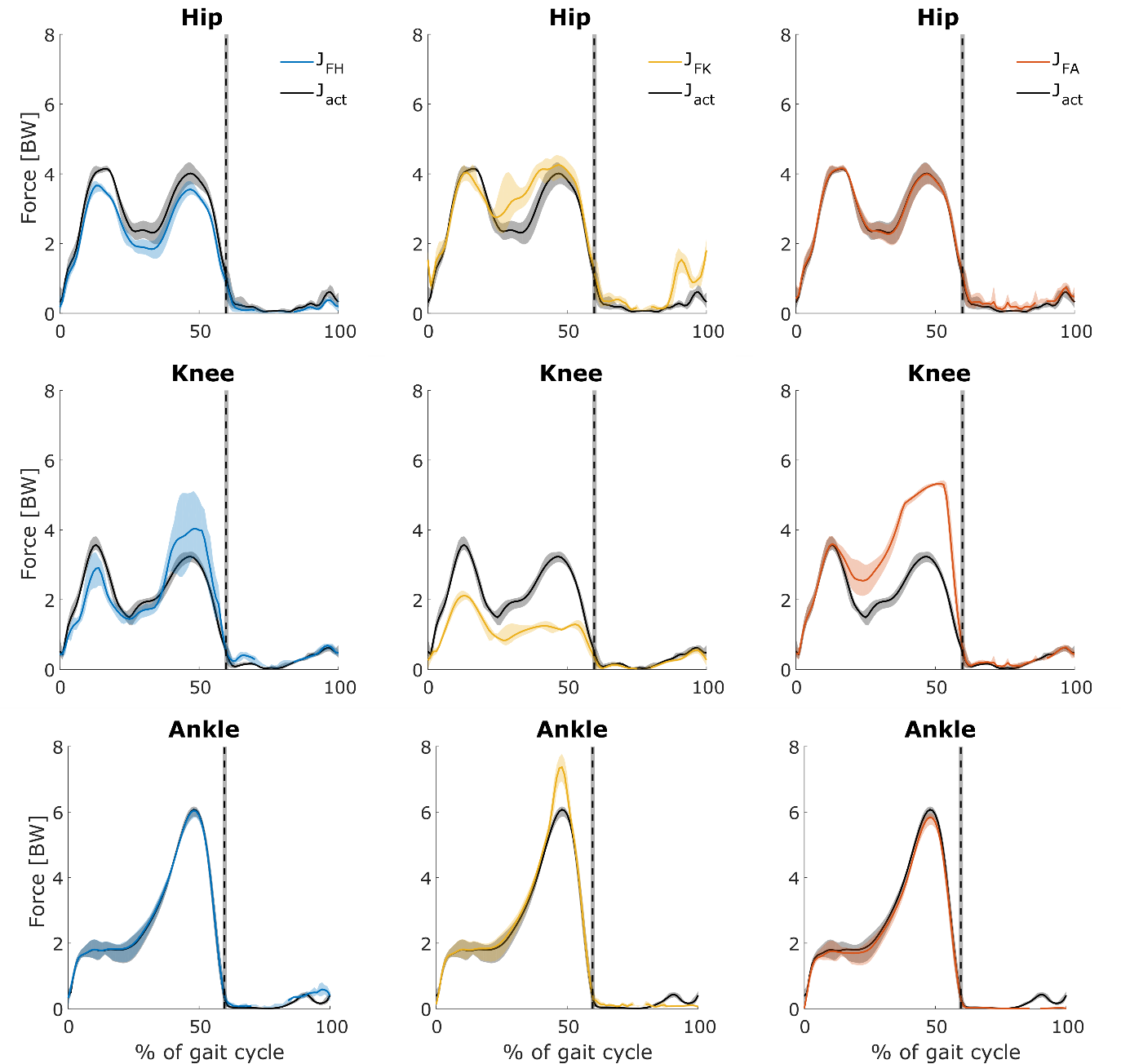 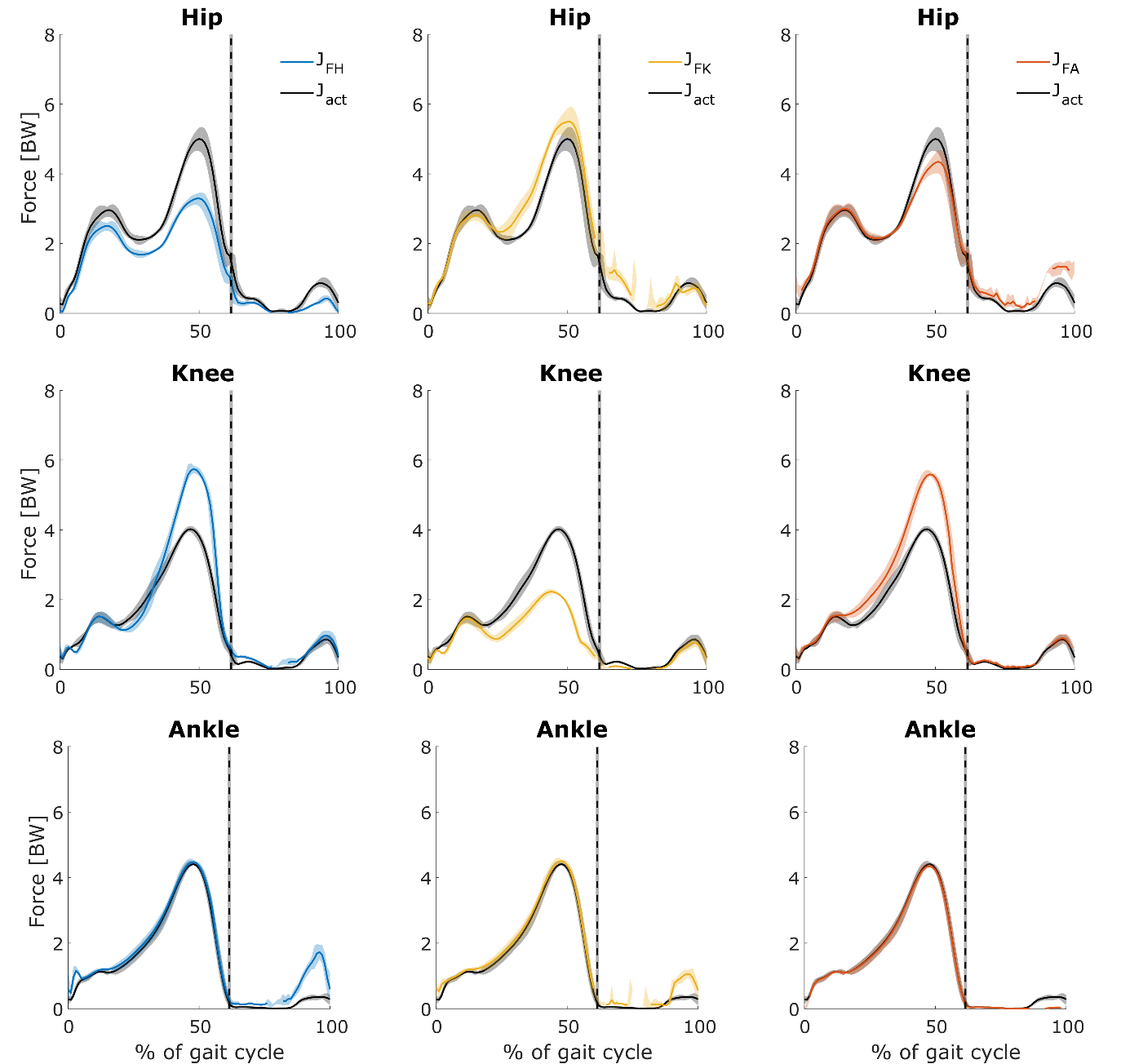 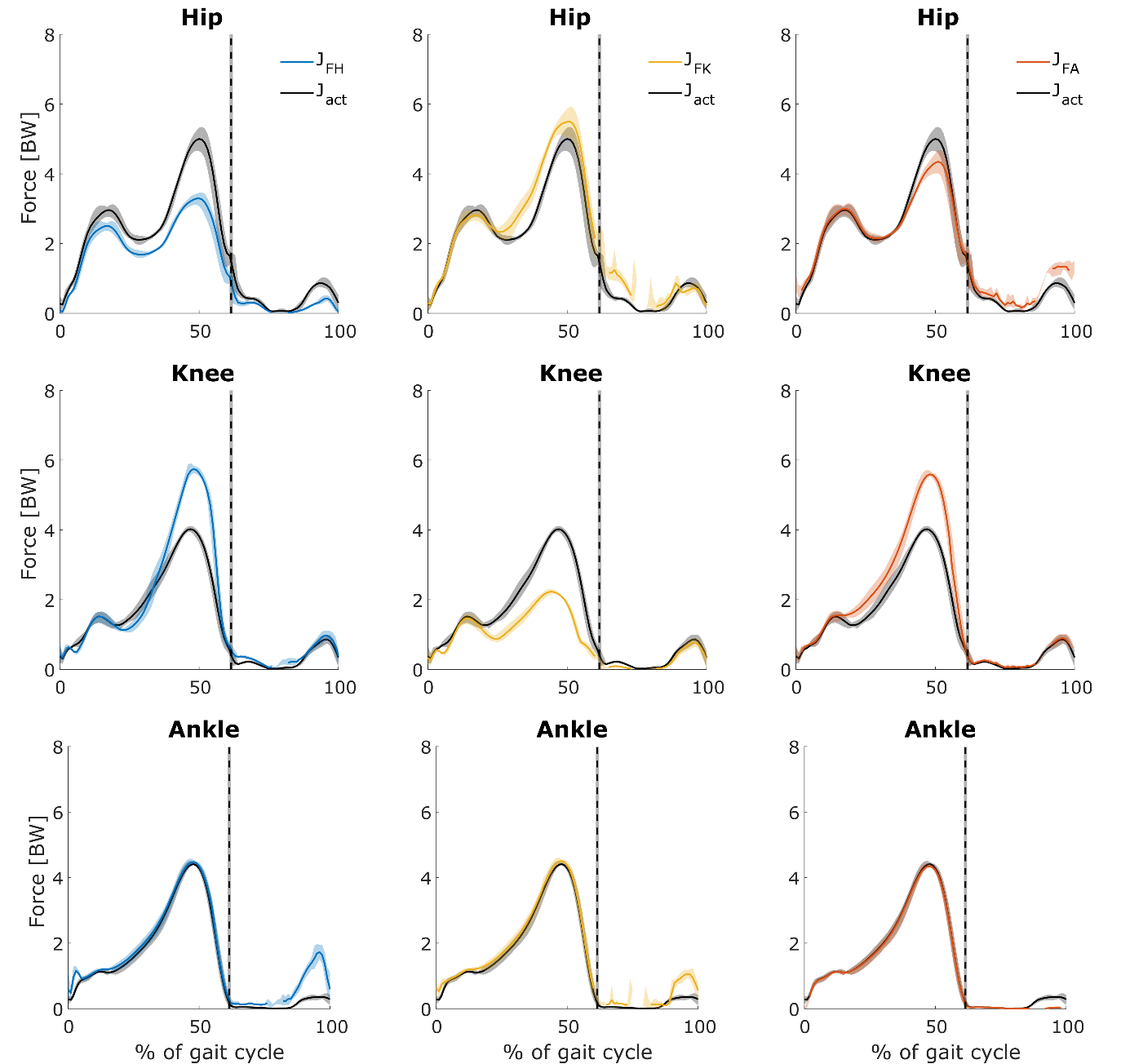 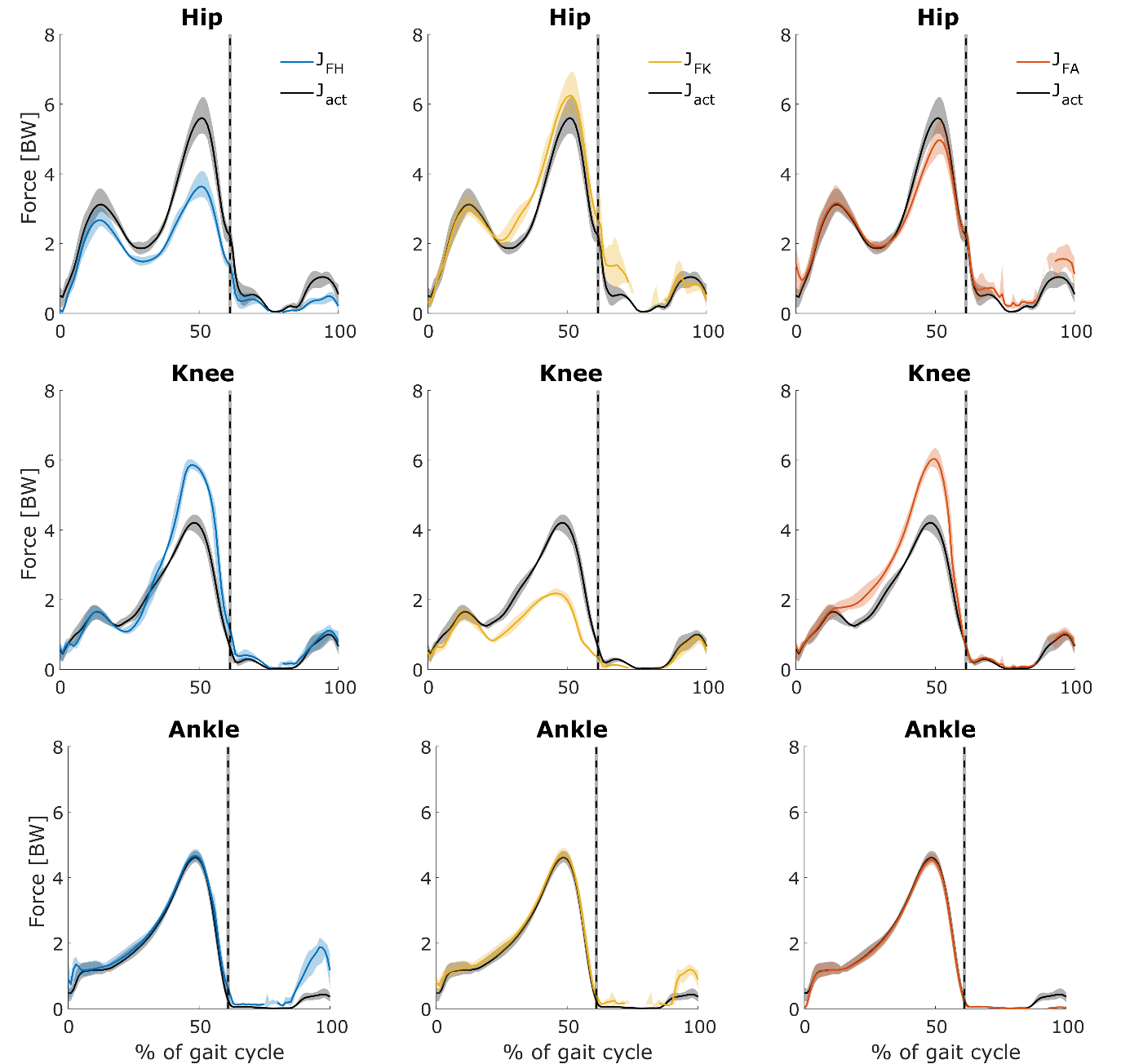 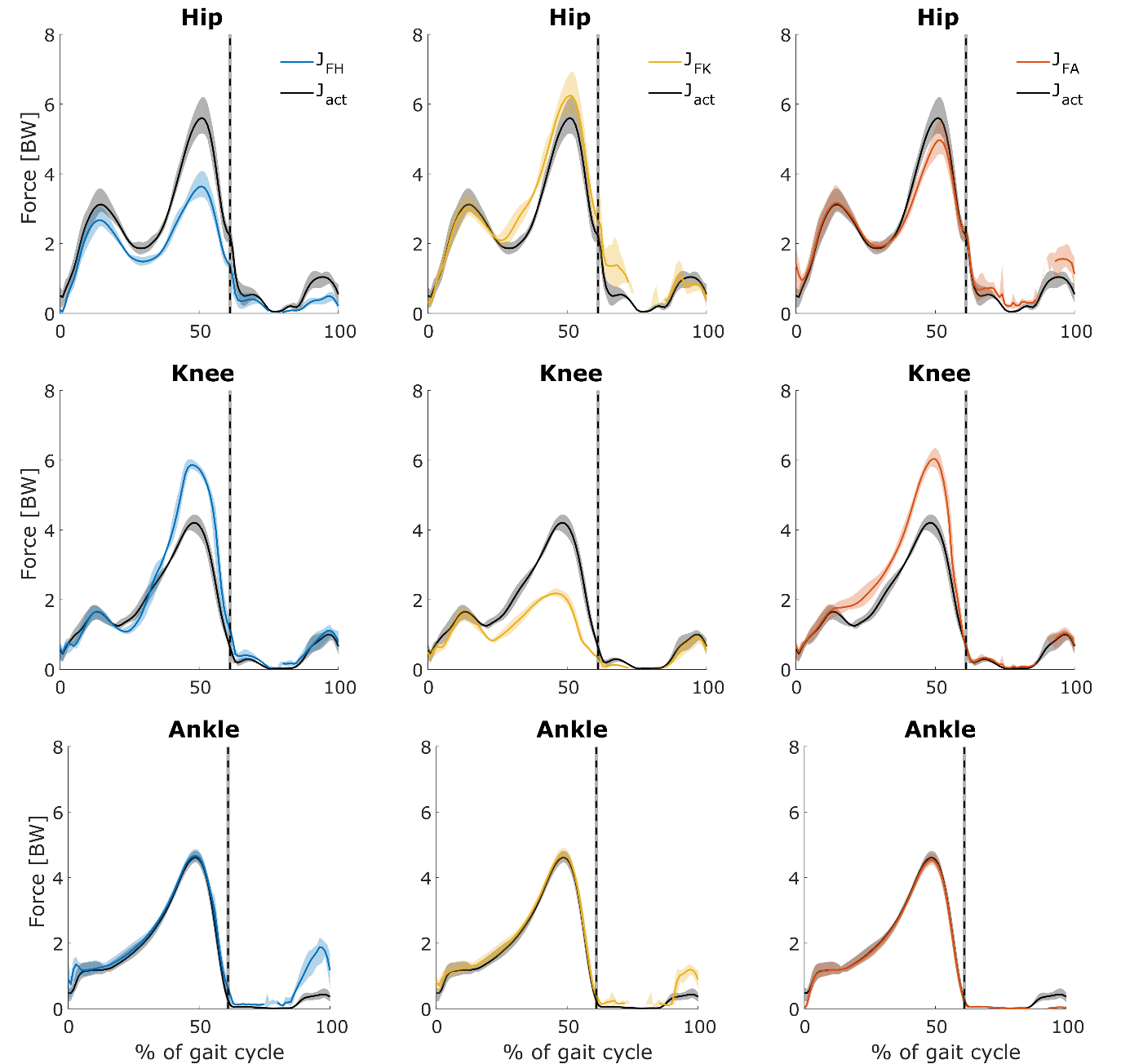 Trajectories of muscle activation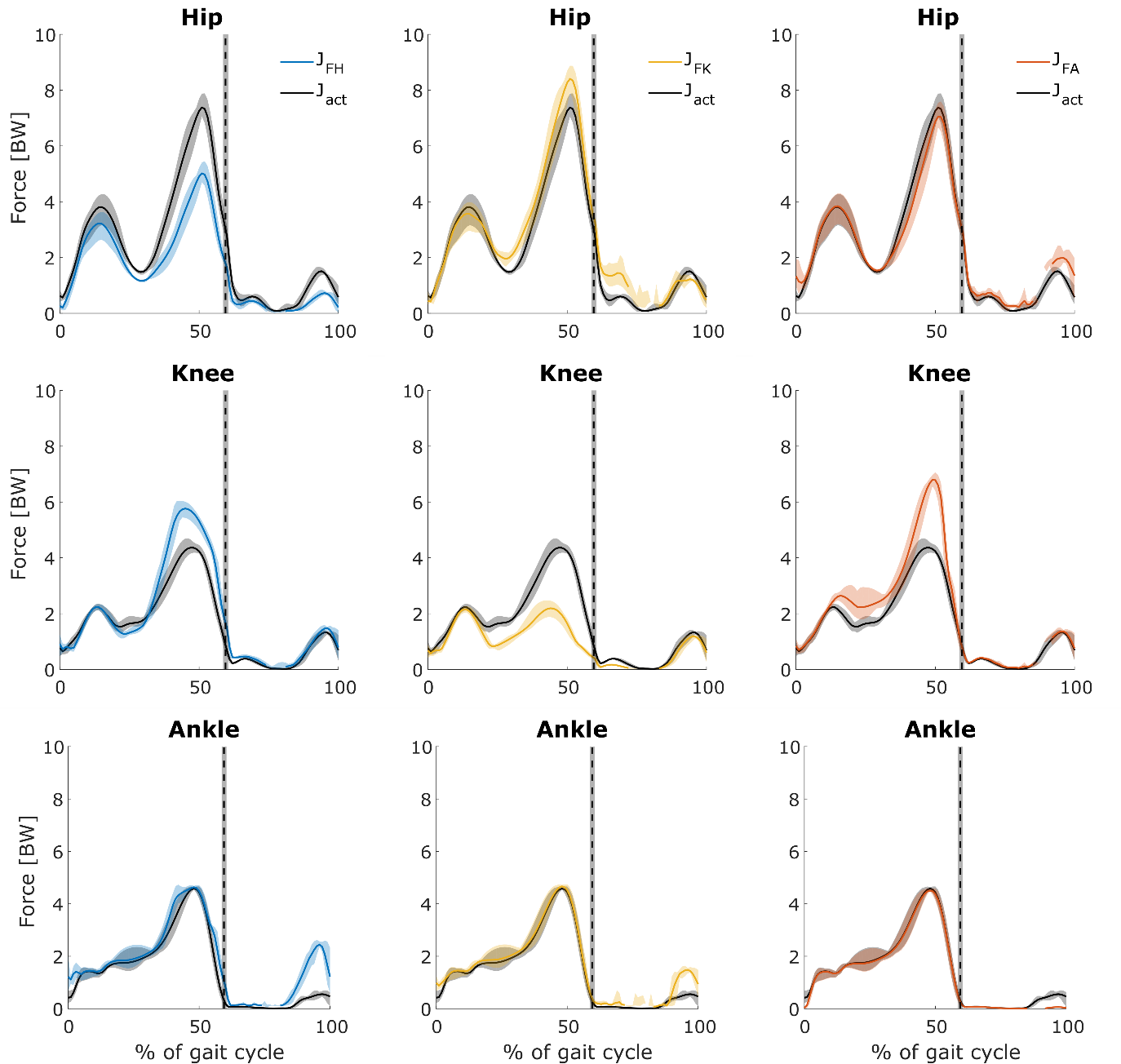 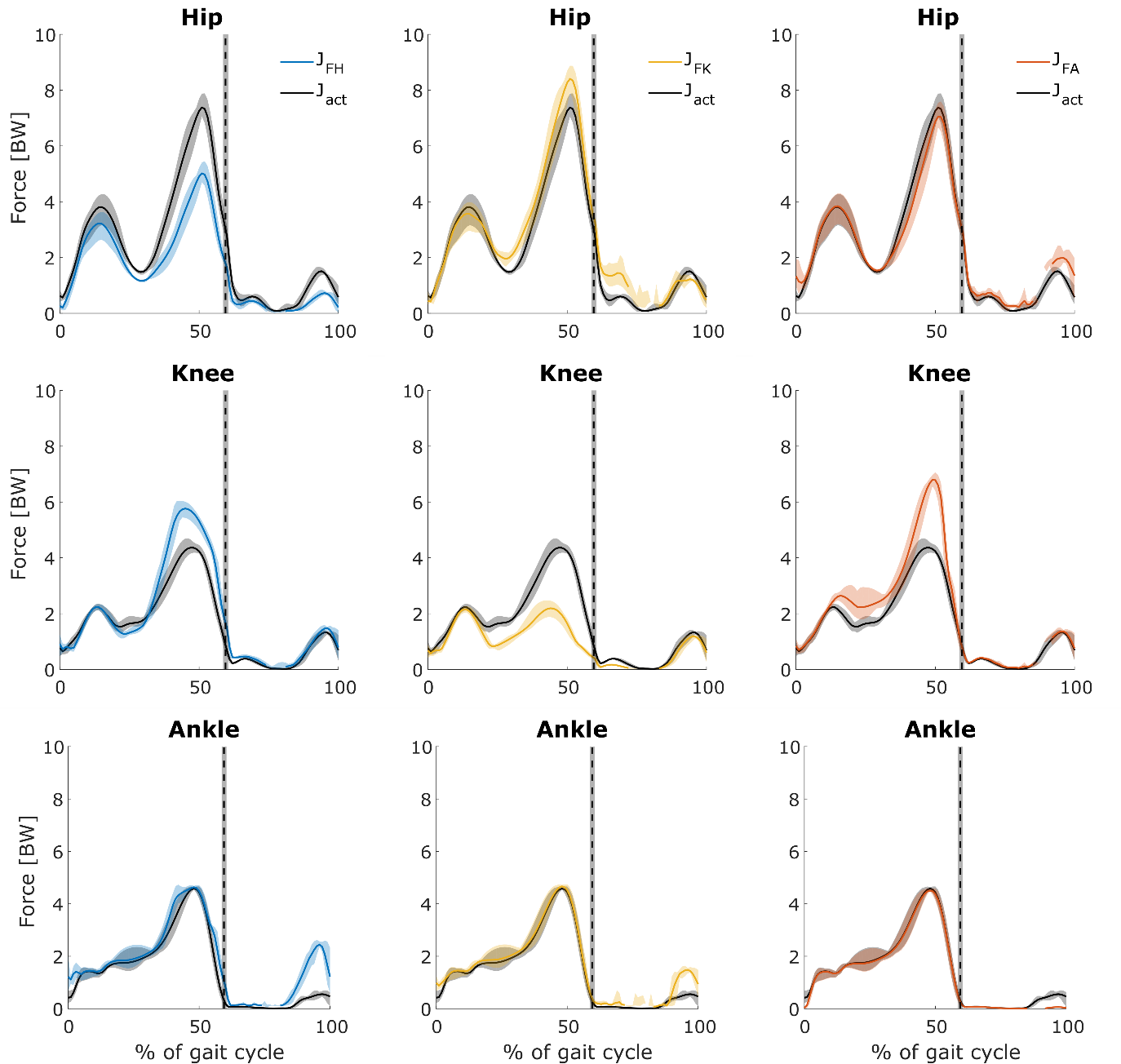 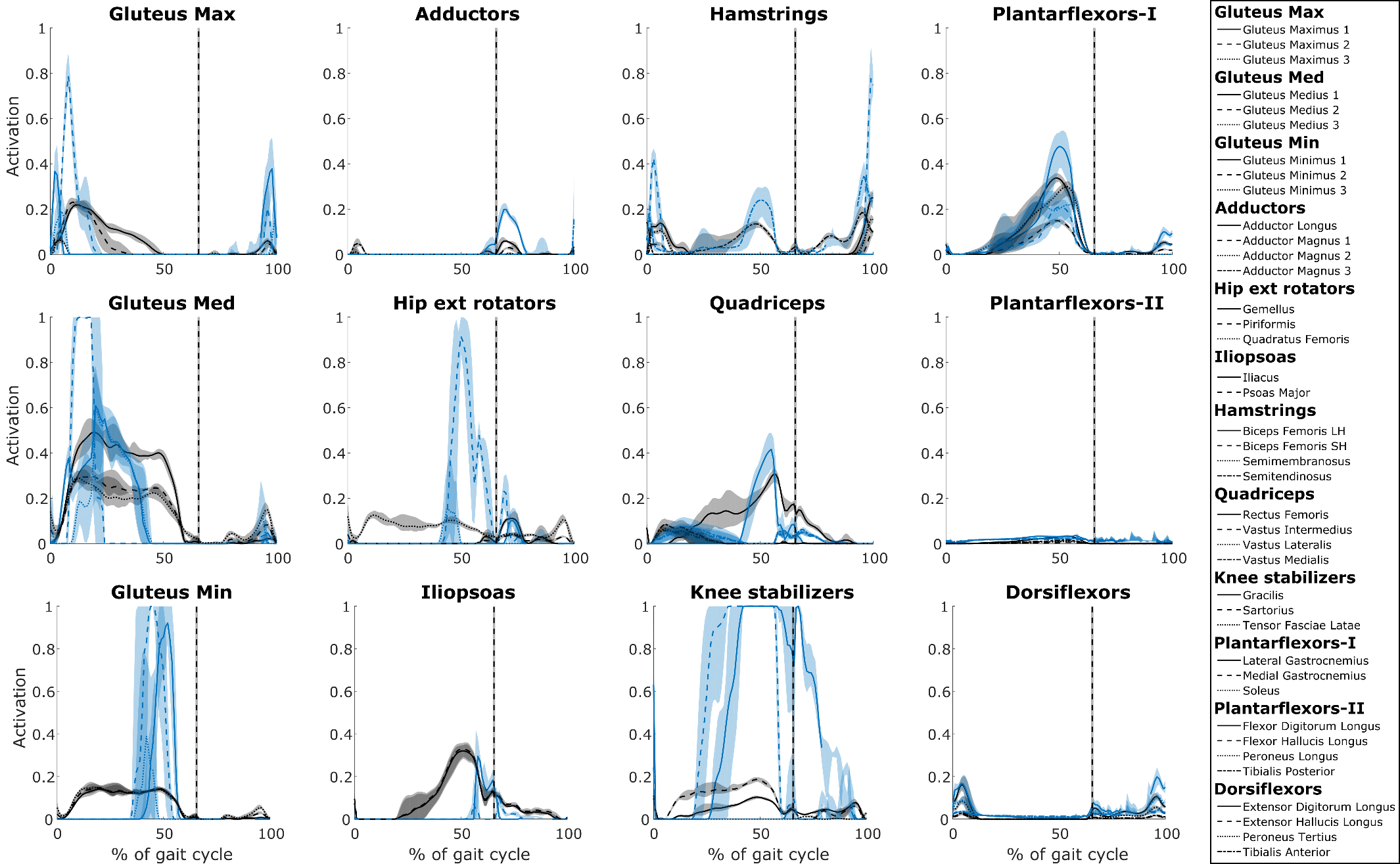 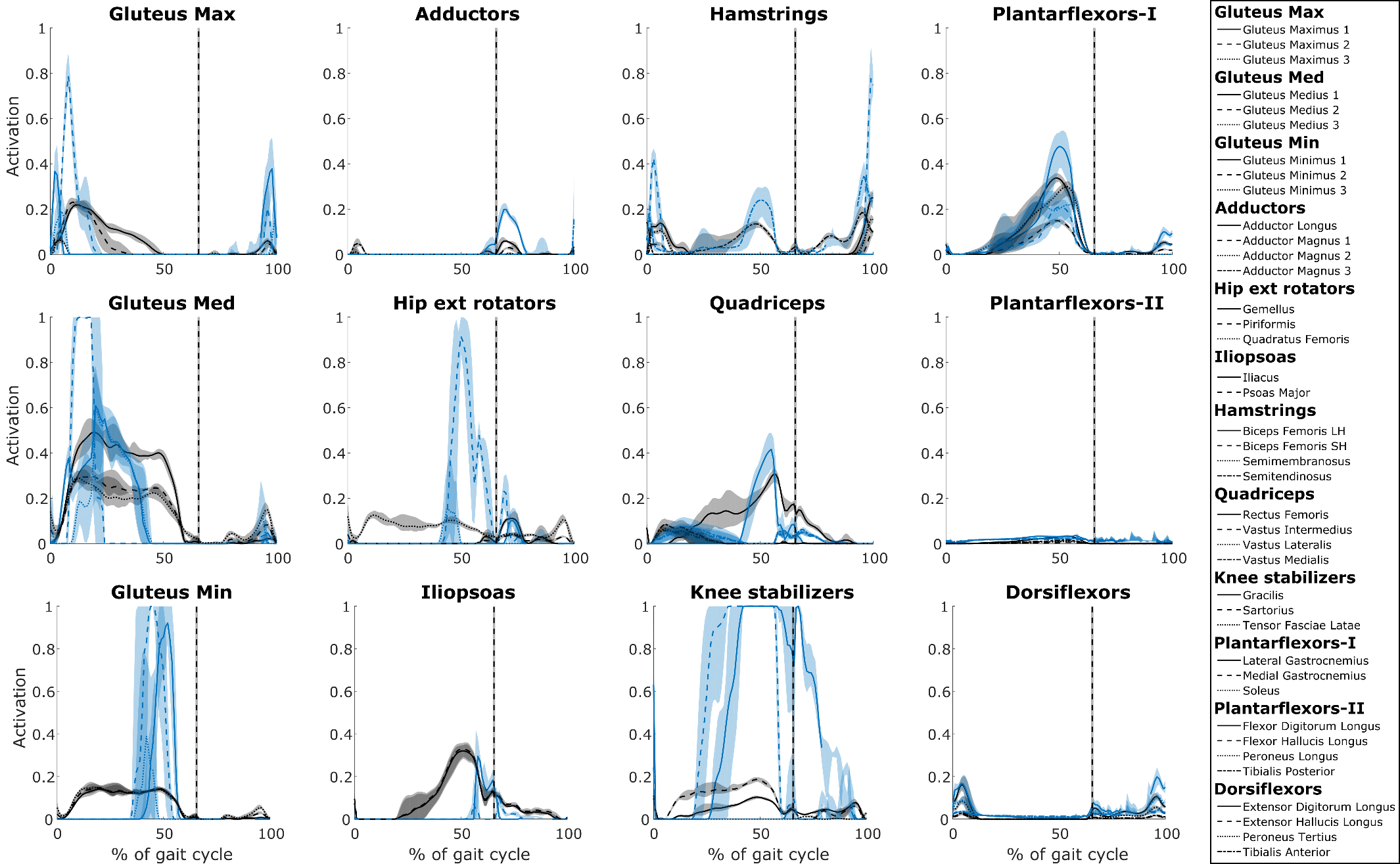 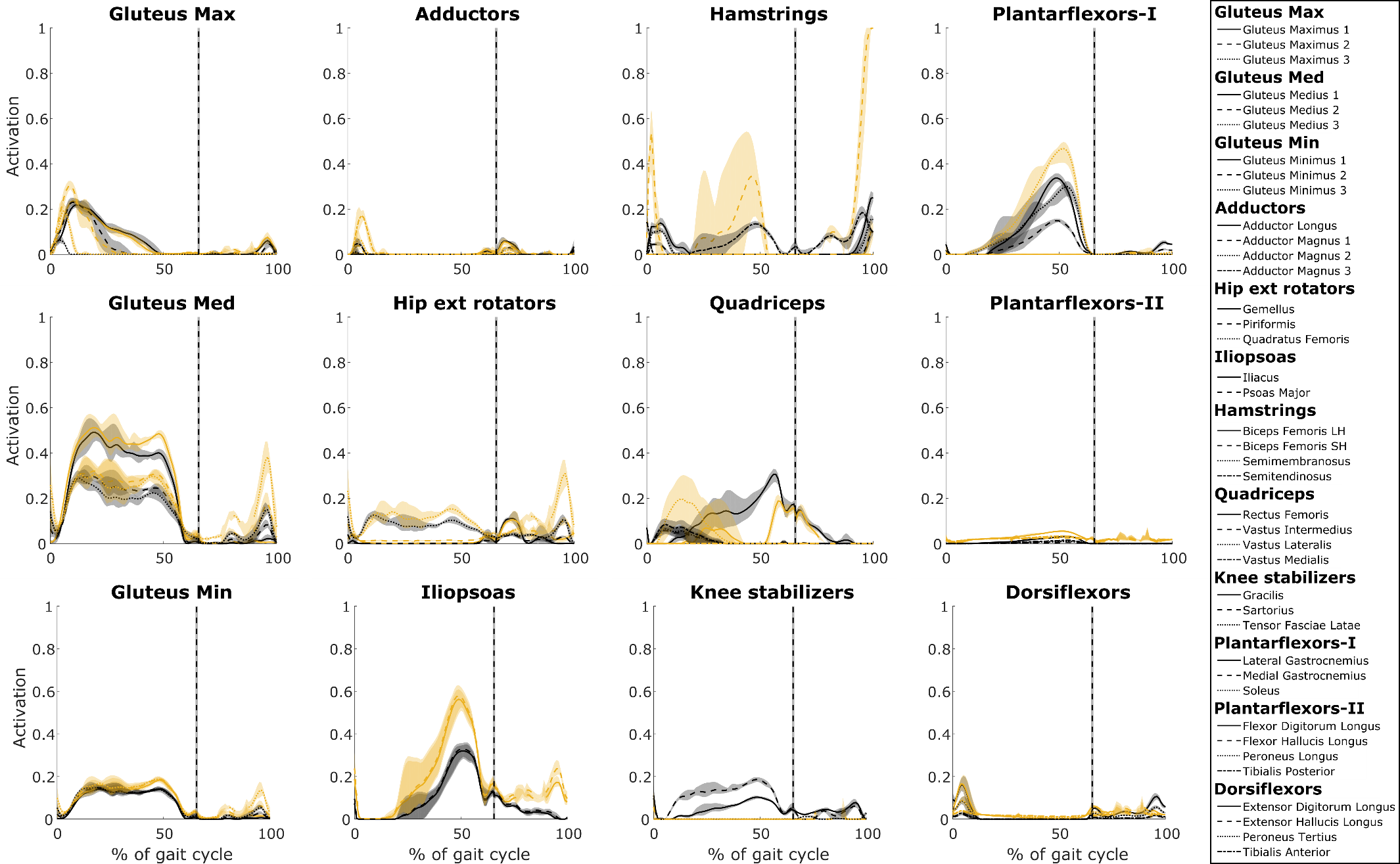 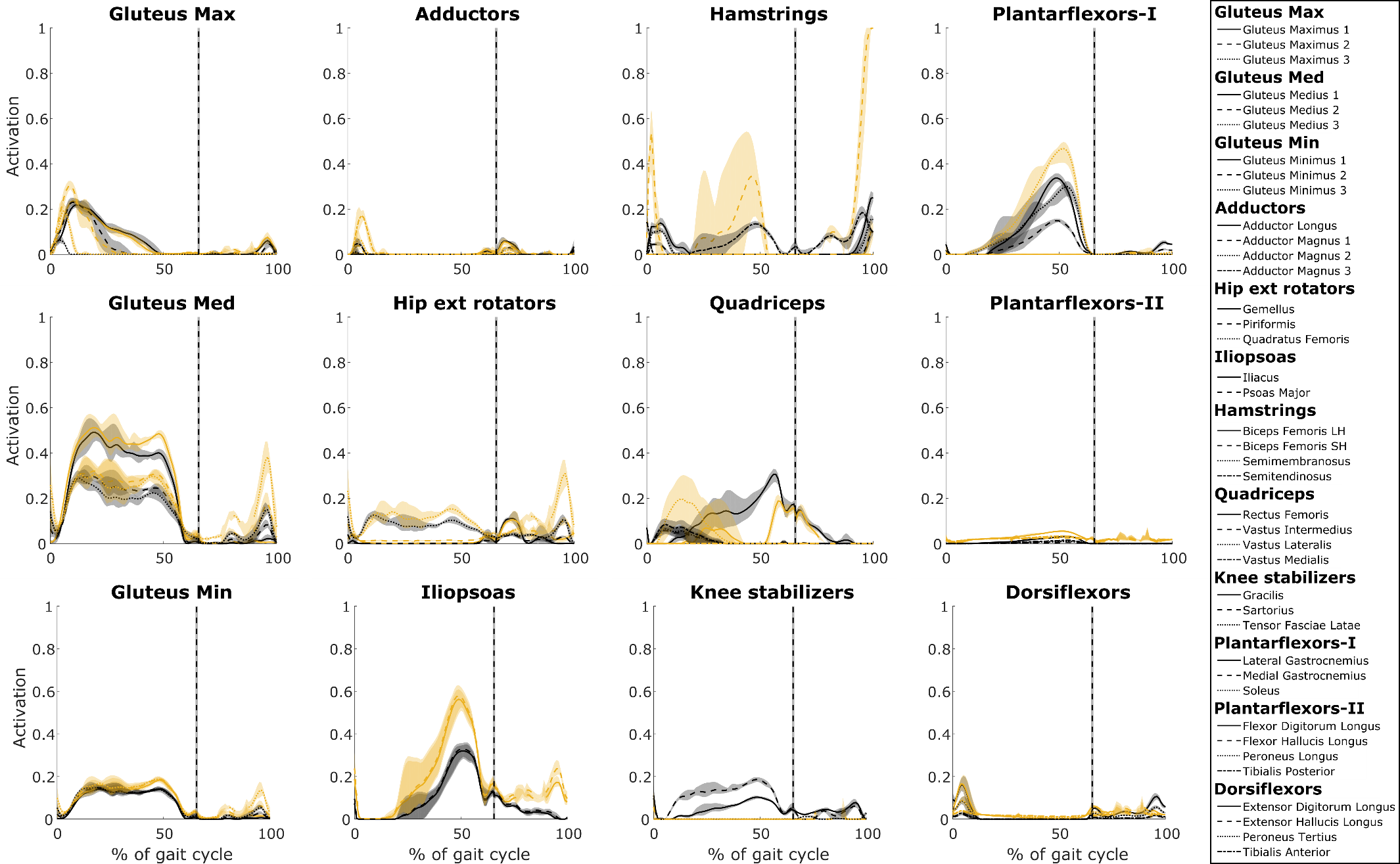 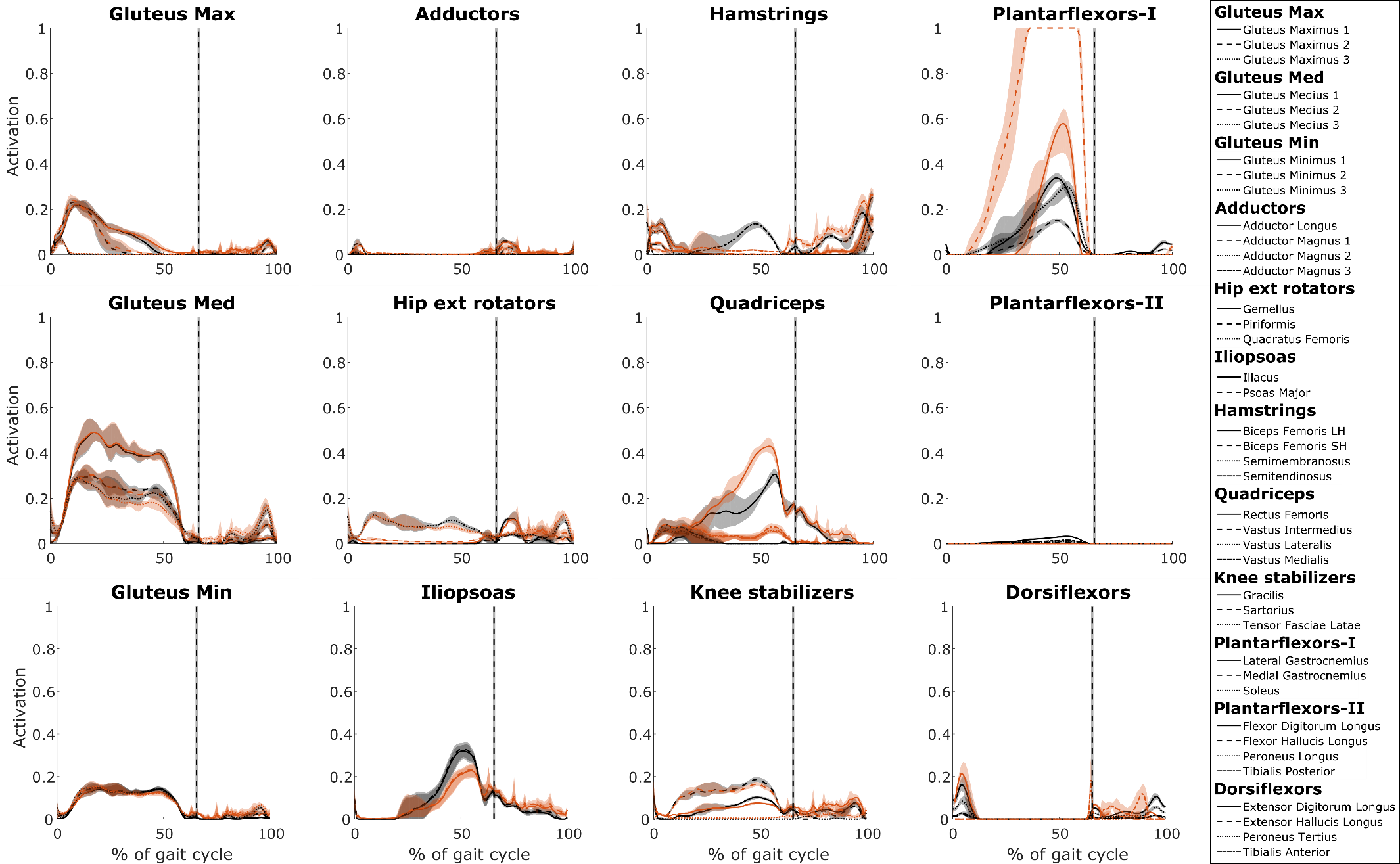 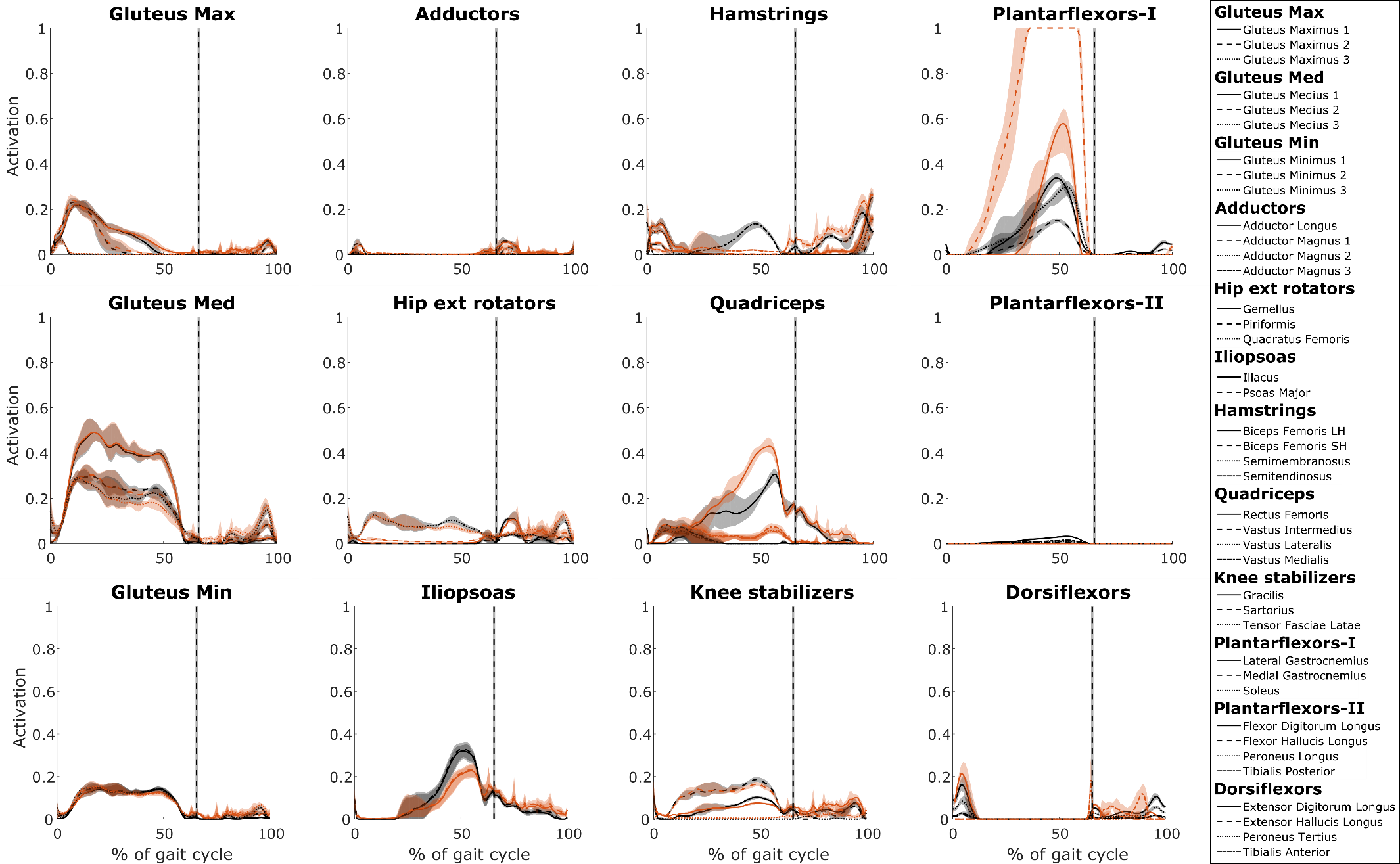 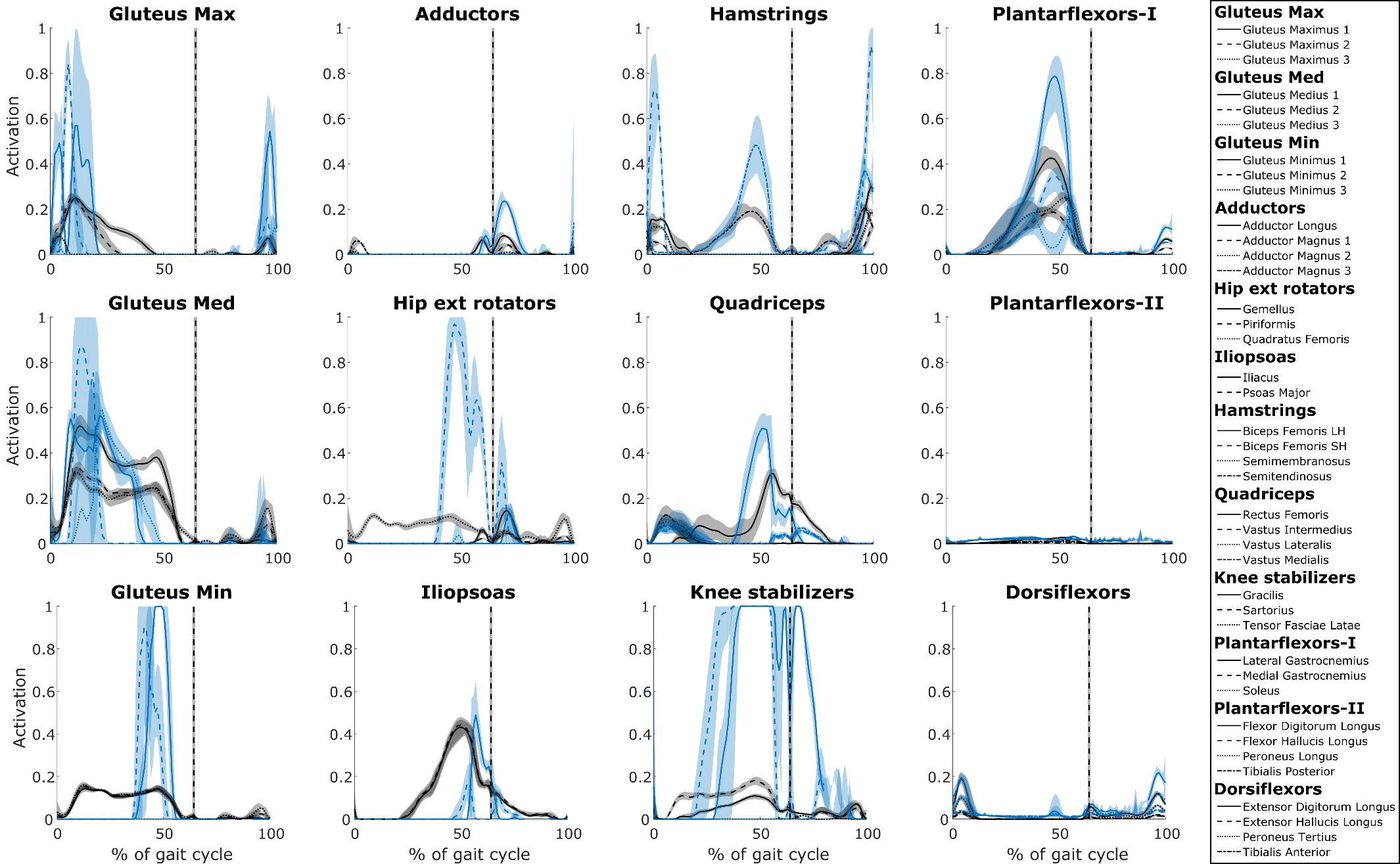 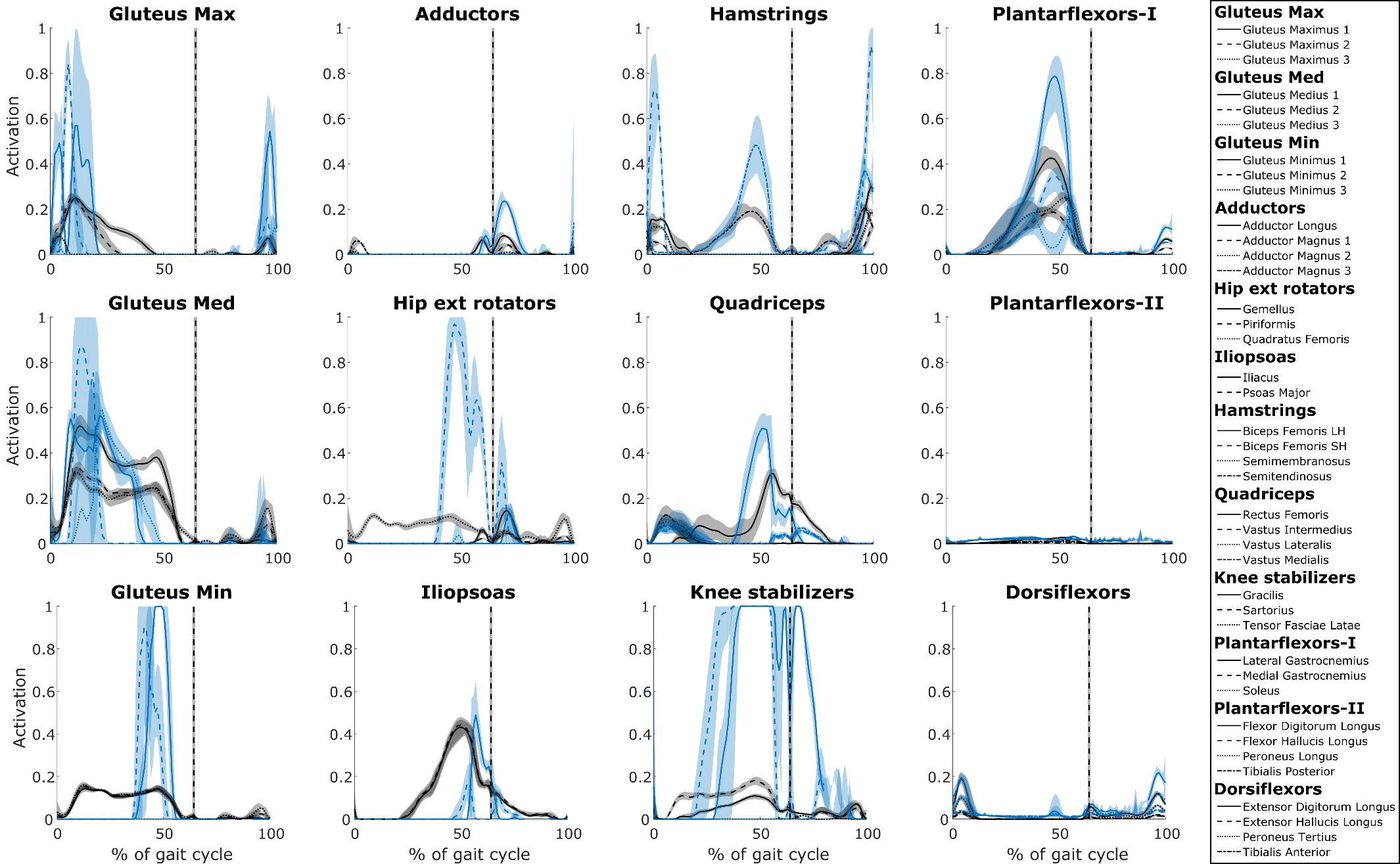 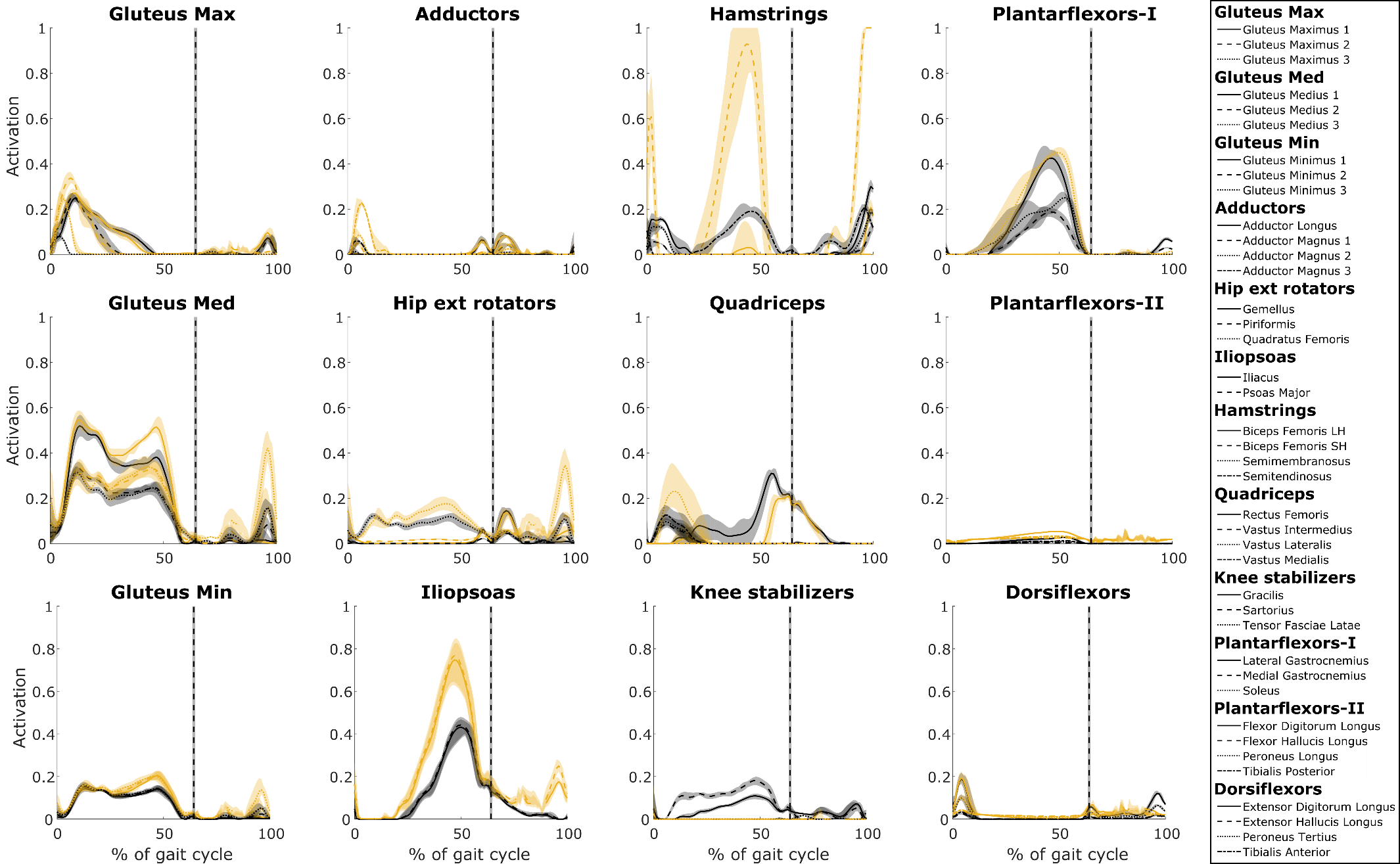 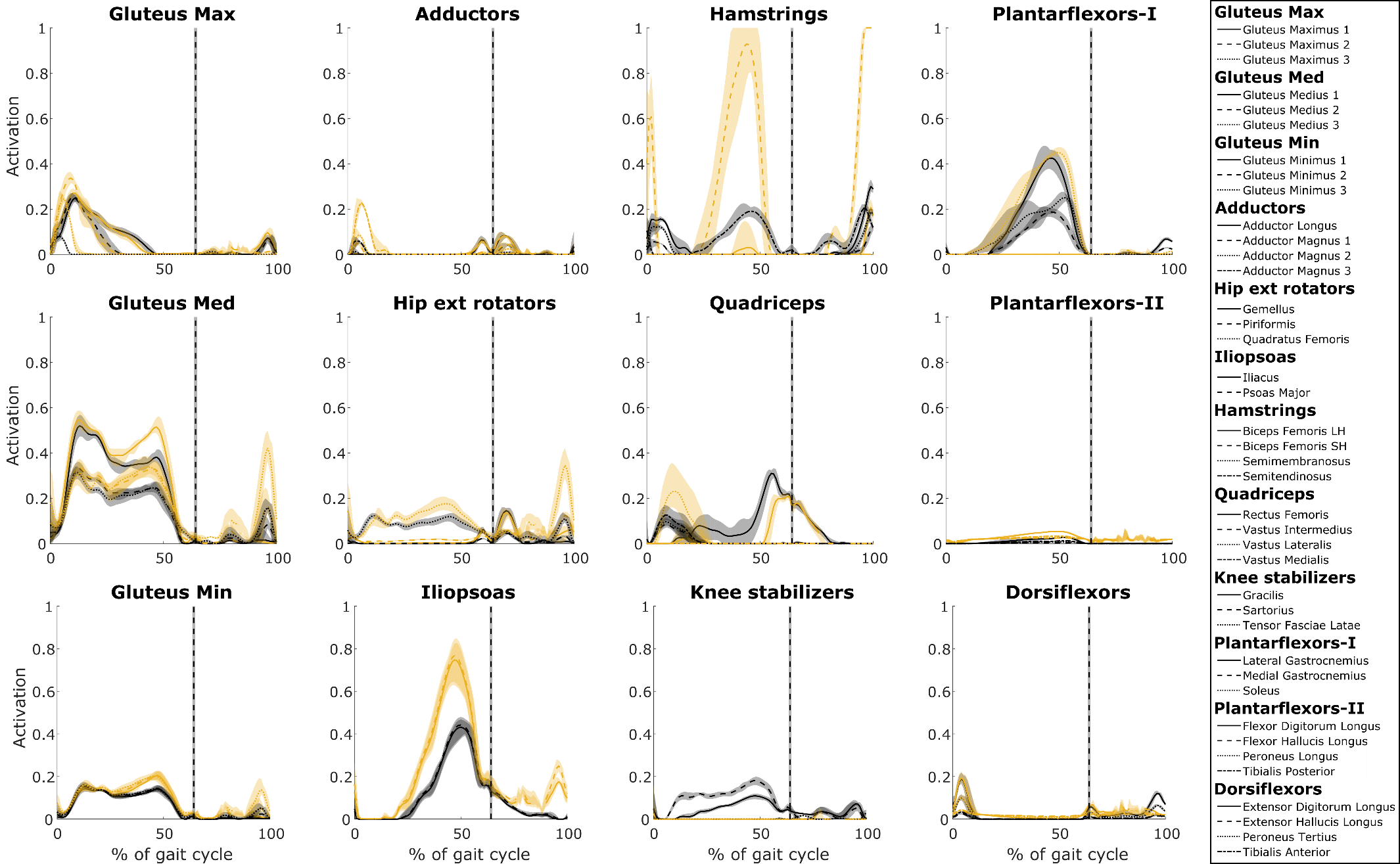 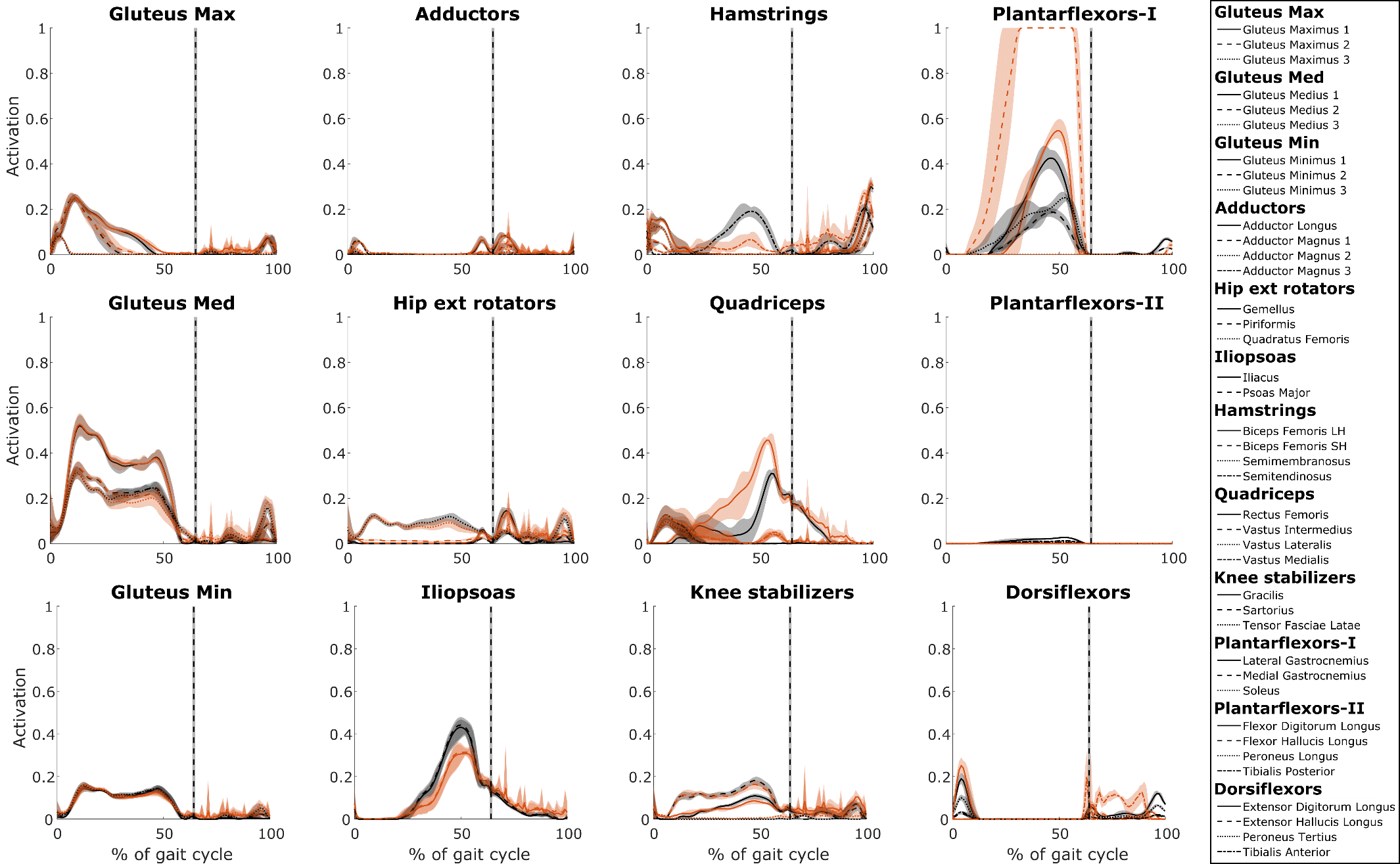 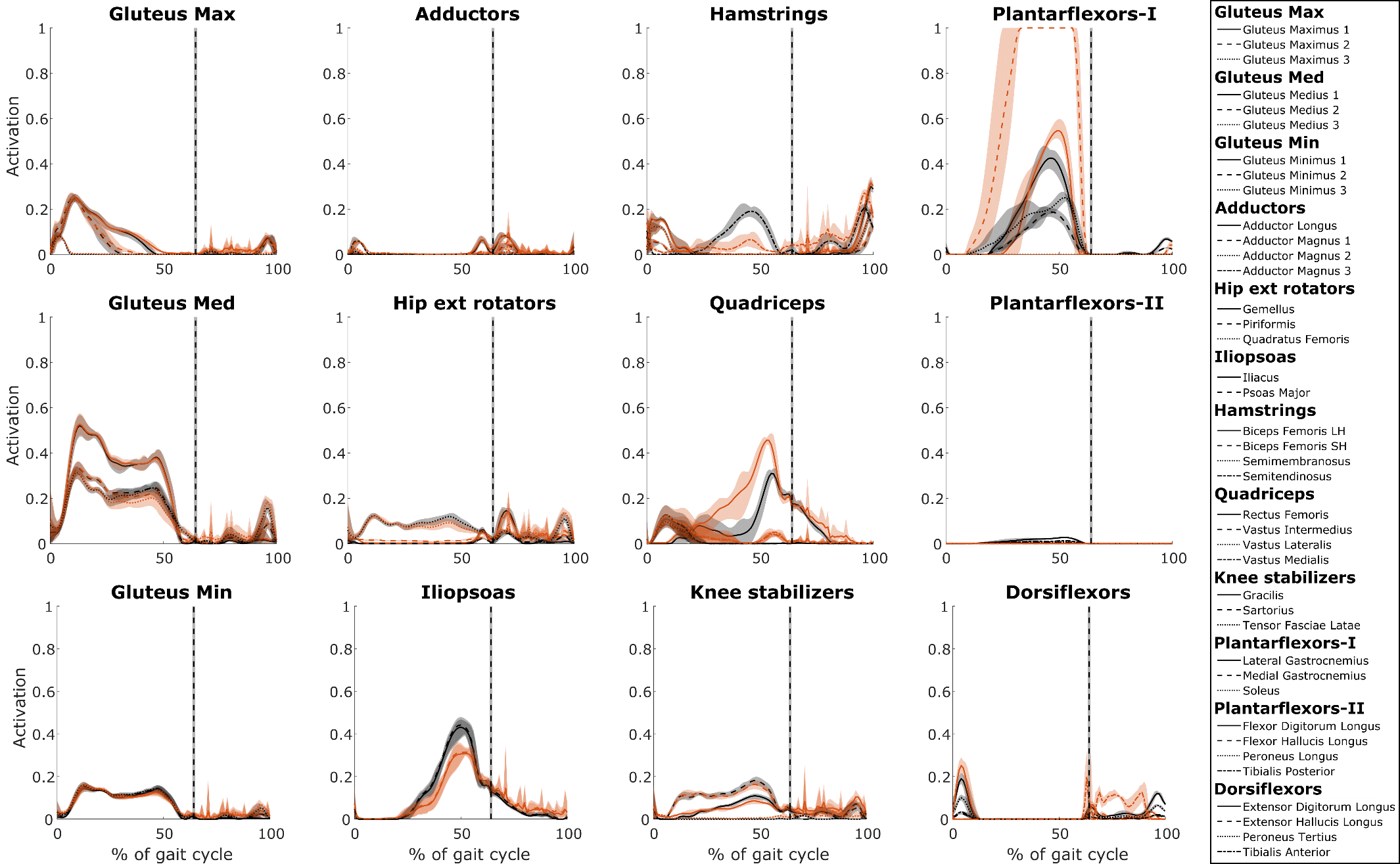 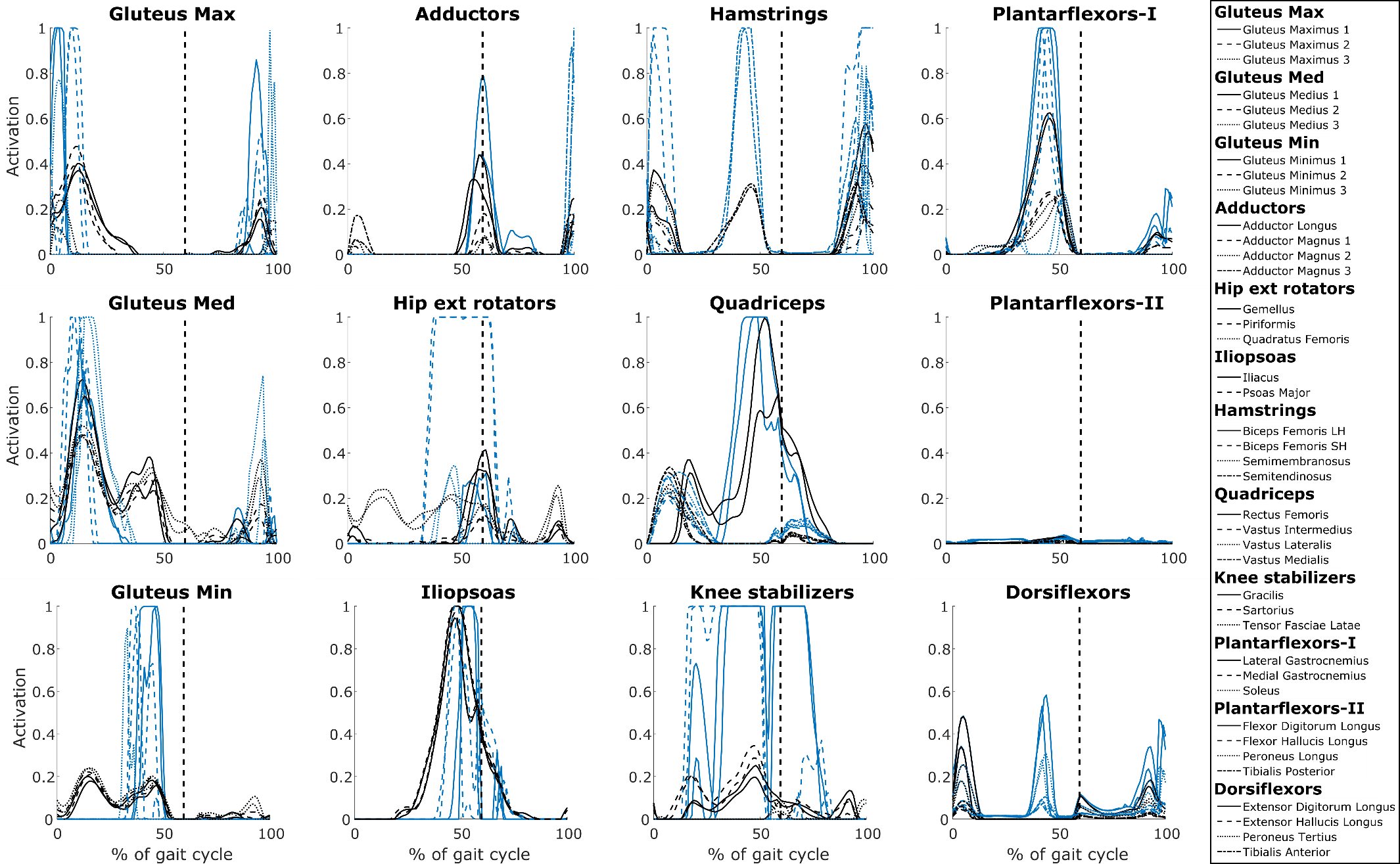 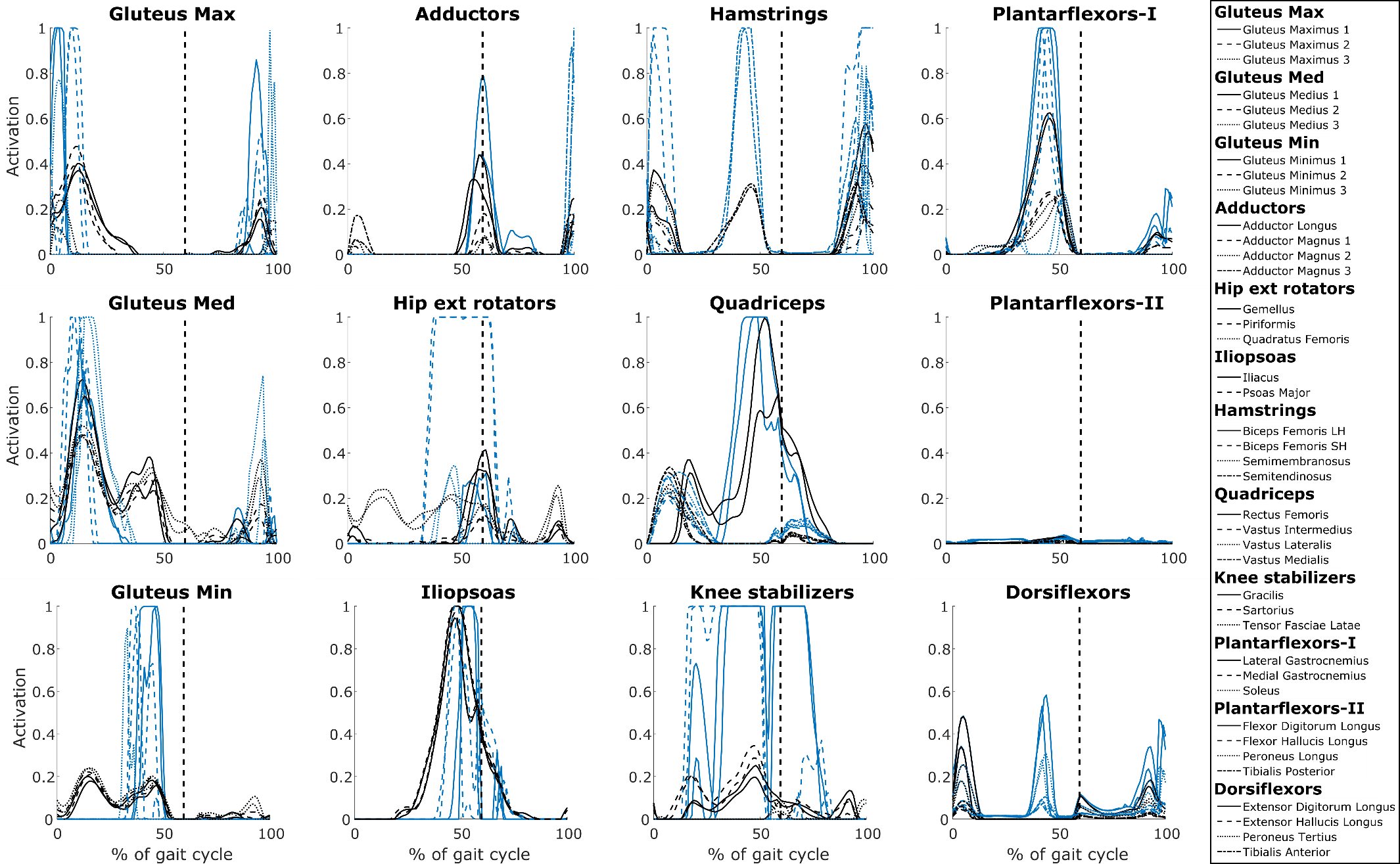 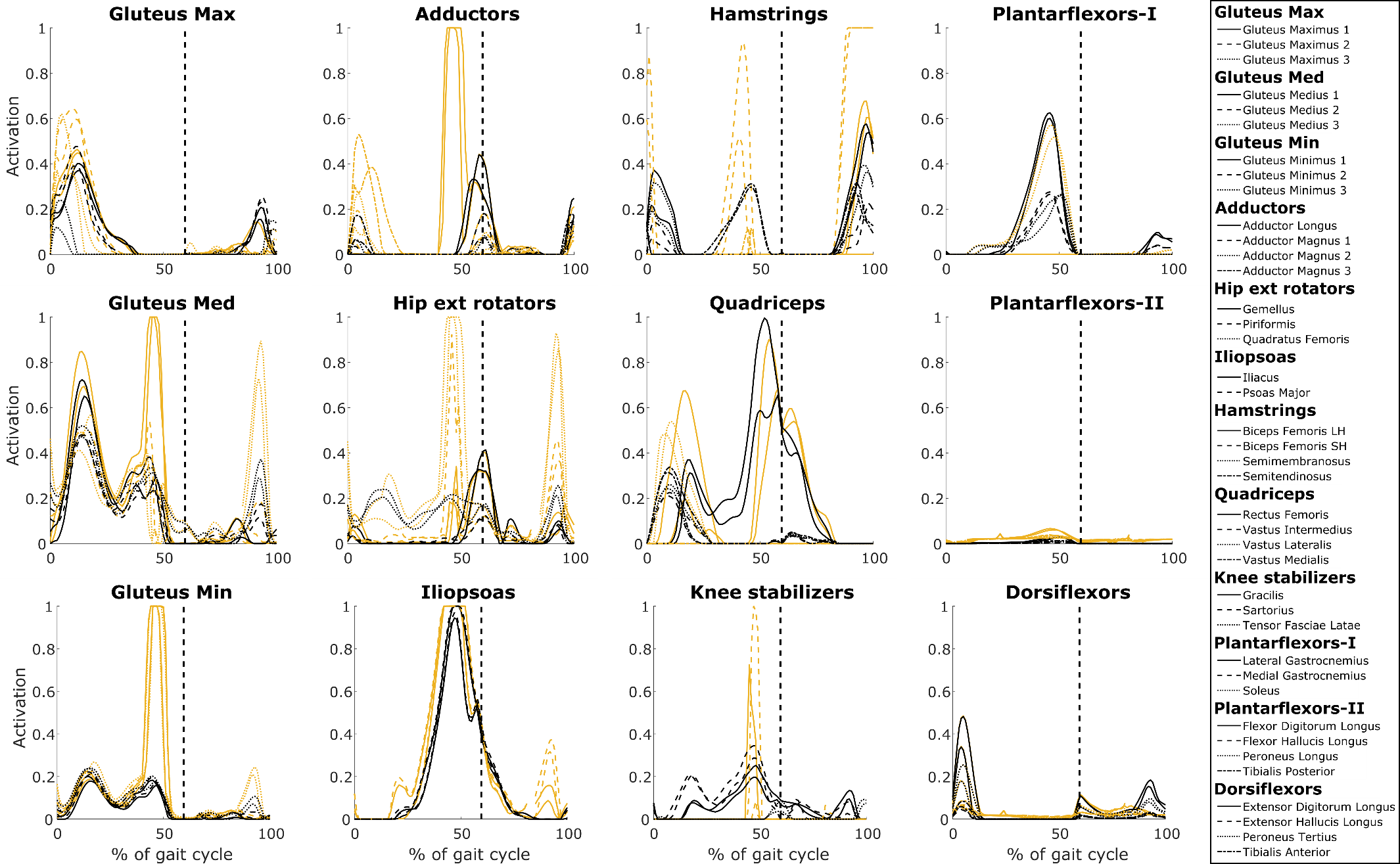 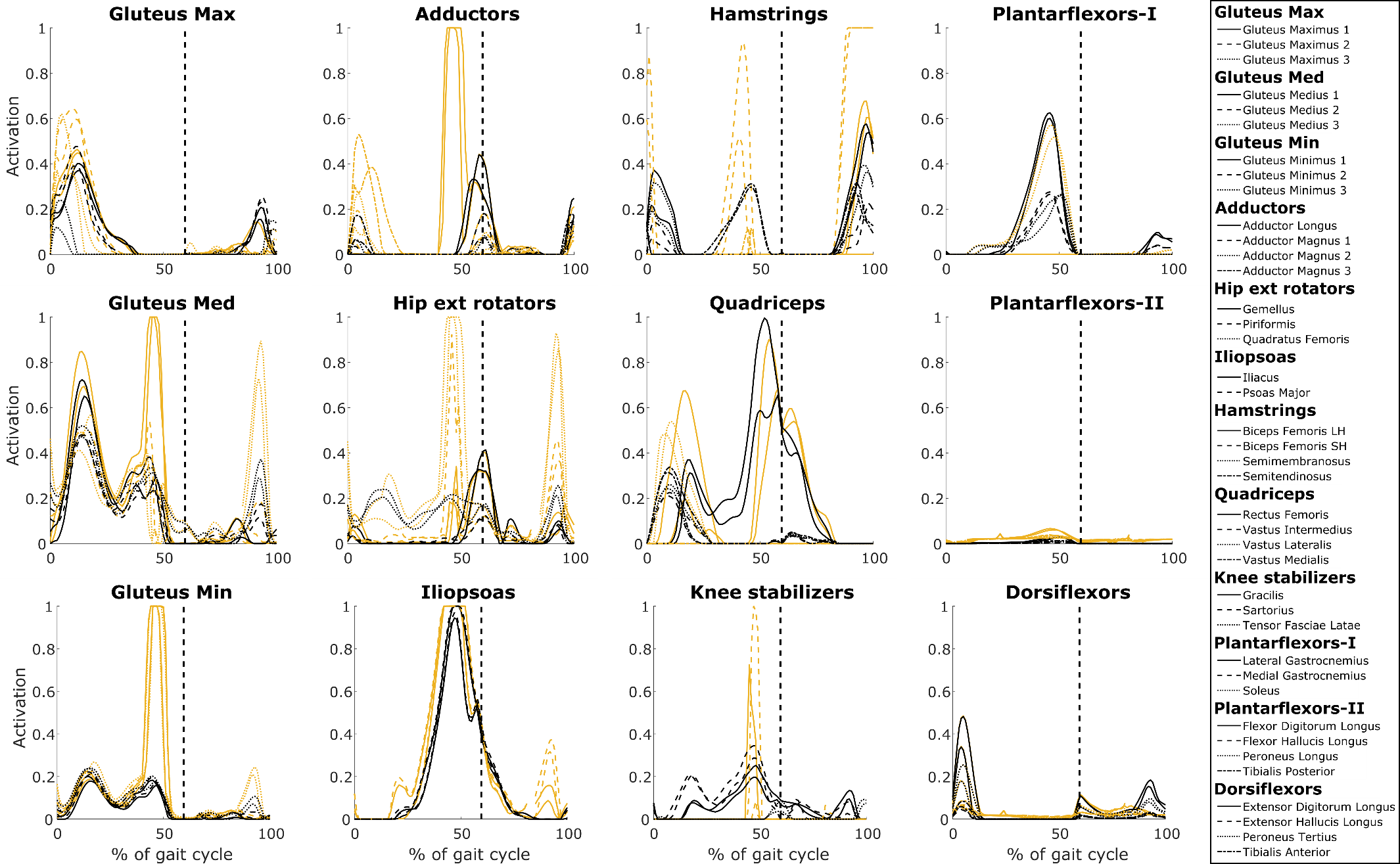 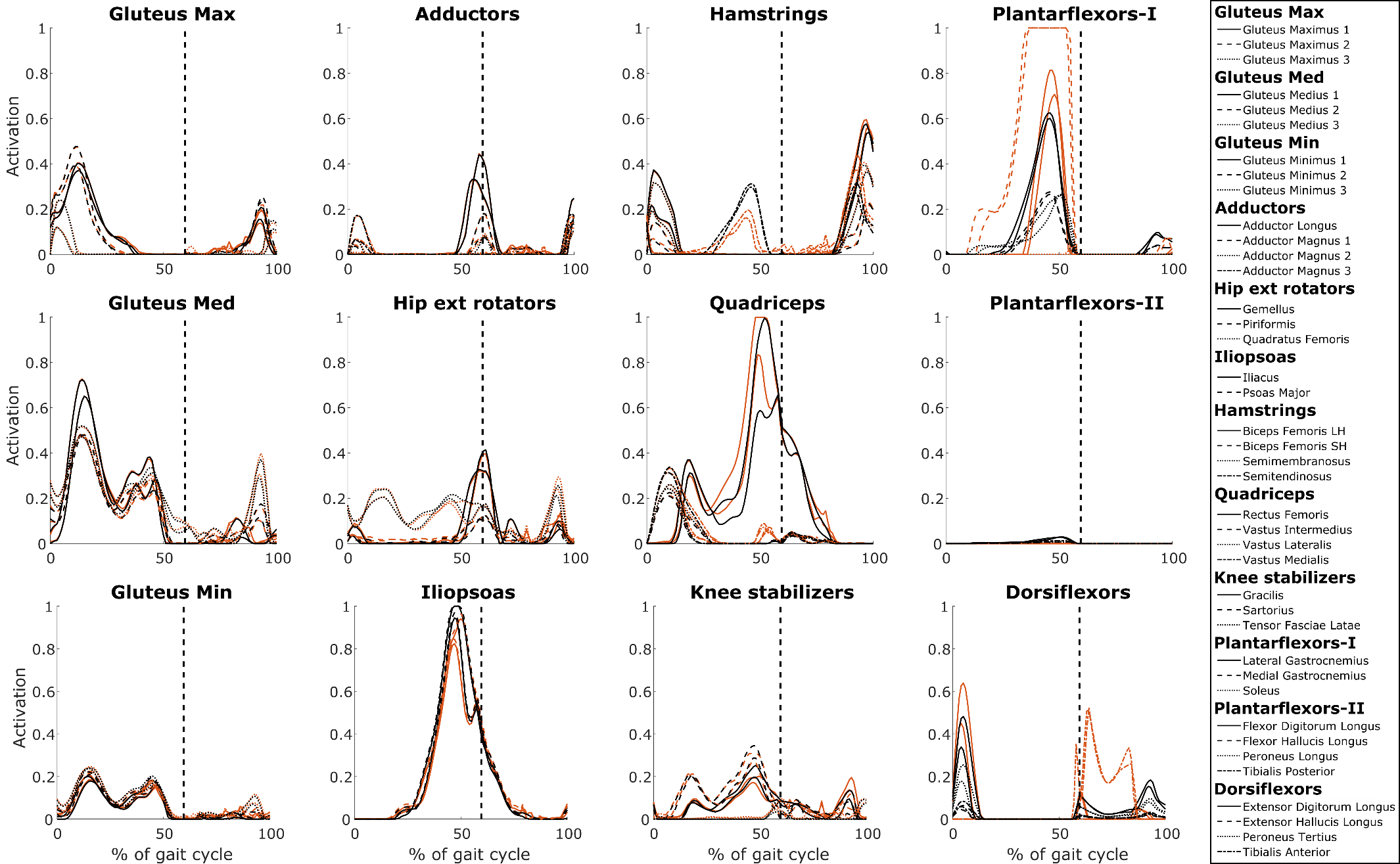 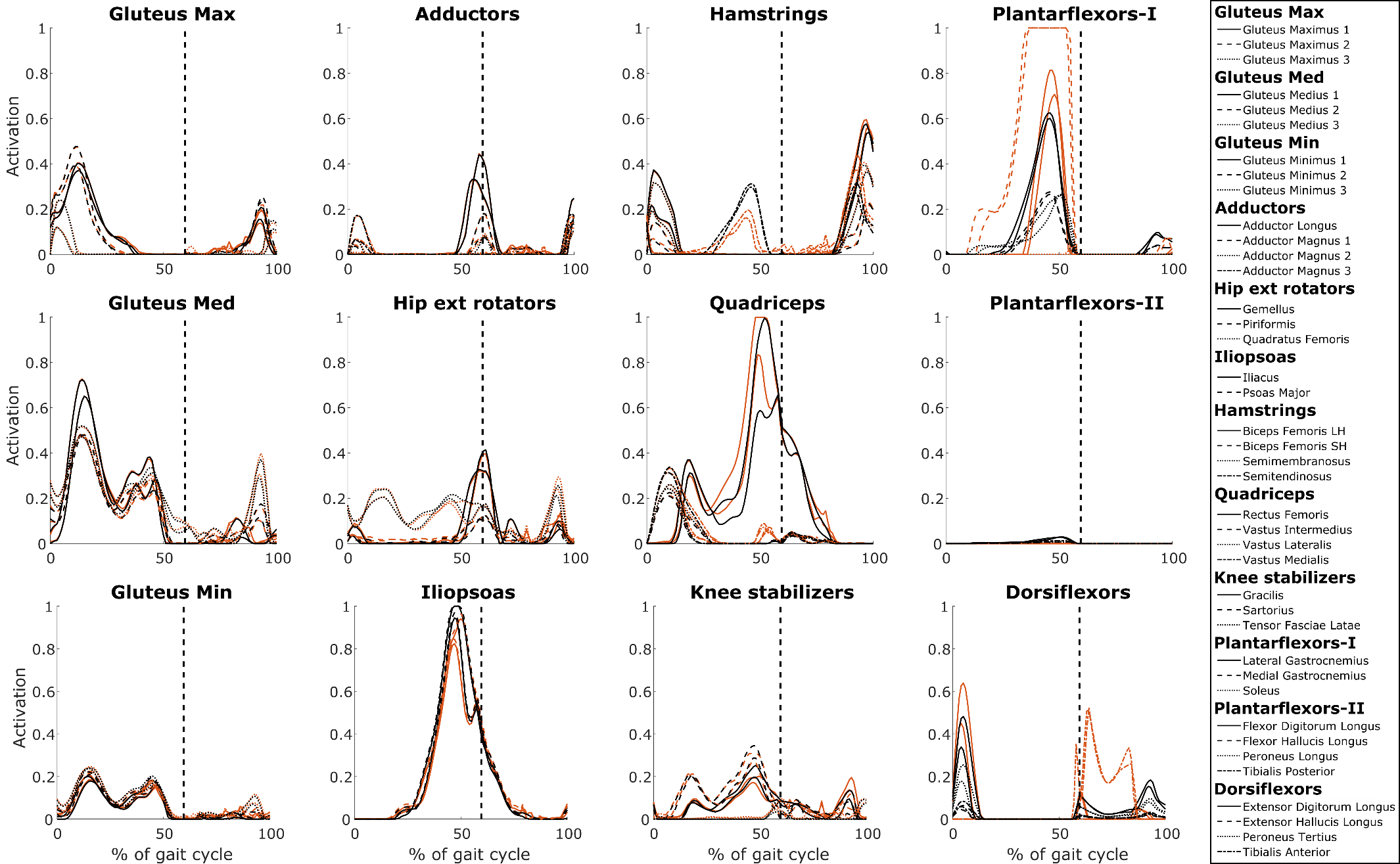 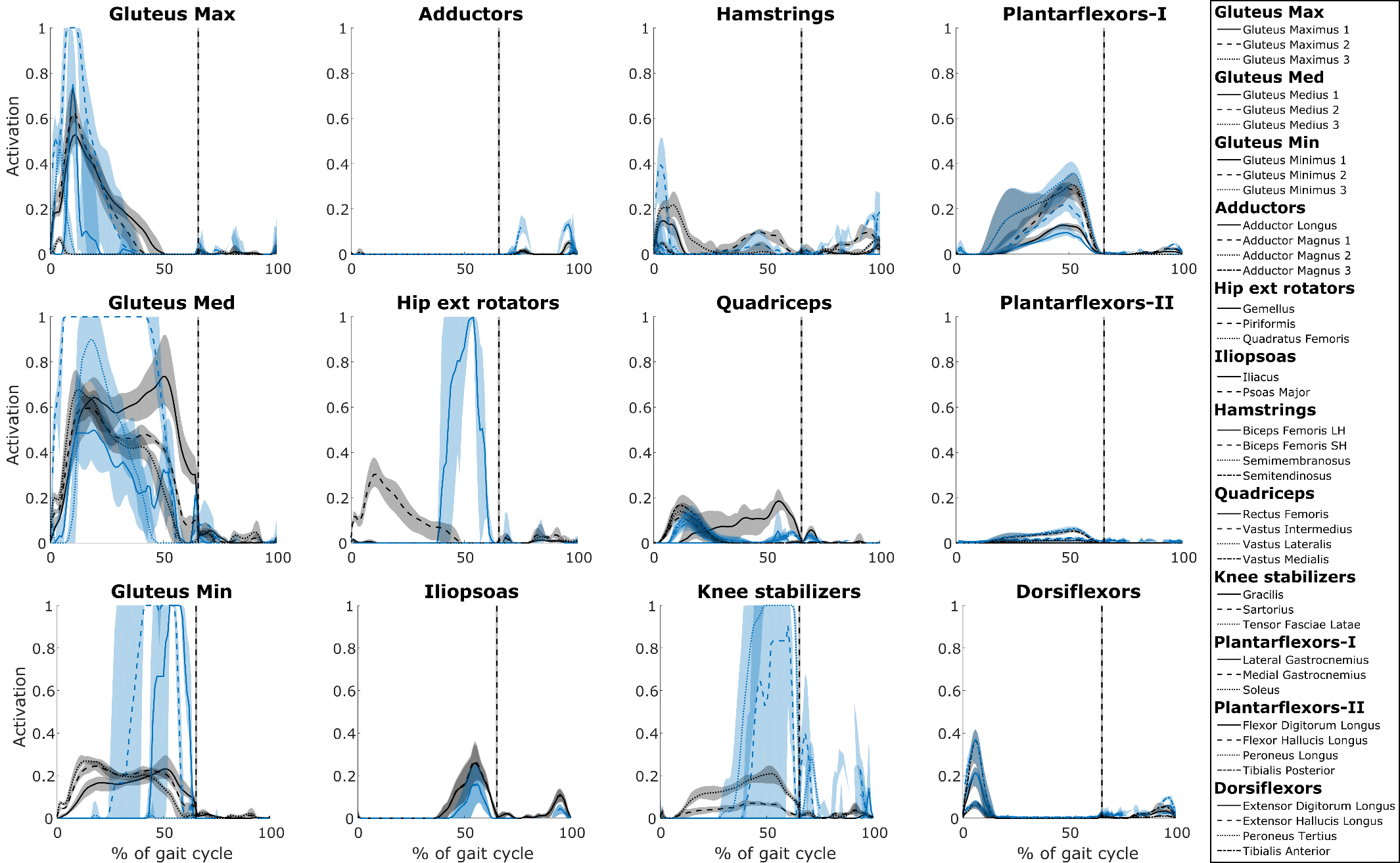 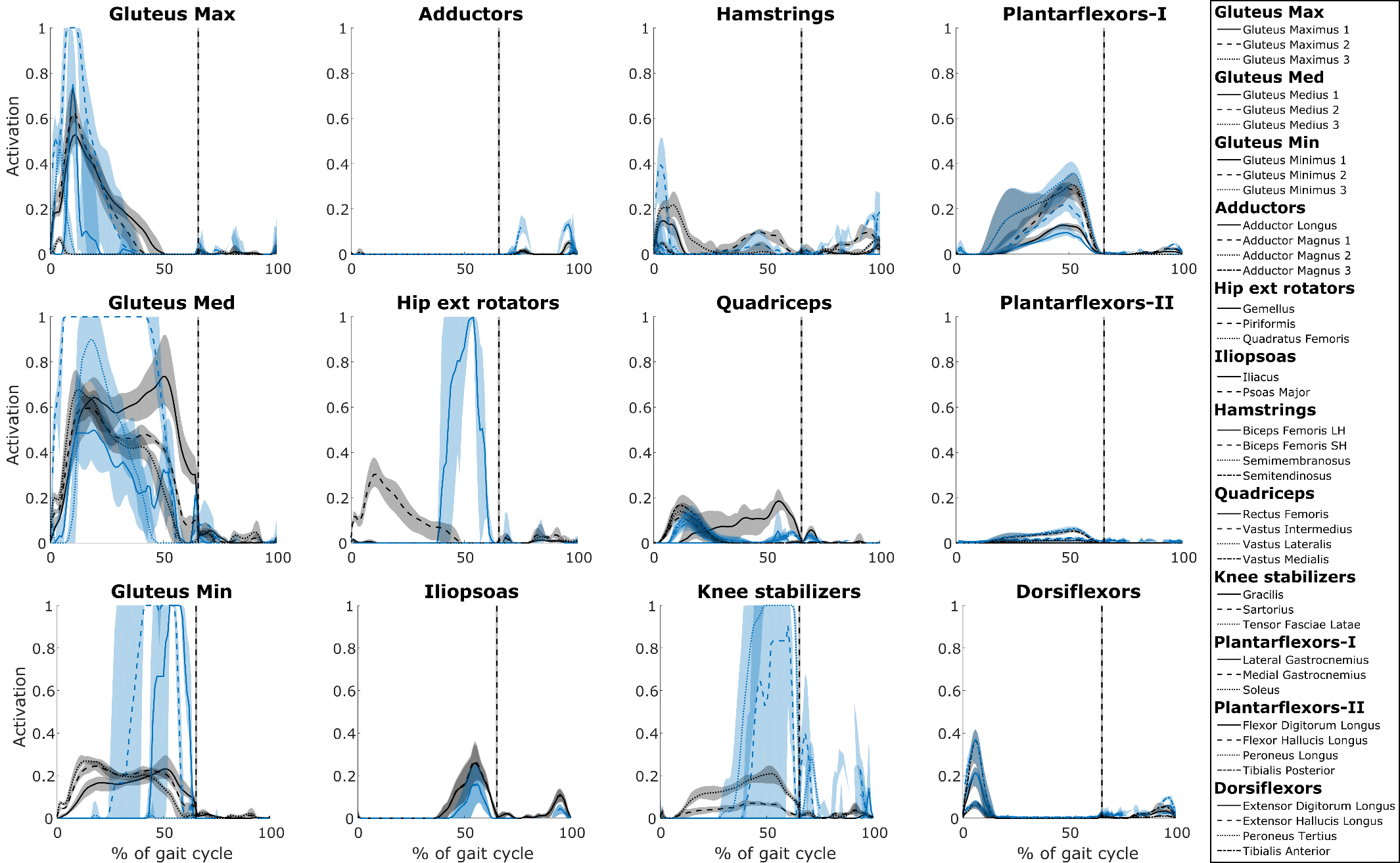 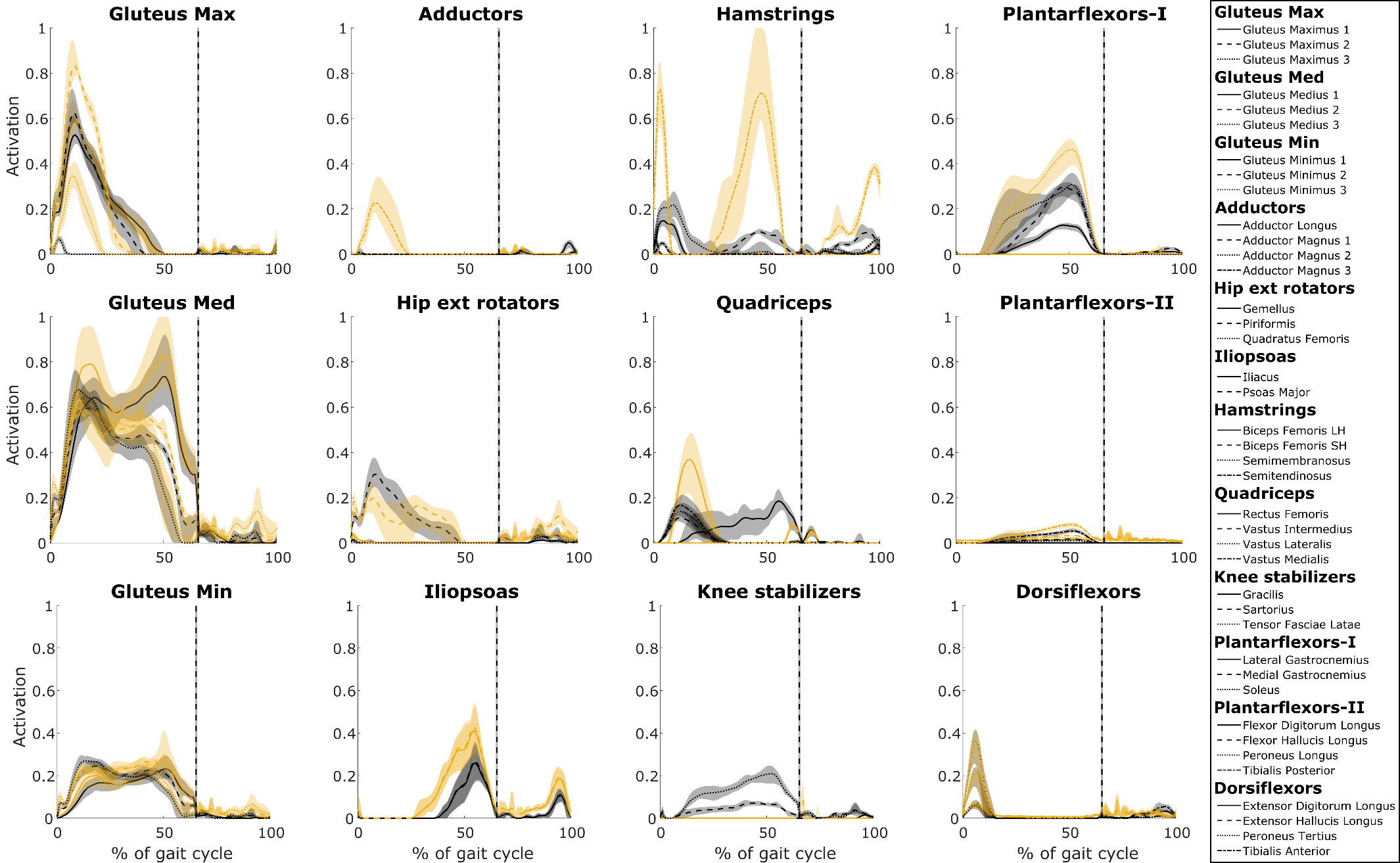 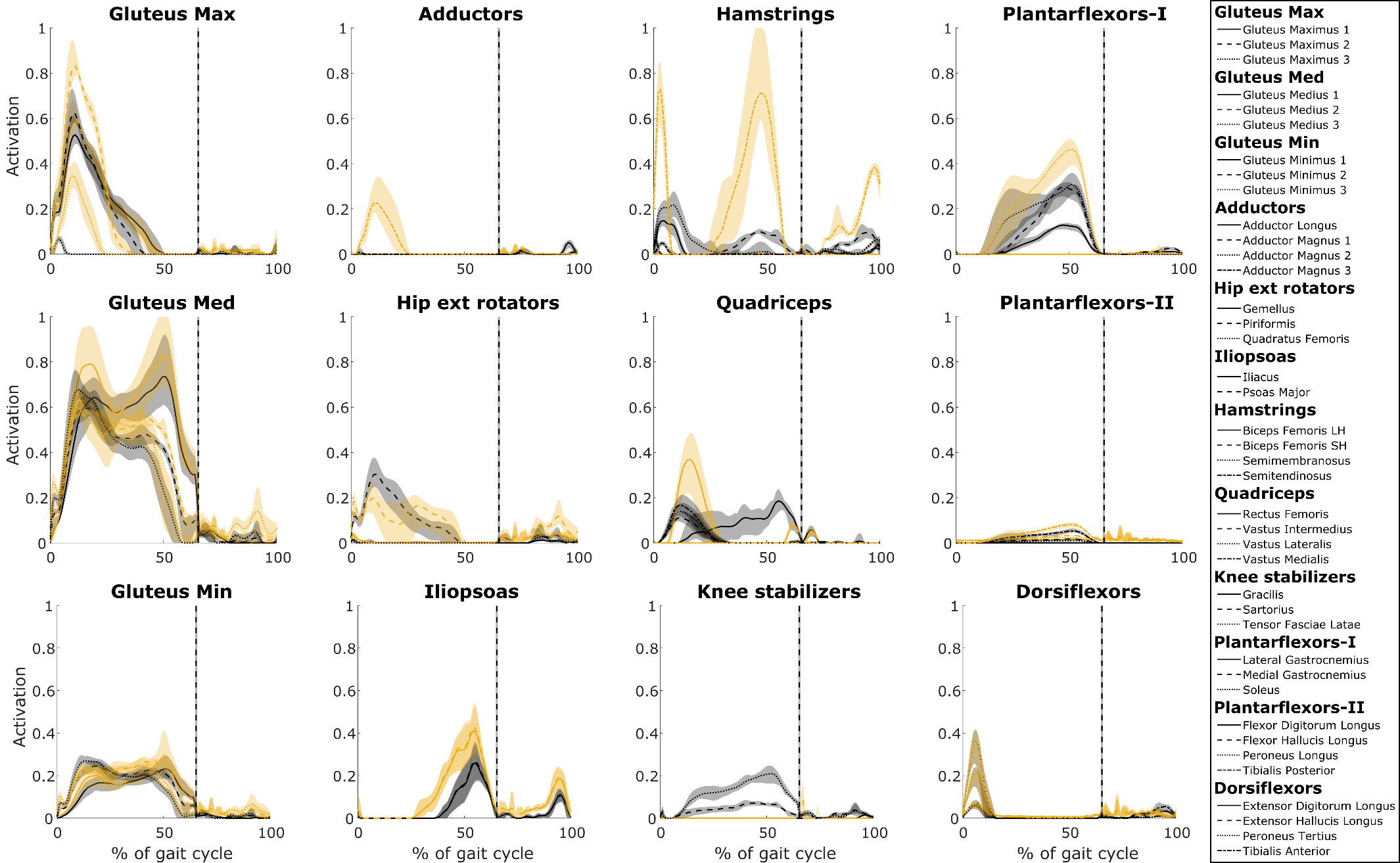 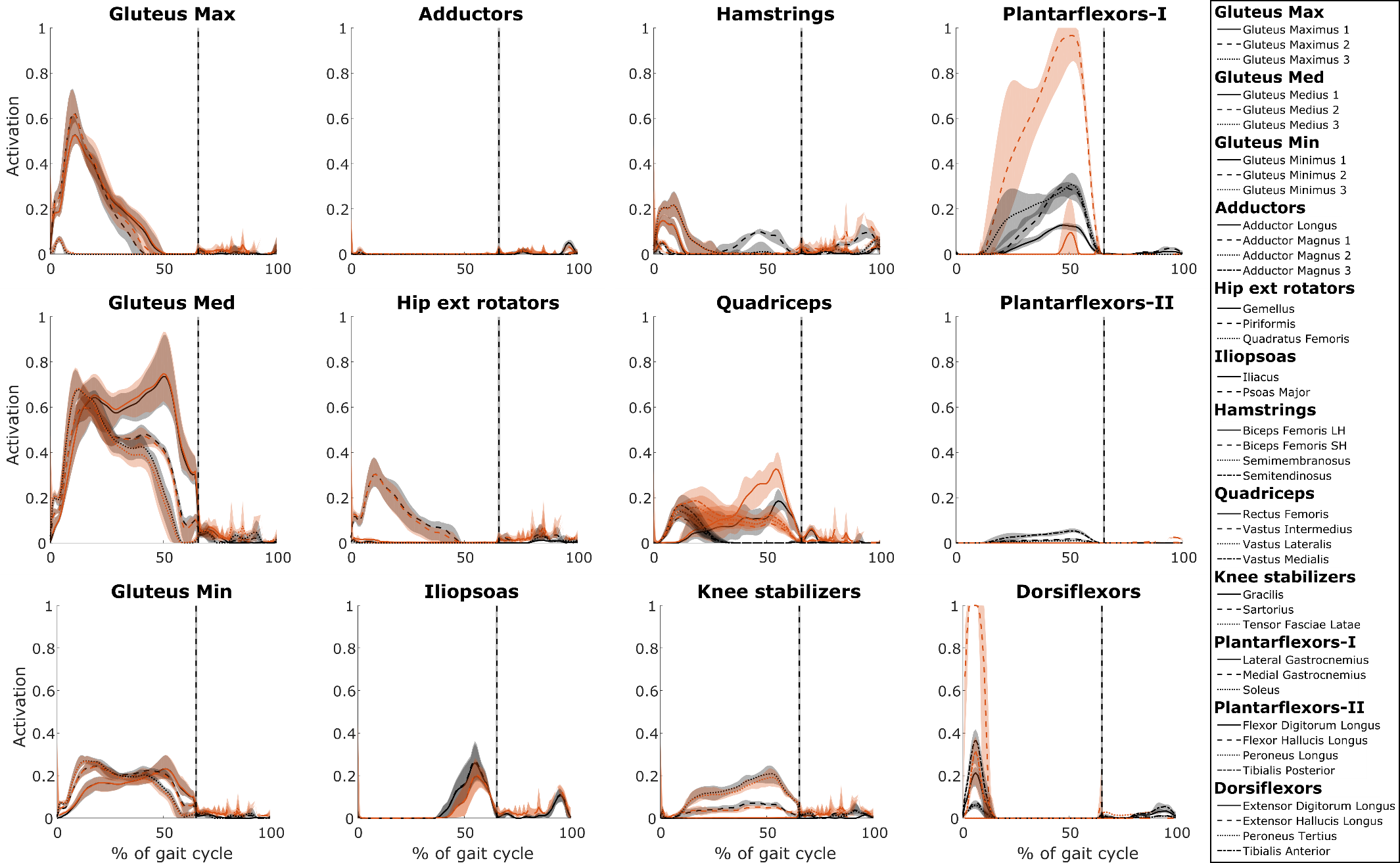 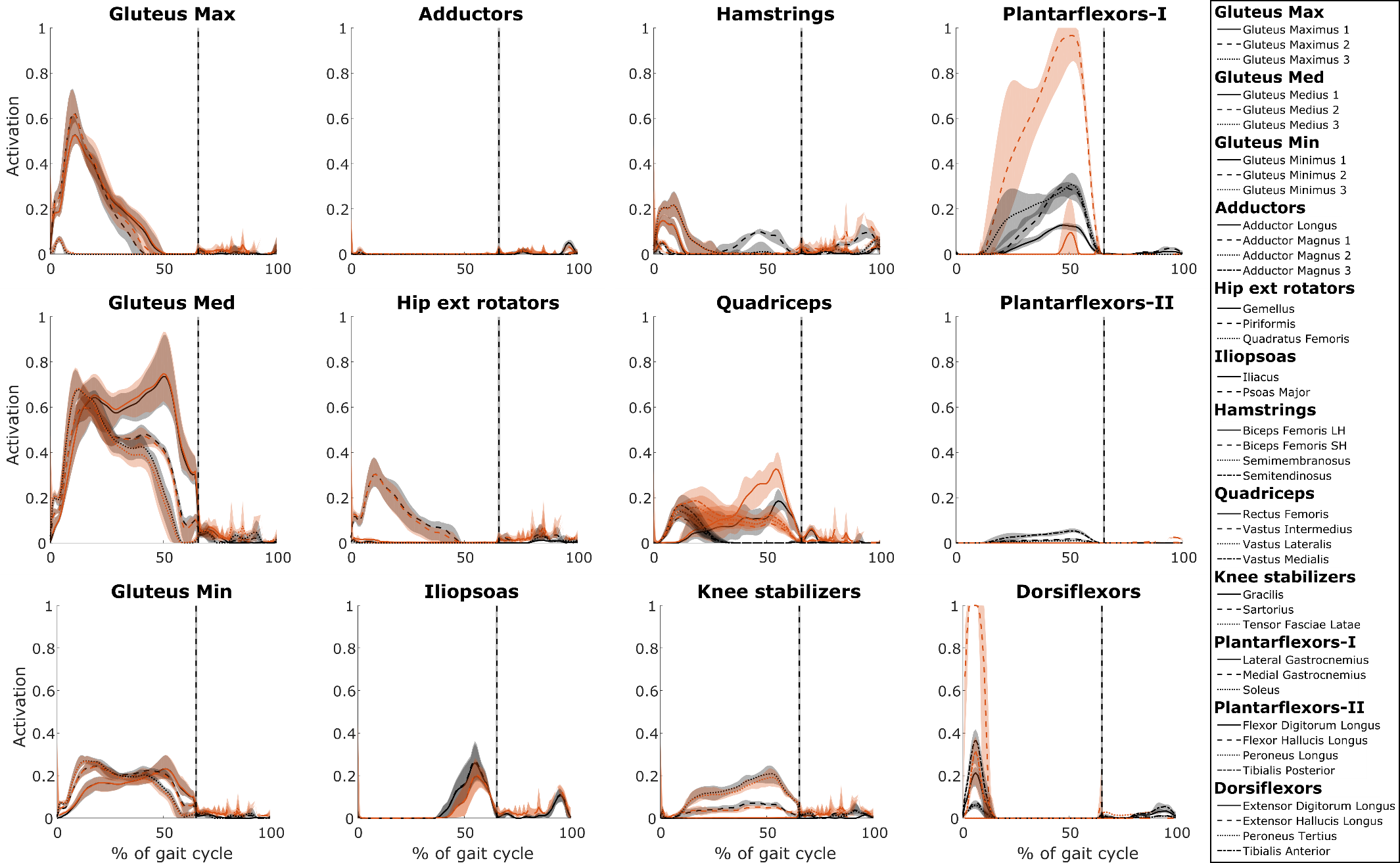 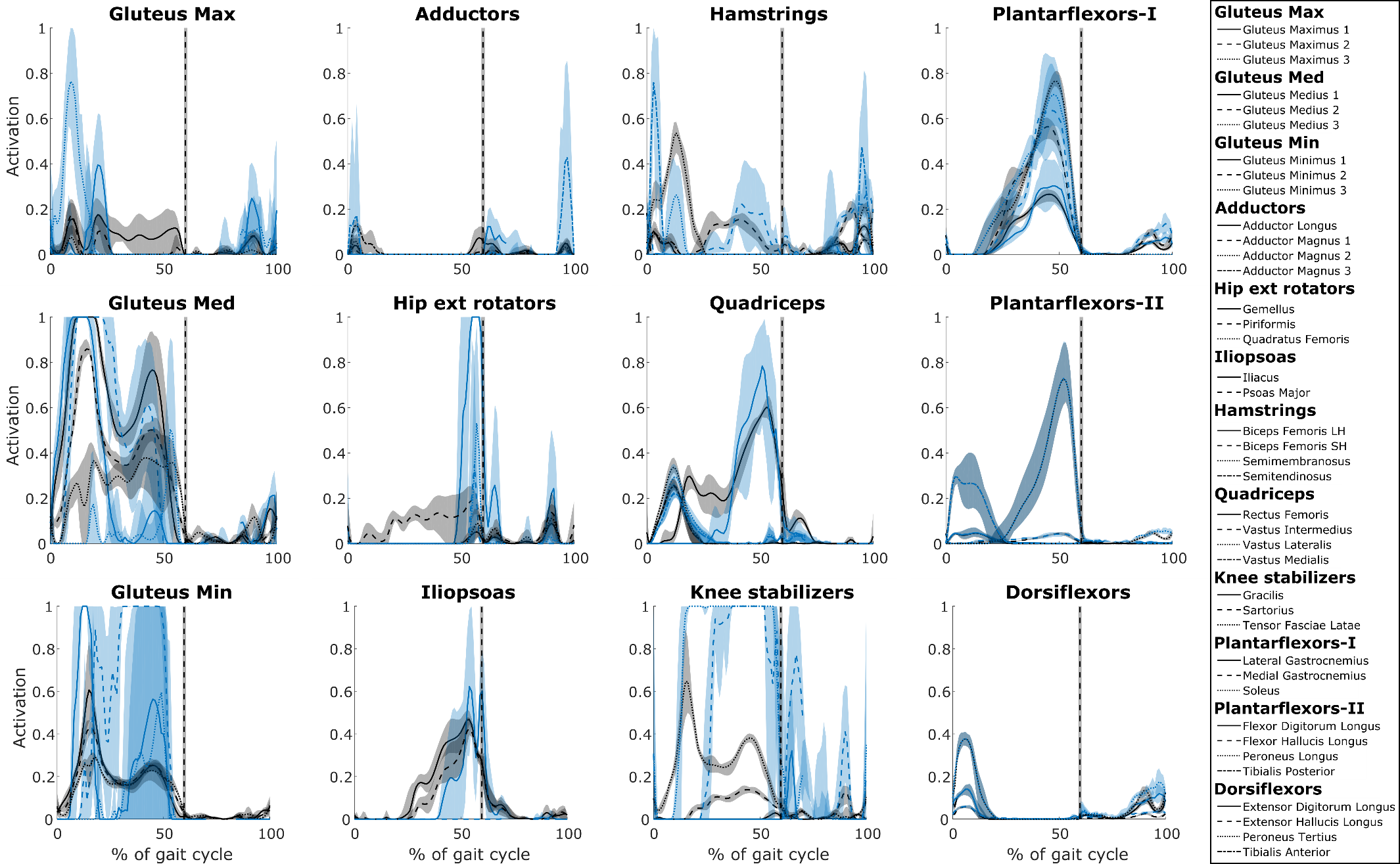 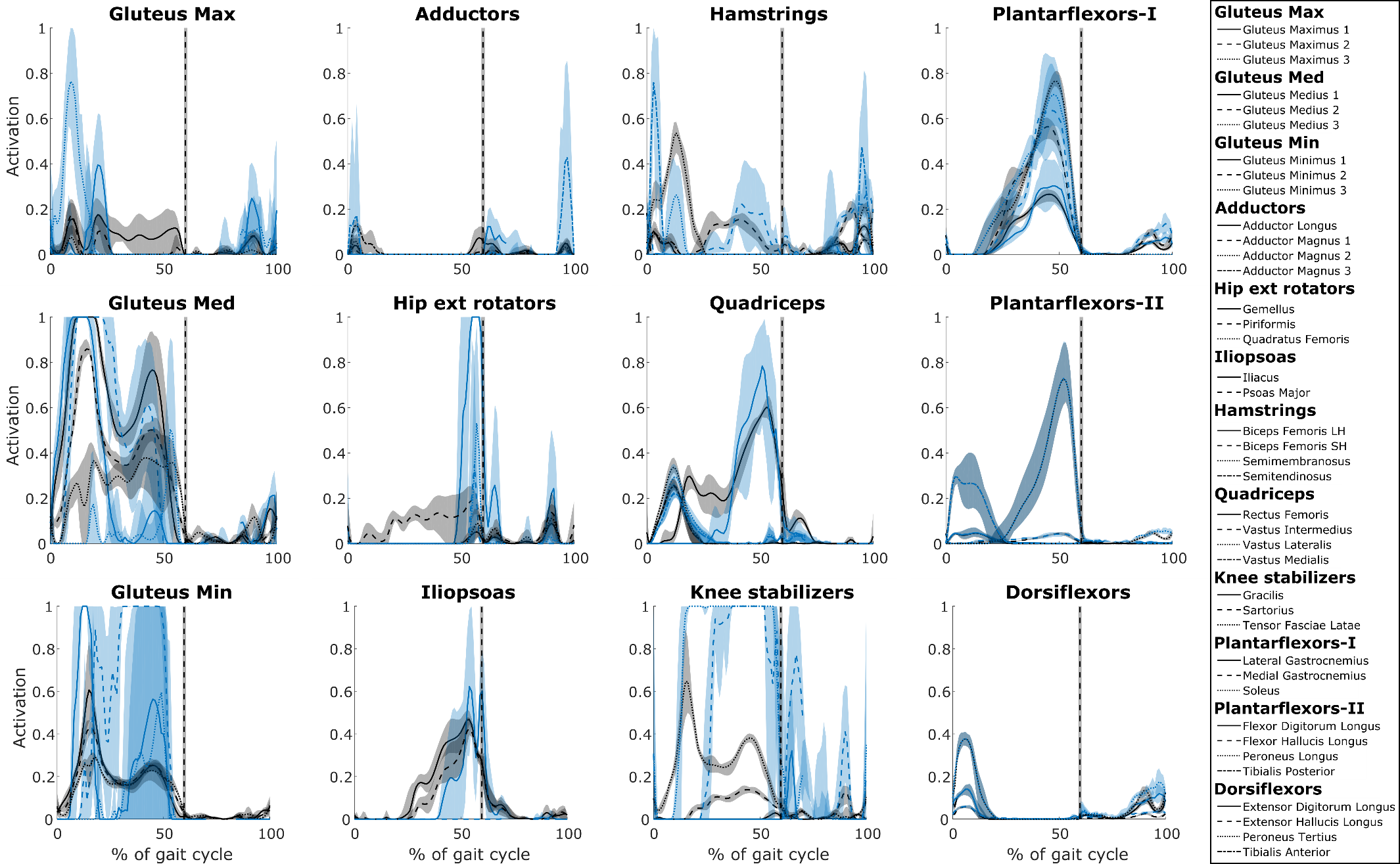 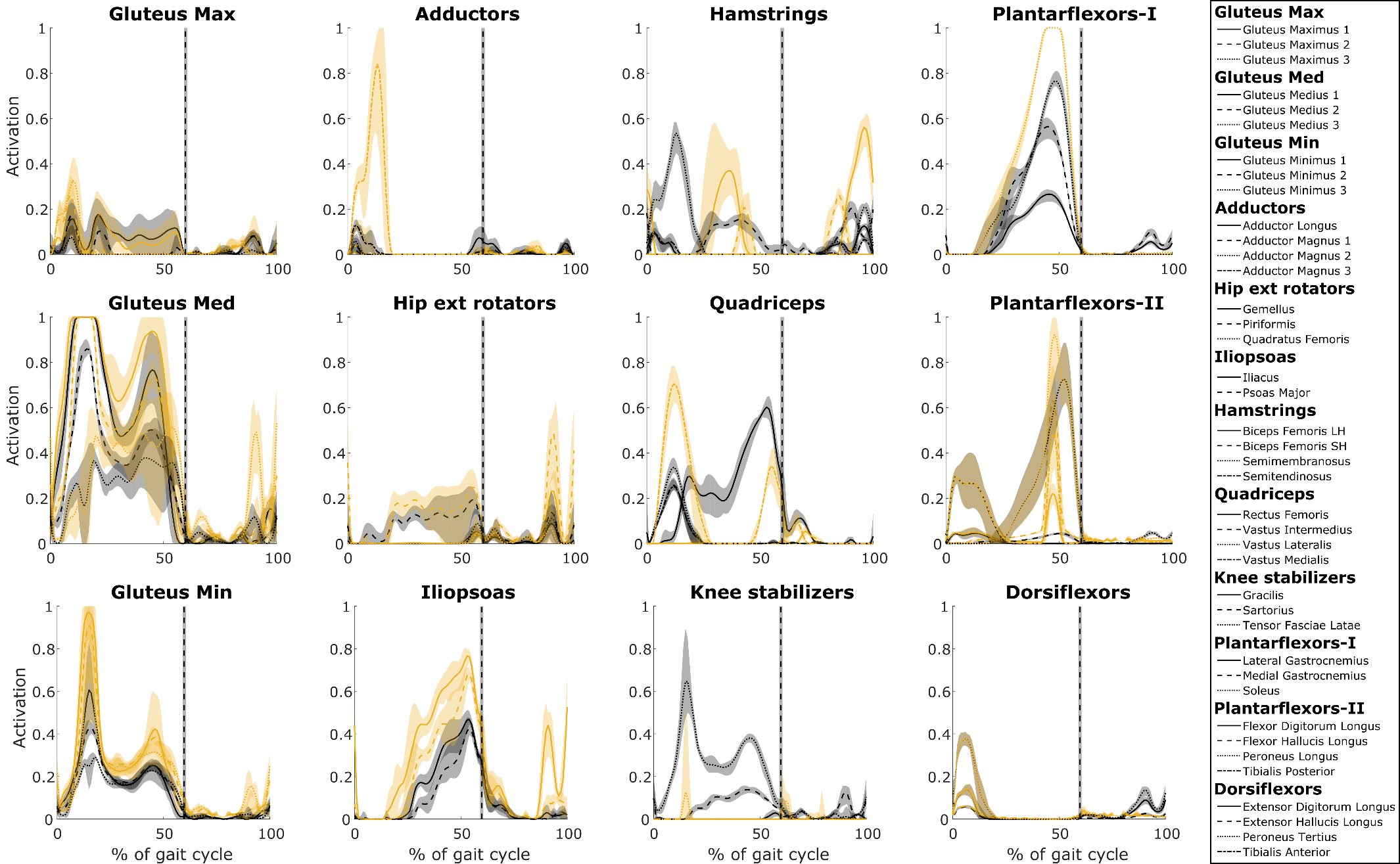 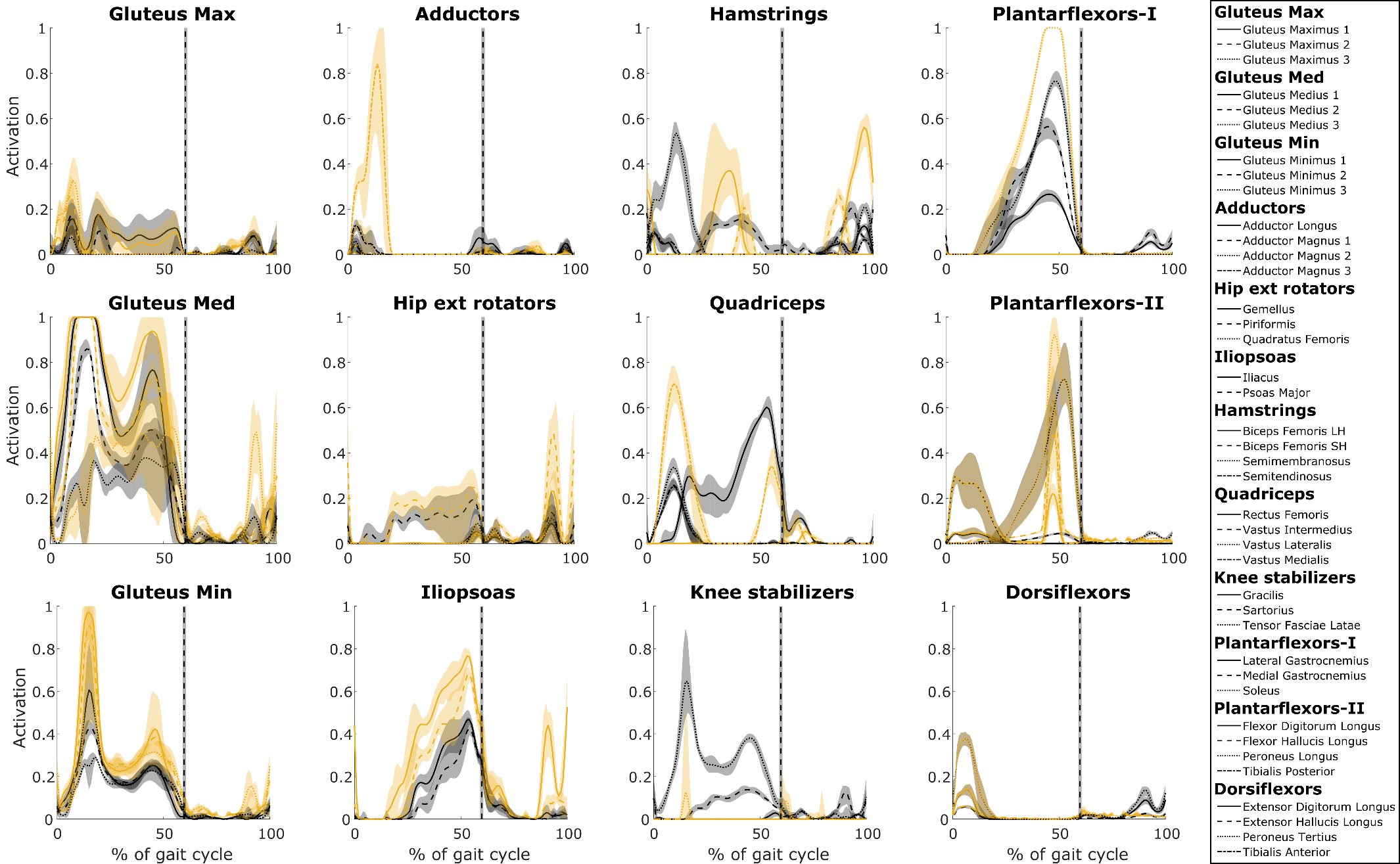 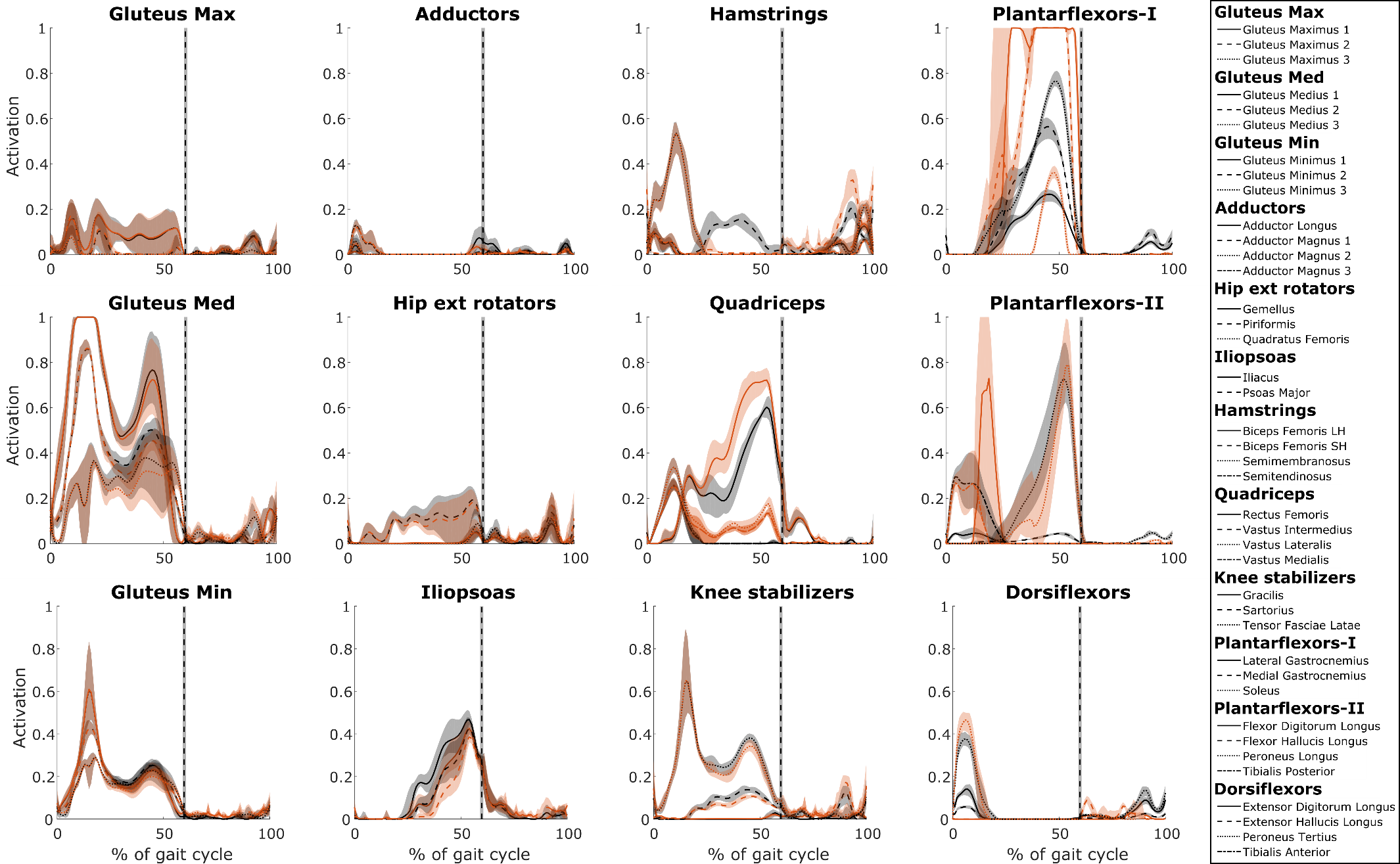 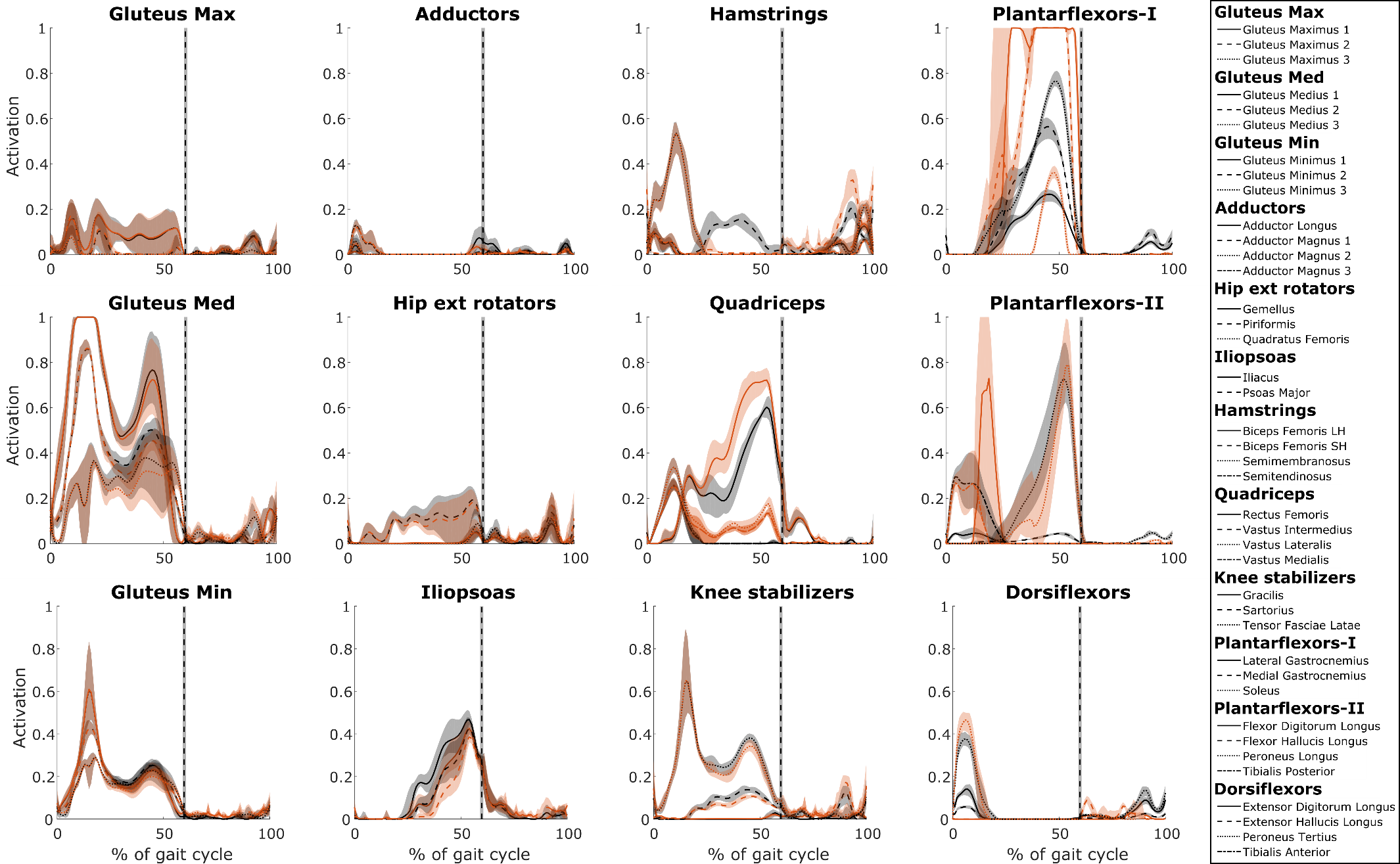 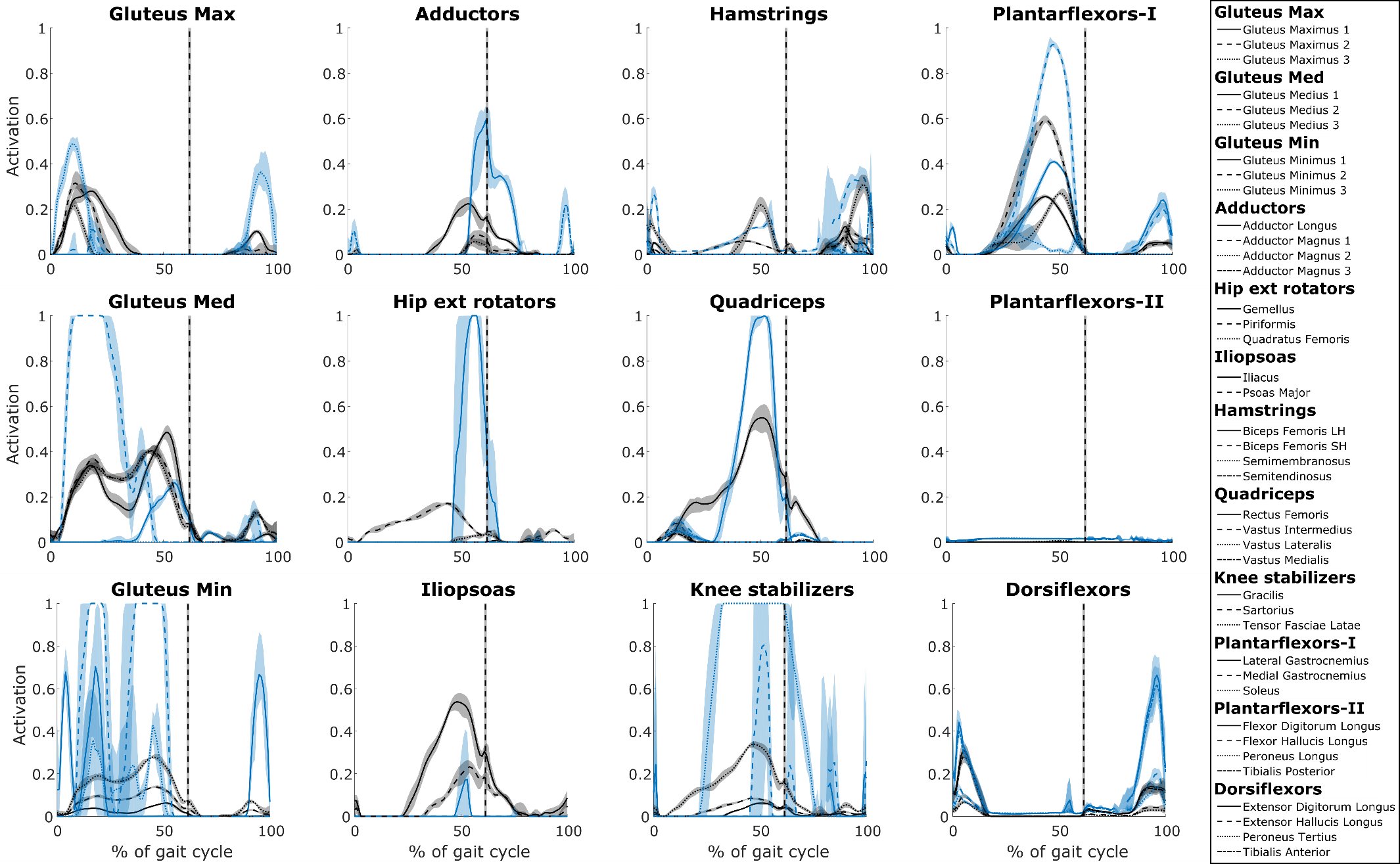 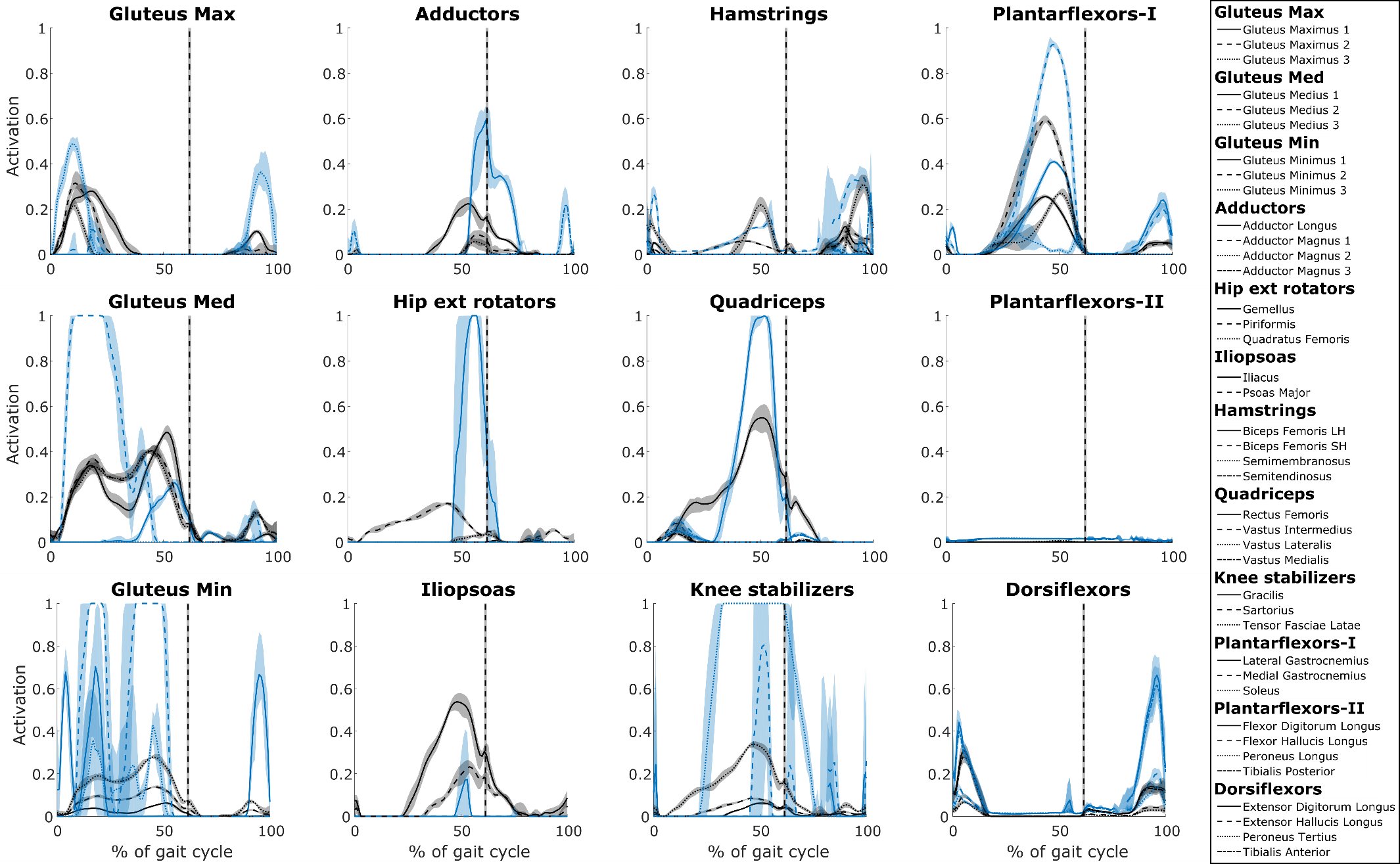 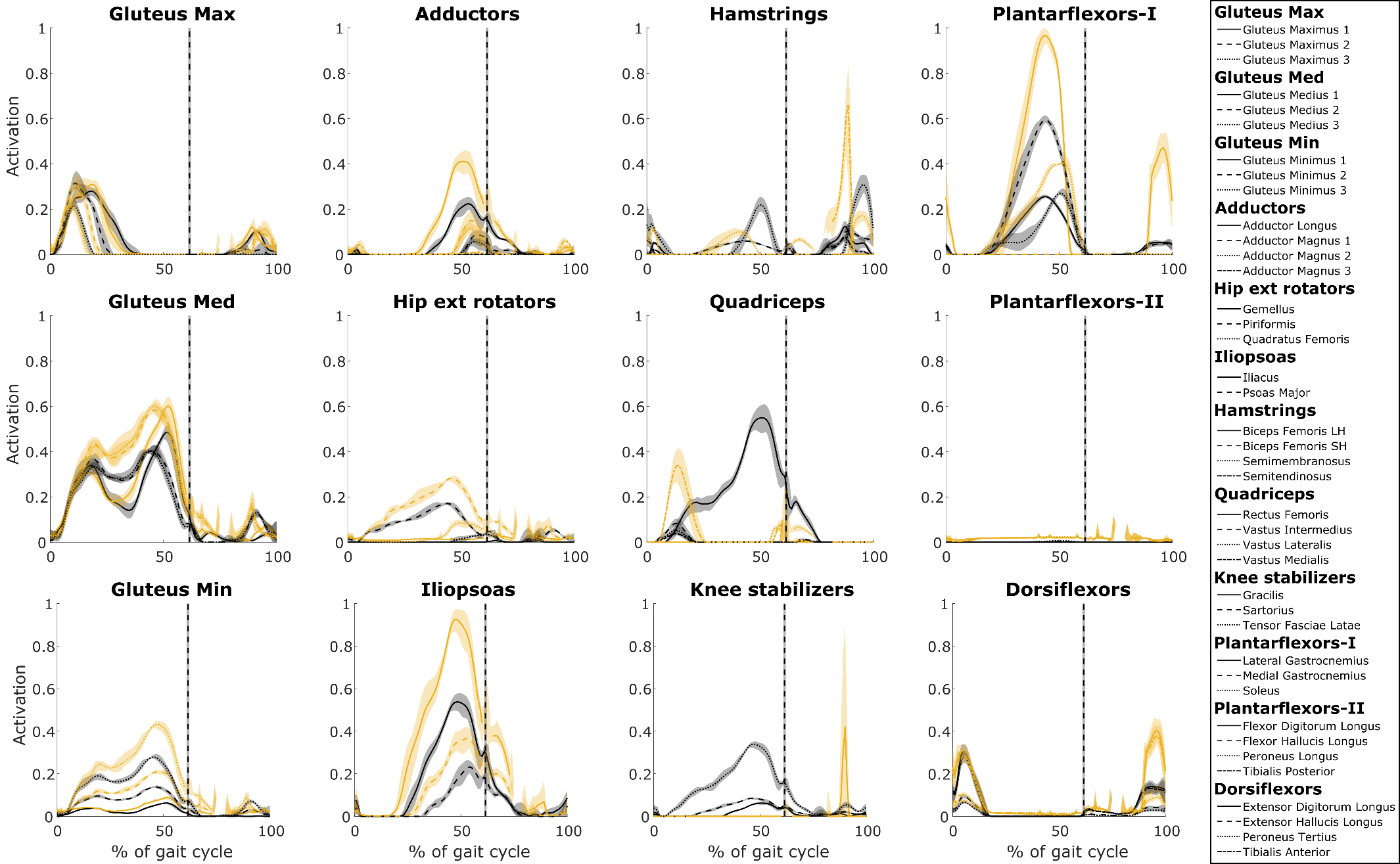 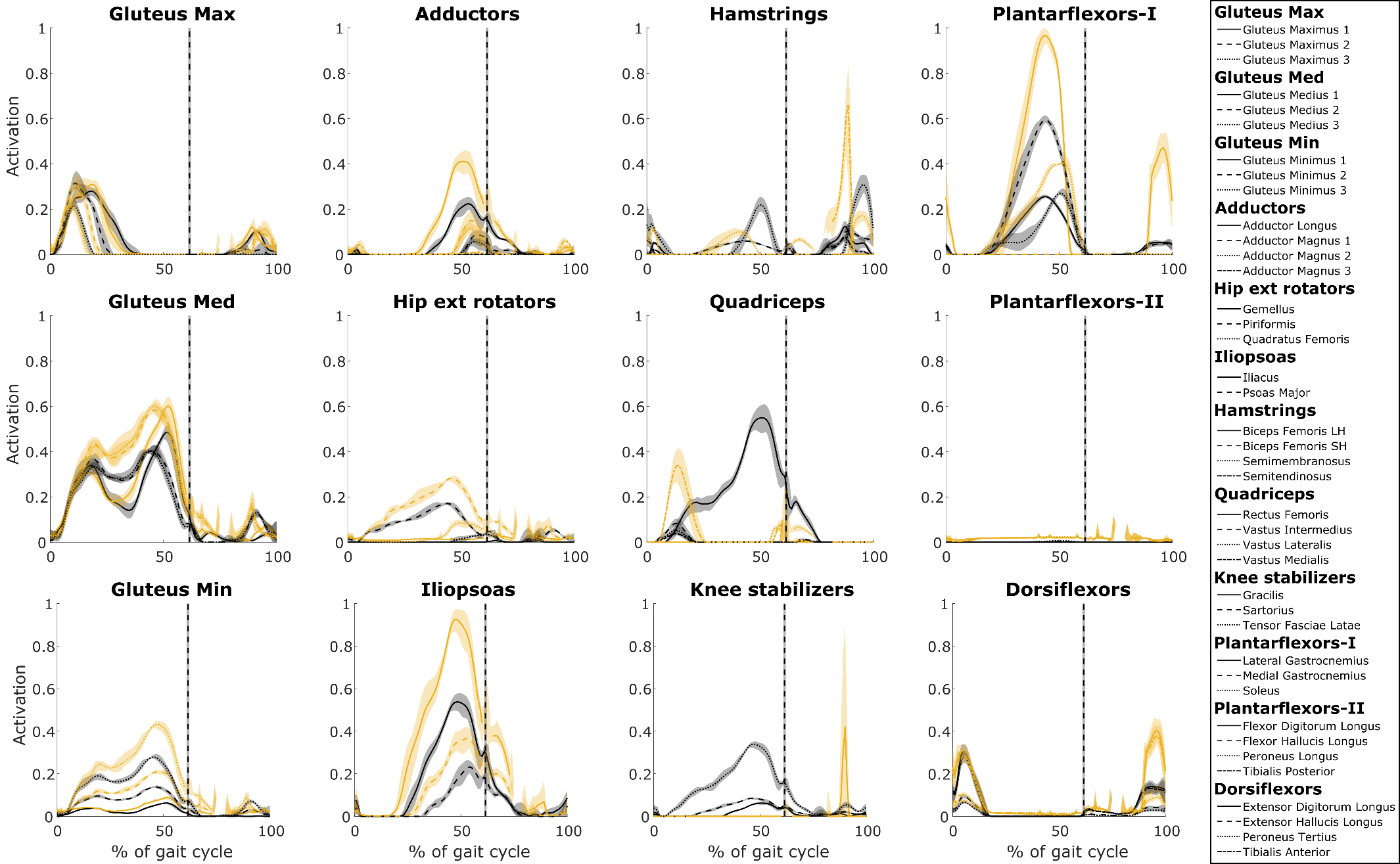 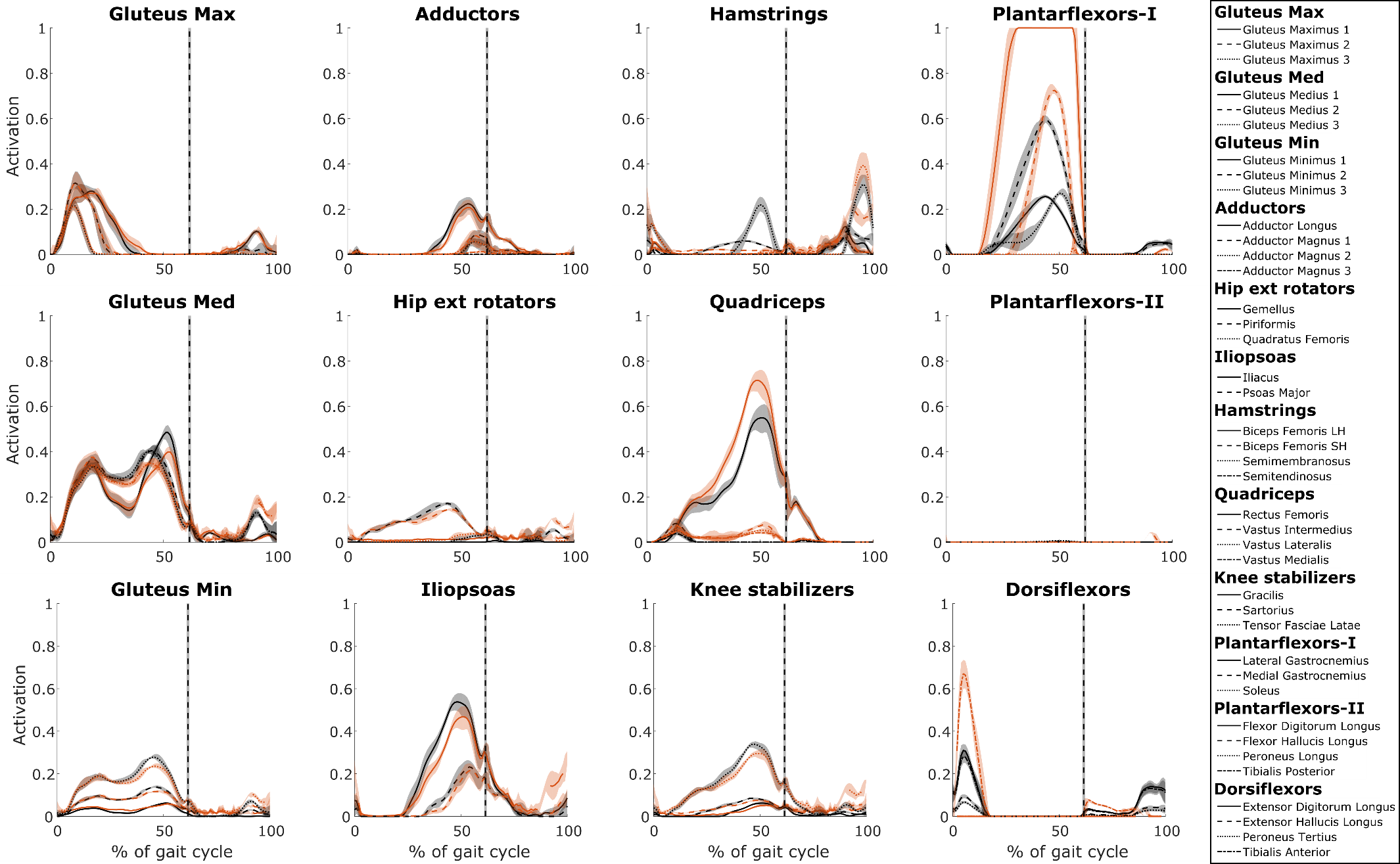 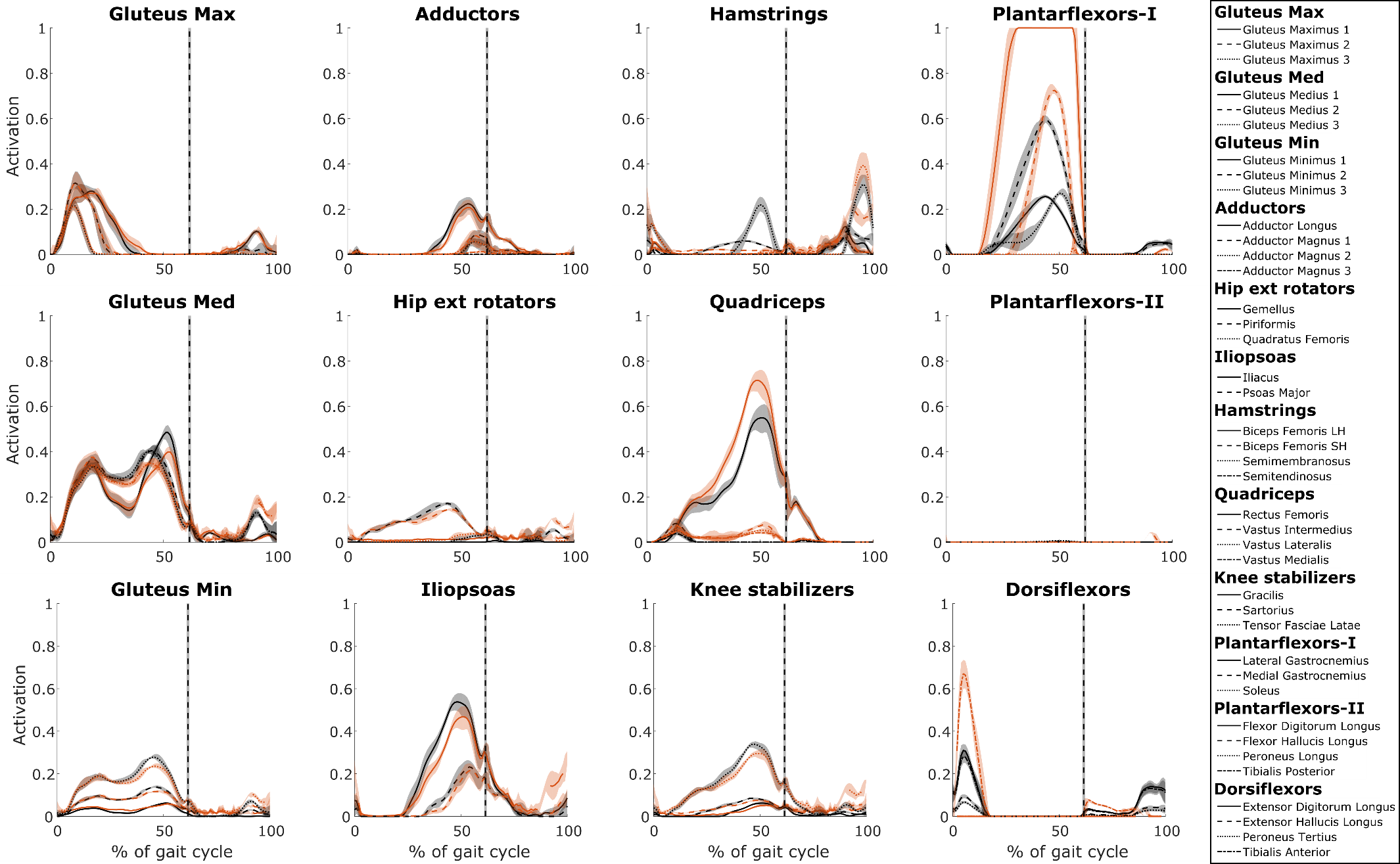 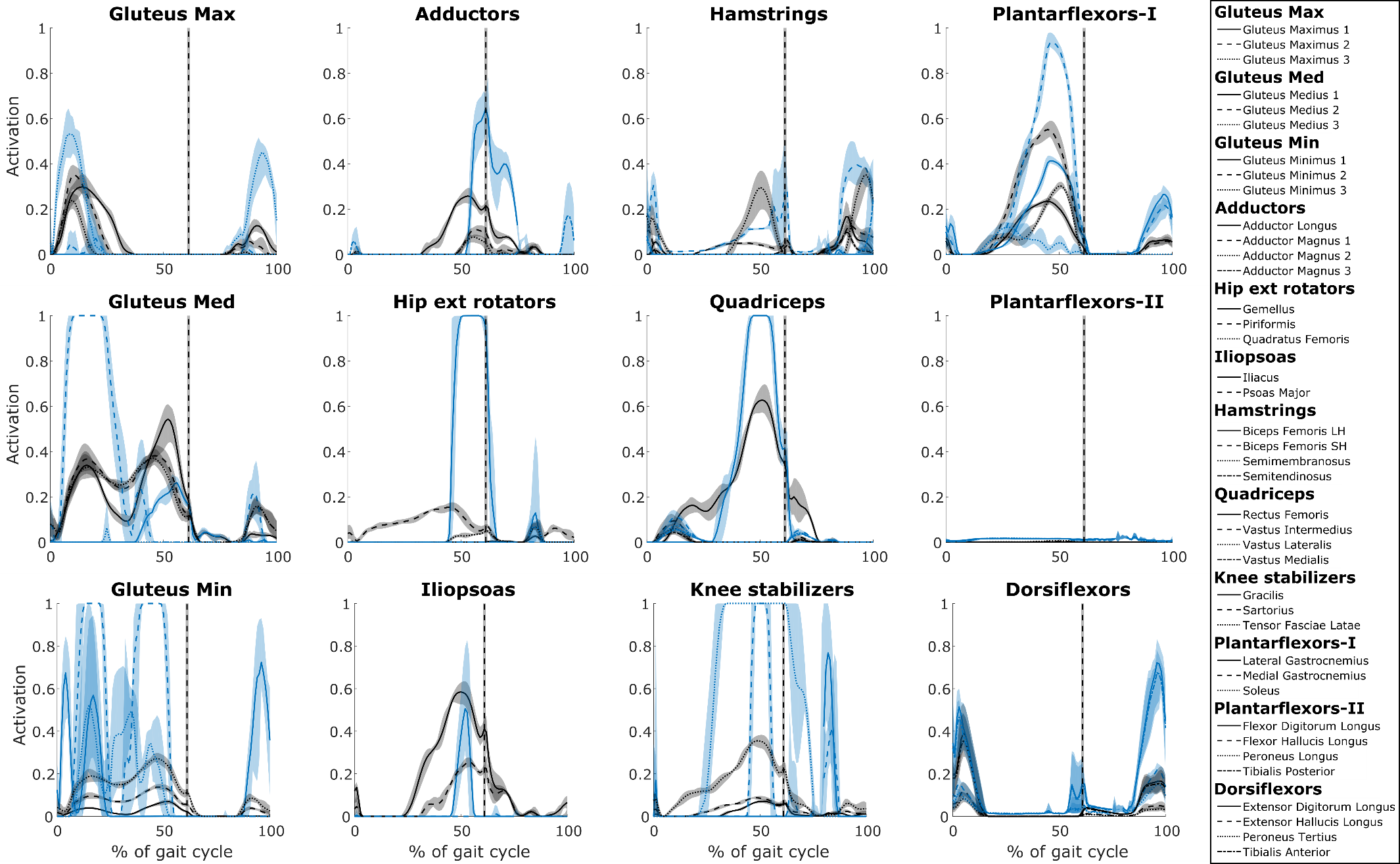 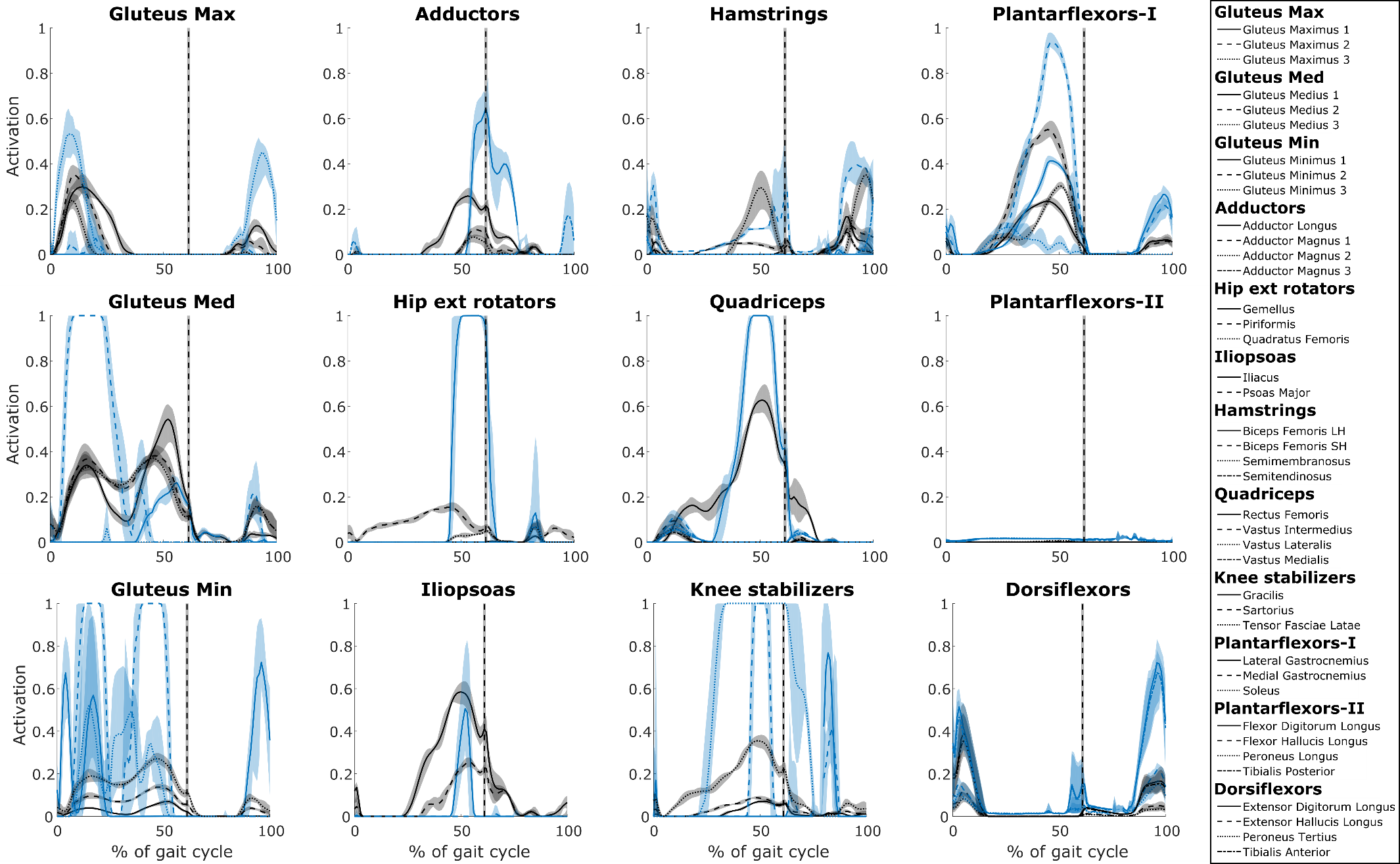 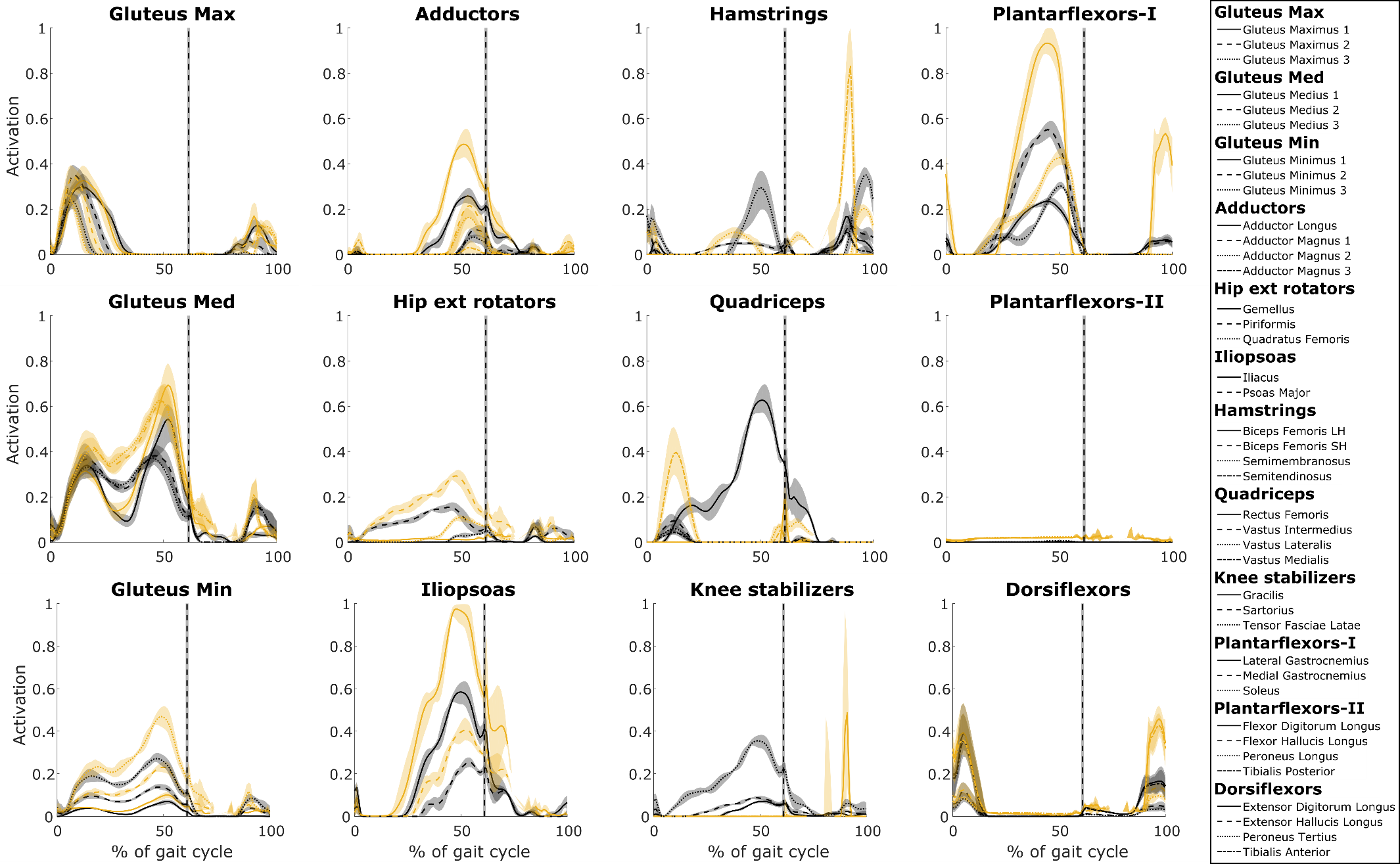 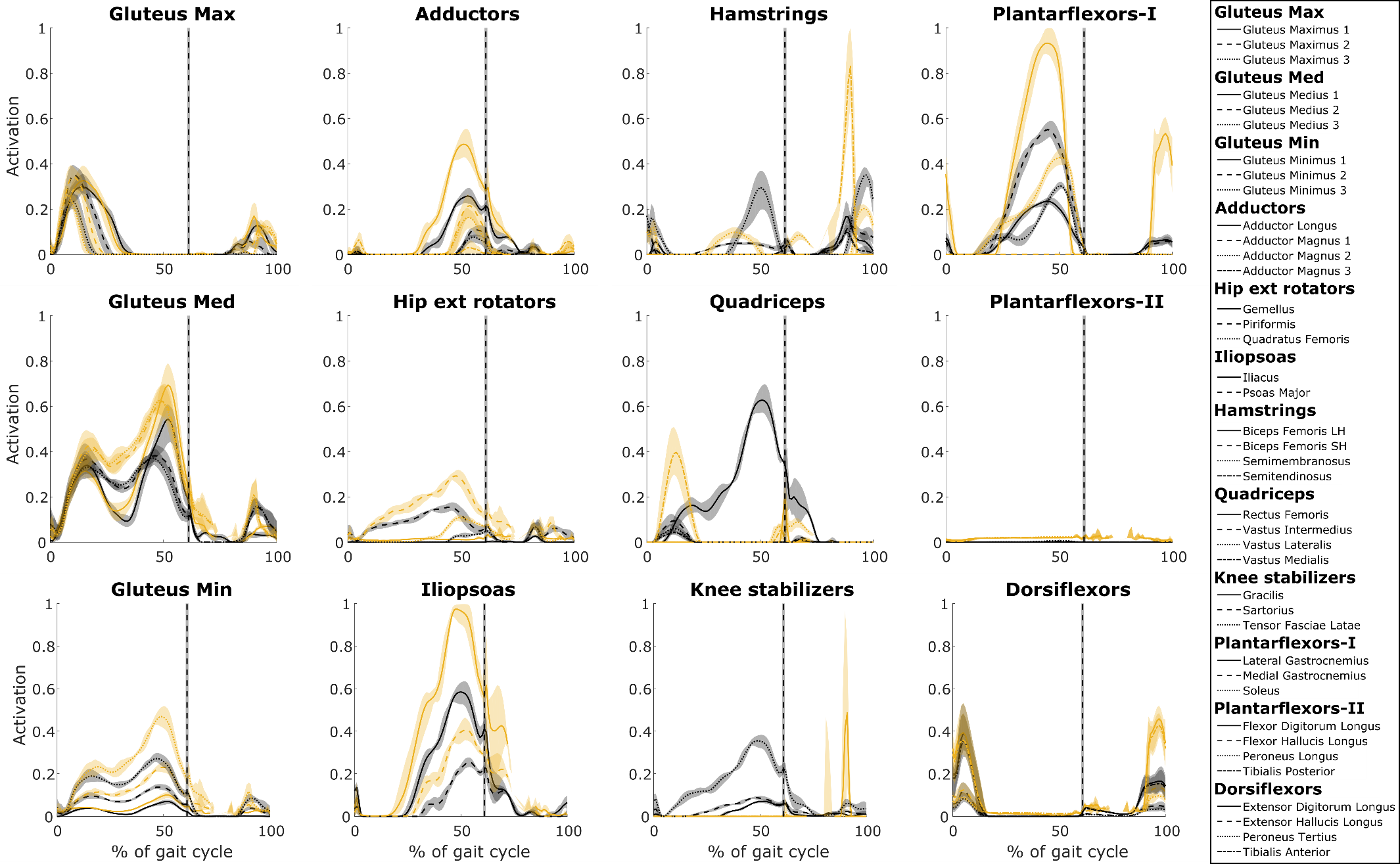 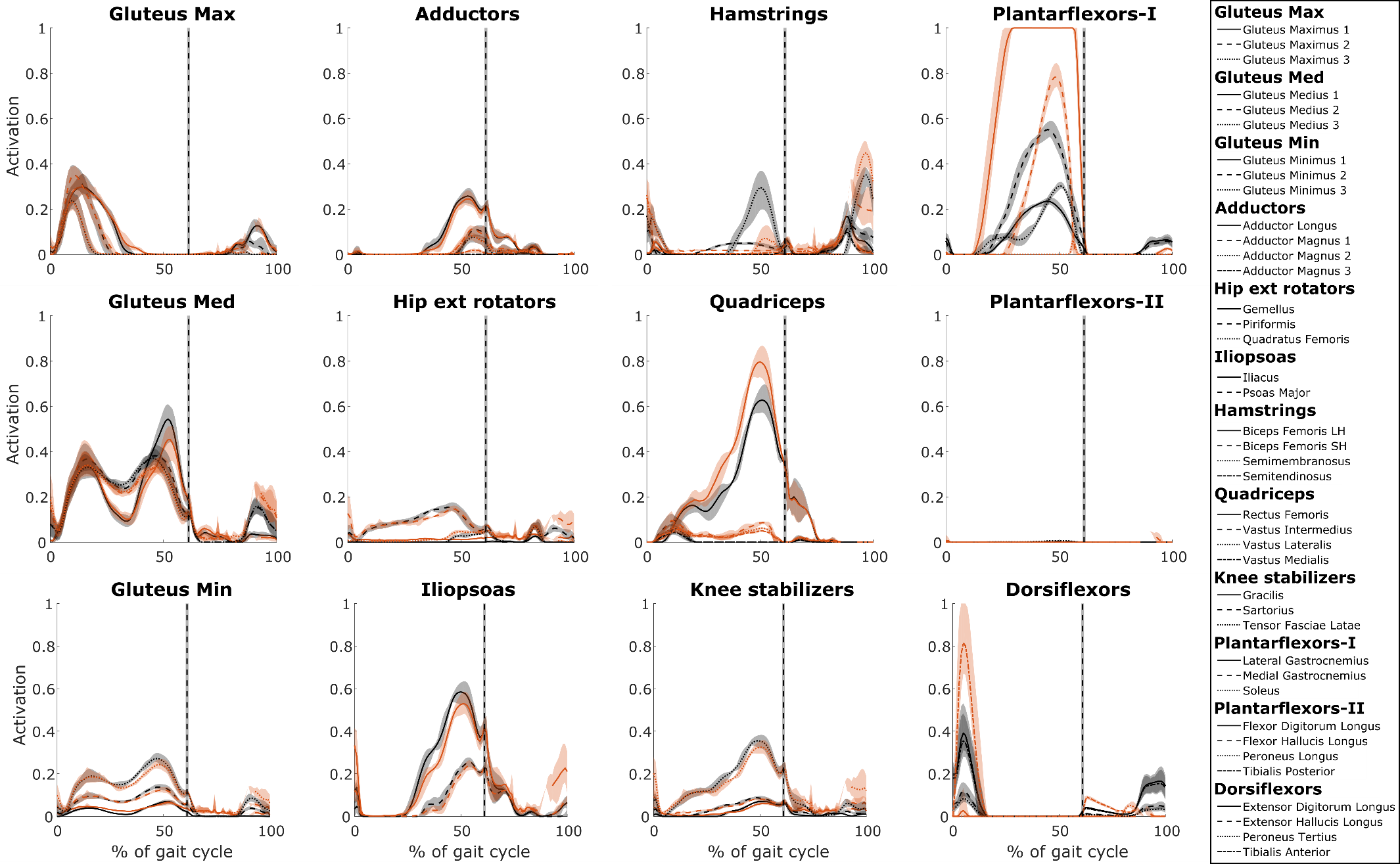 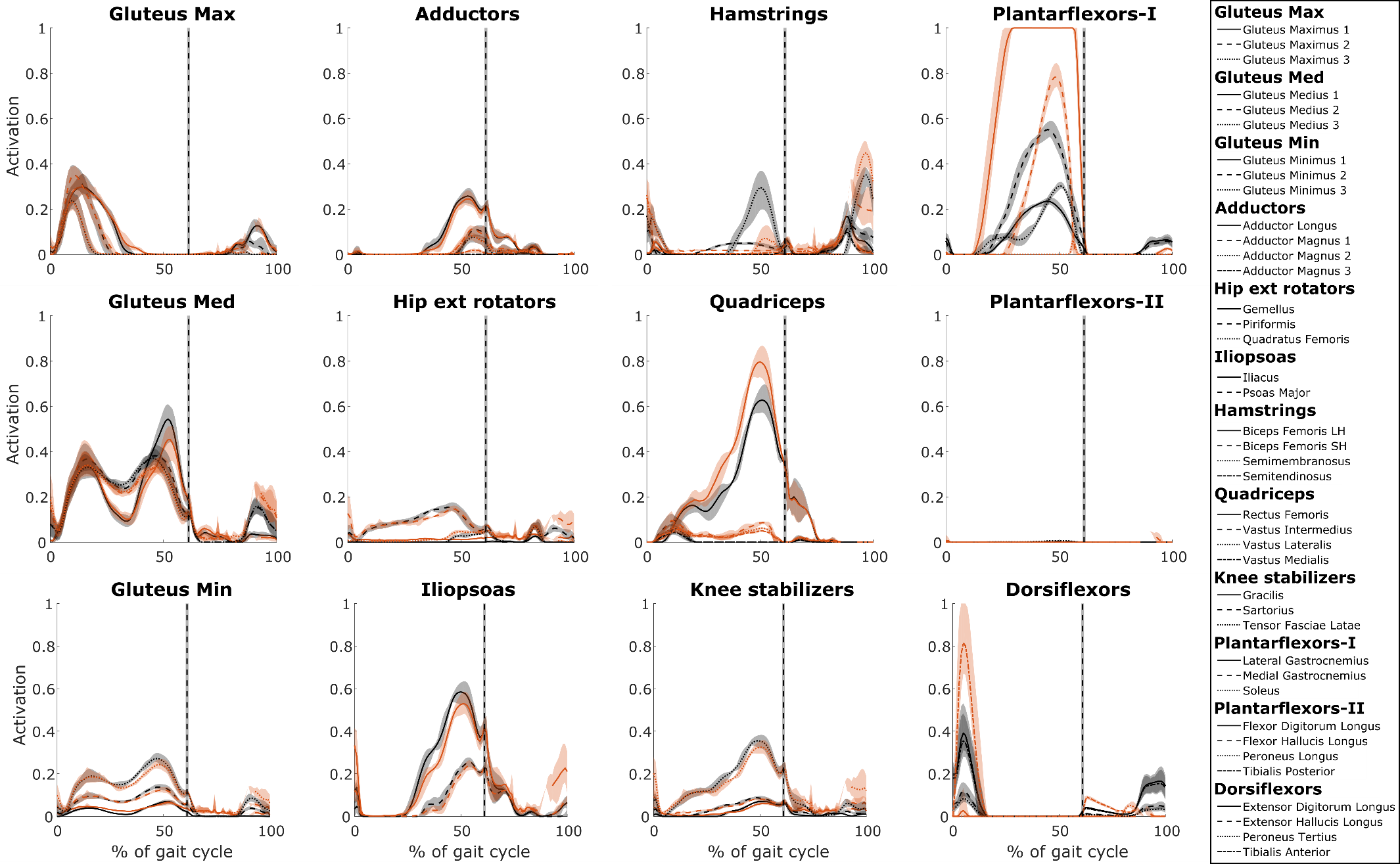 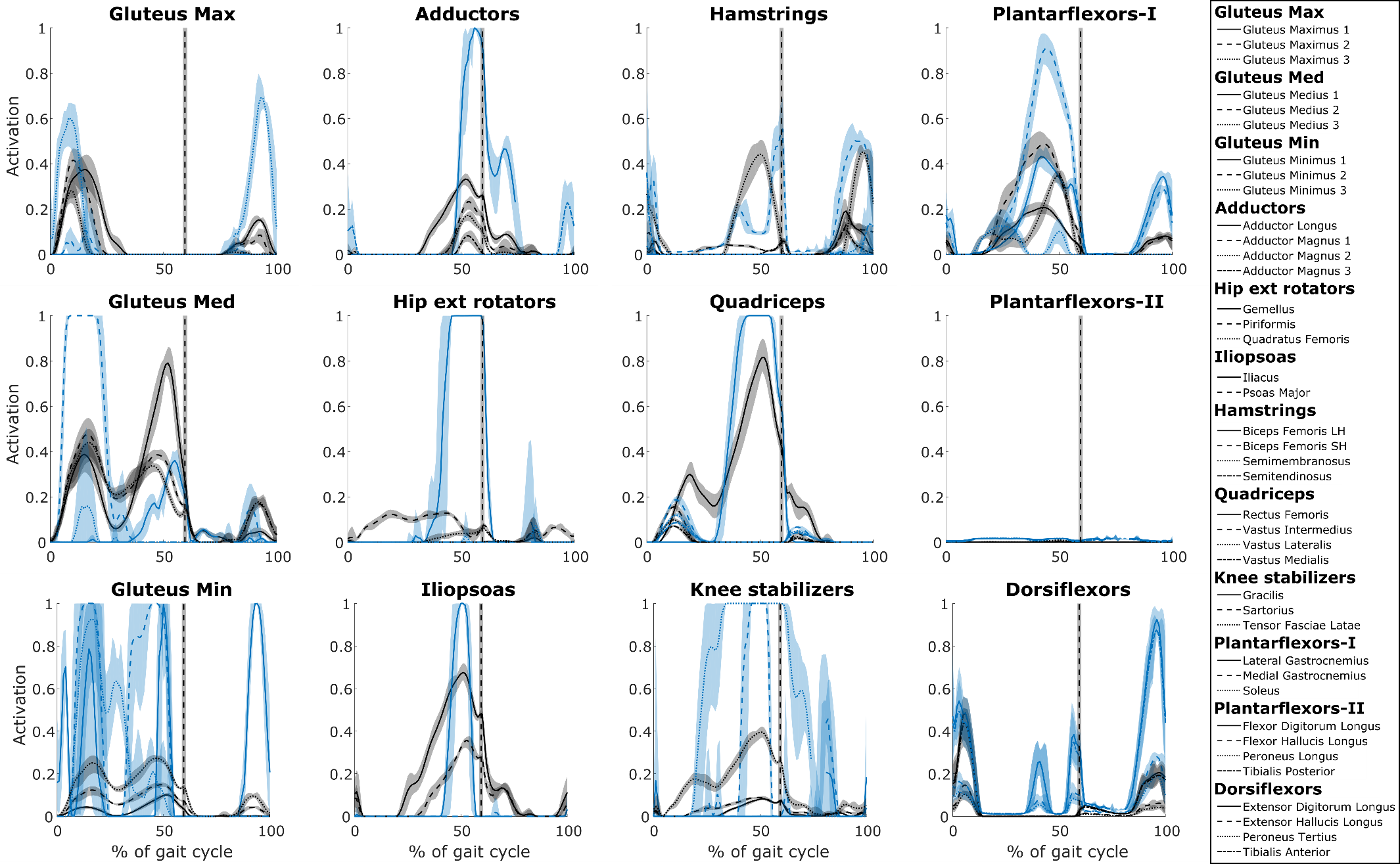 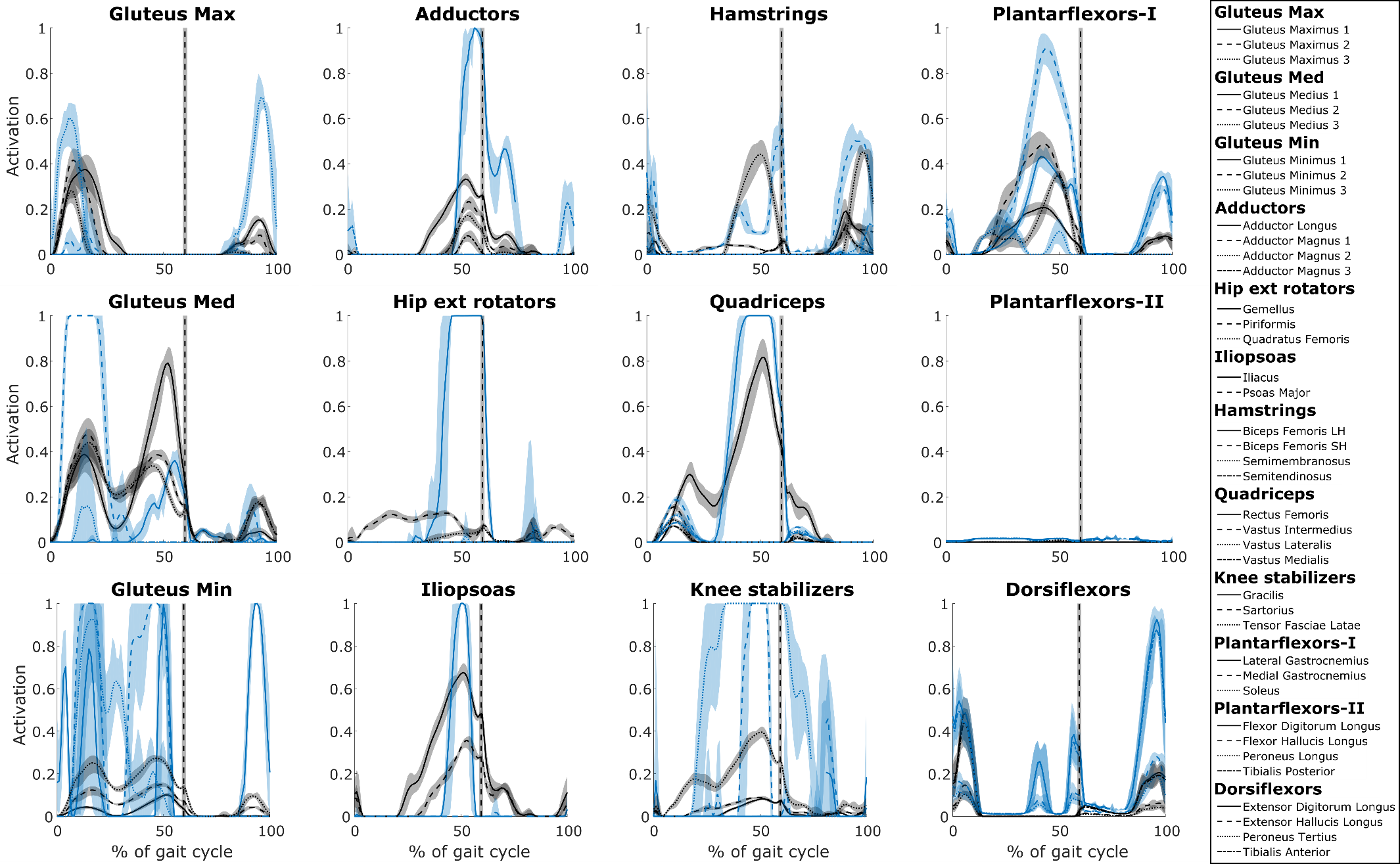 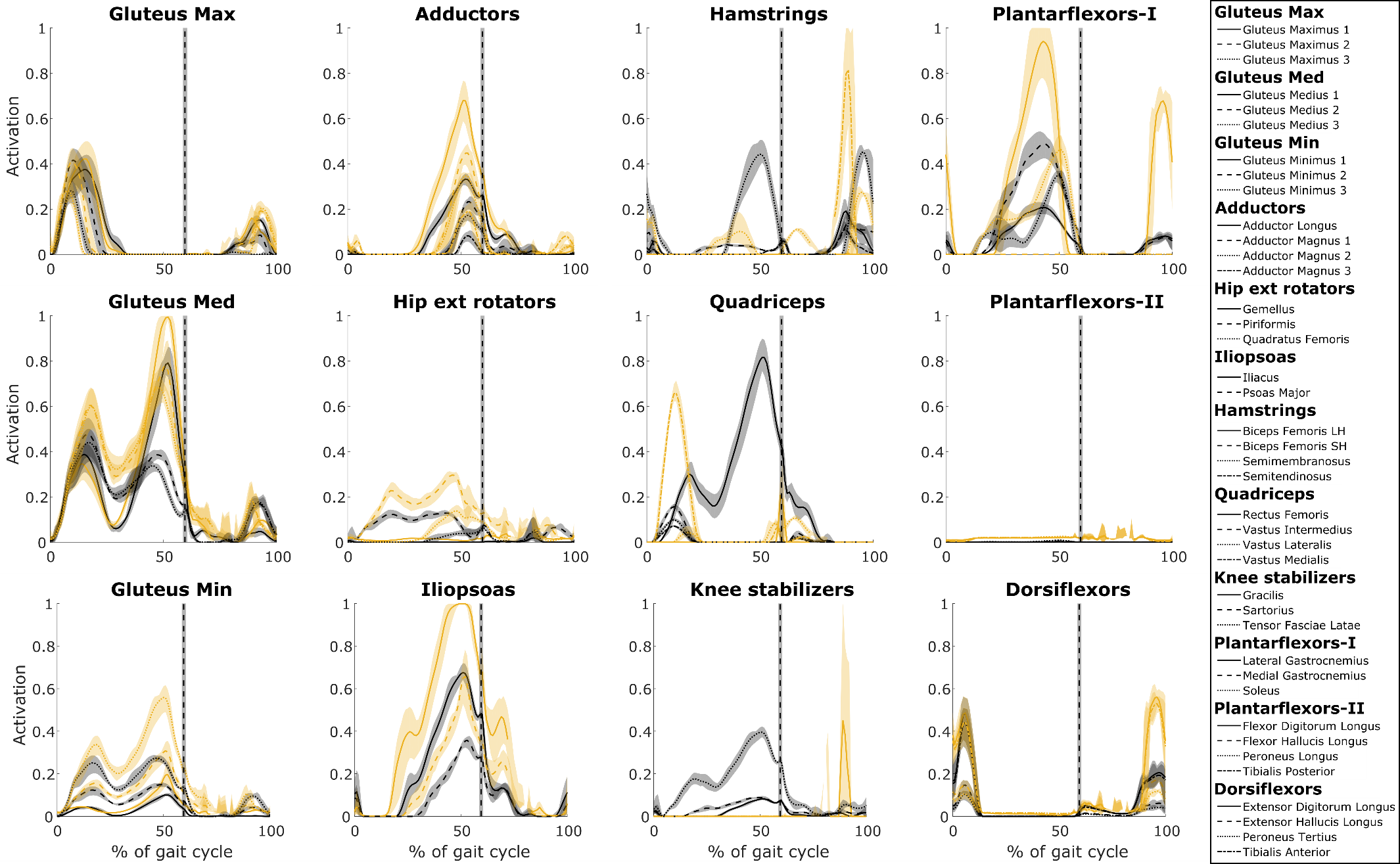 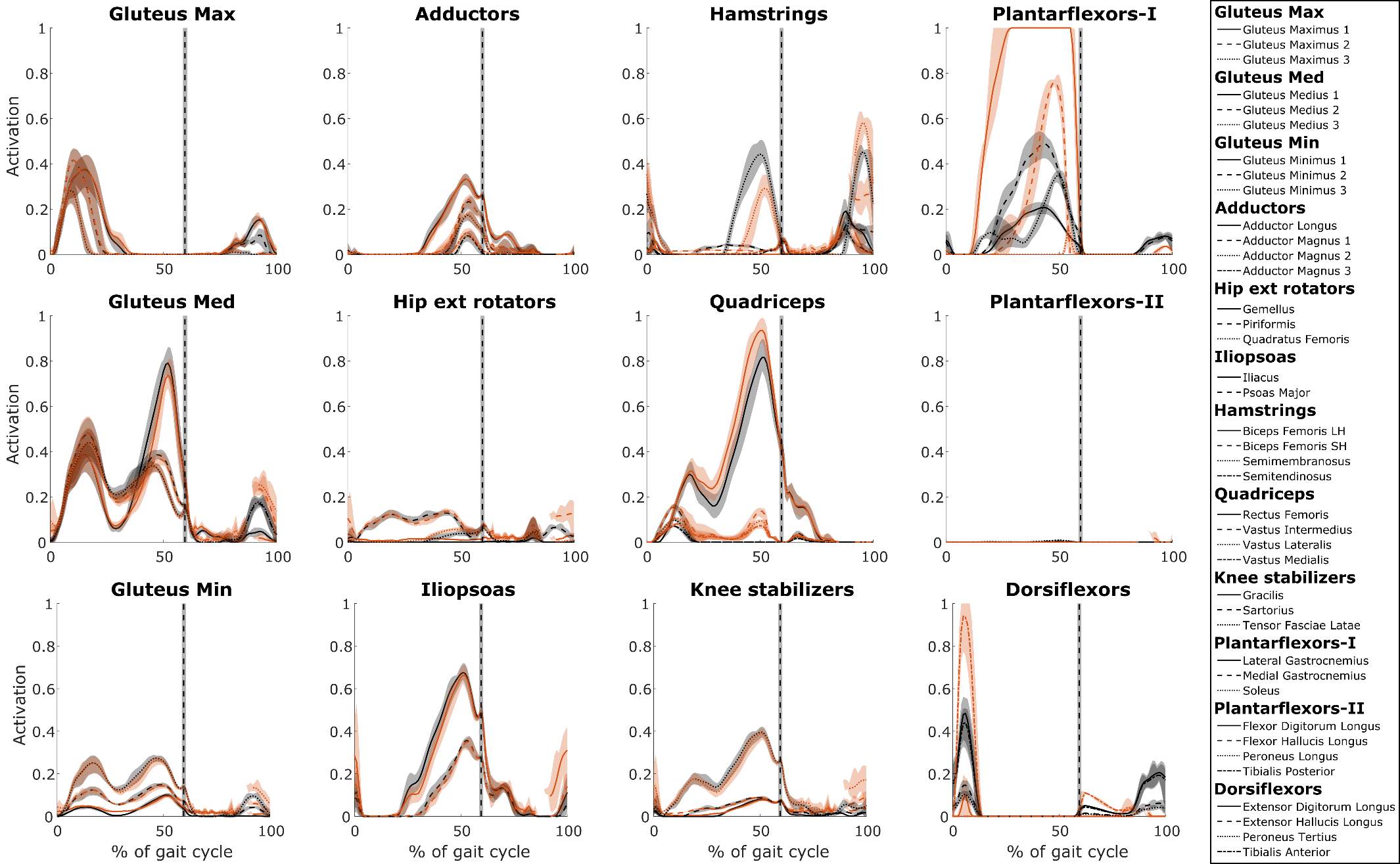 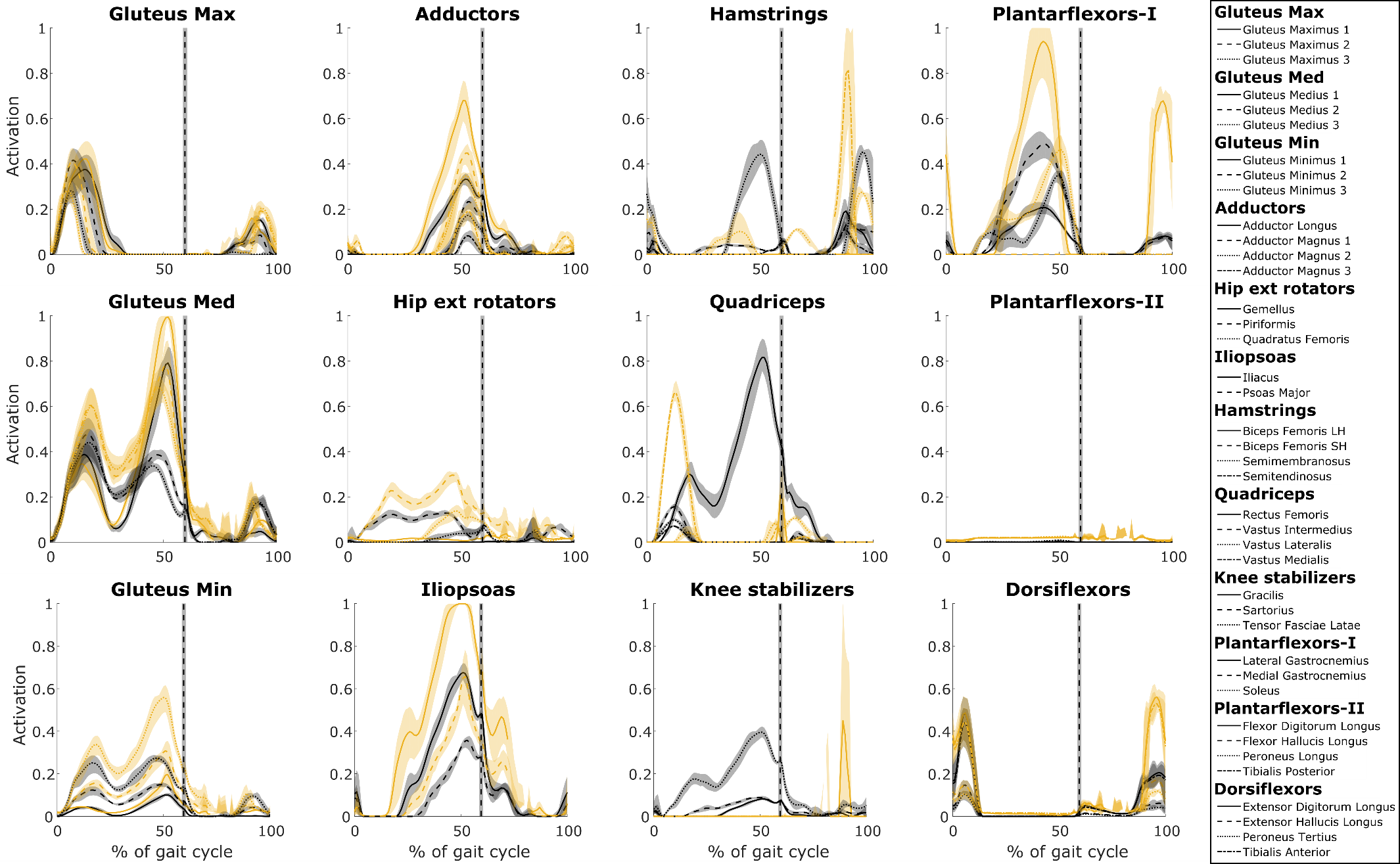 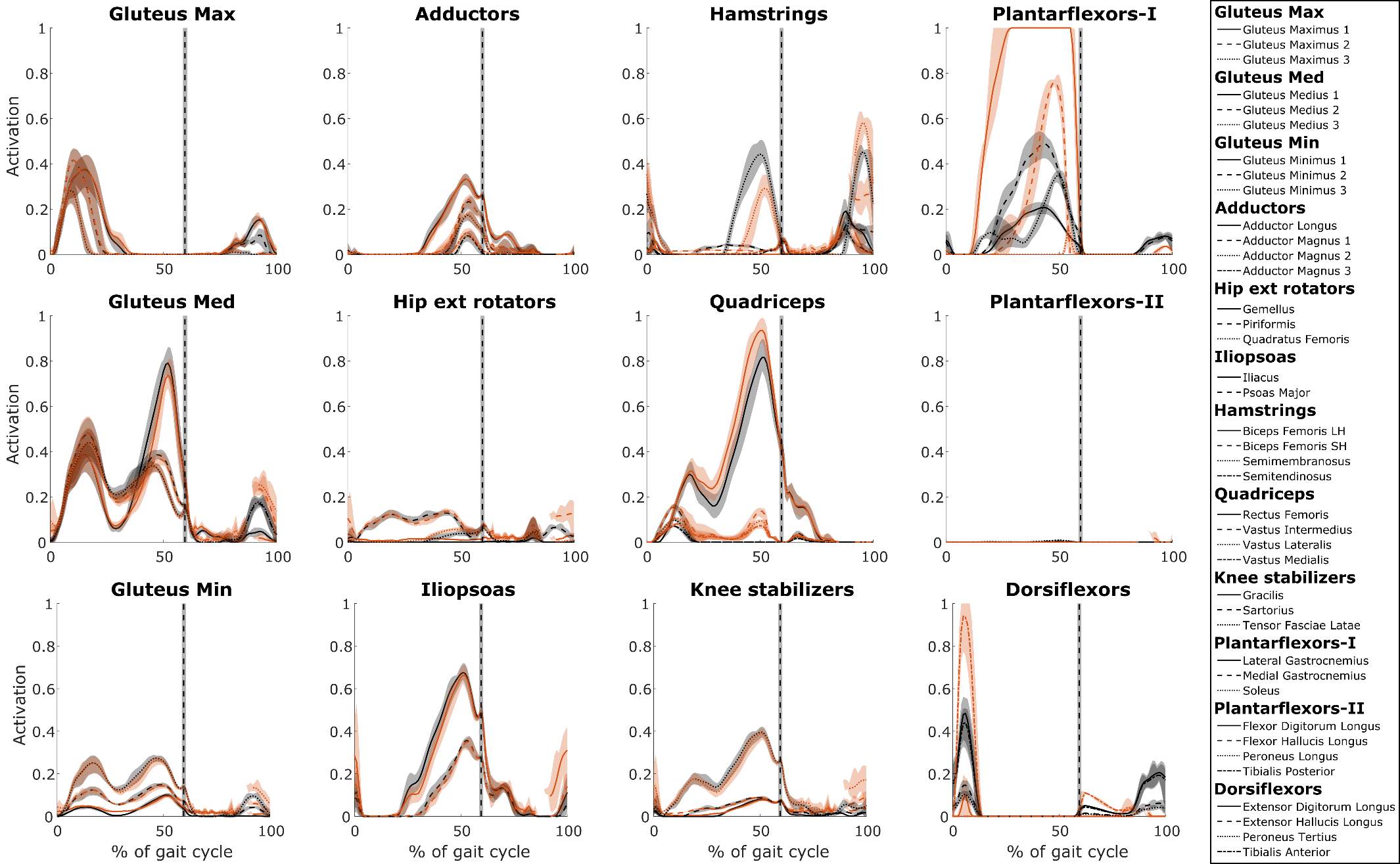 ReferencesDelp, S.L., Loan, J.P., Hoy, M.G., Zajac, F.E., Topp, E.L., Rosen, J.M., 1990. An interactive graphics-based model of the lower extremity to study orthopaedic surgical procedures. IEEE Trans. Biomed. Eng. 37, 757–767. https://doi.org/10.1109/10.102791Fregly, B.J., Besier, T.F., Lloyd, D.G., Delp, S.L., Banks, S.A., Pandy, M.G., D’Lima, D.D., 2012. Grand challenge competition to predict in vivo knee loads. J. Orthop. Res. 30, 503–513. https://doi.org/10.1002/jor.22023Lamberto, G., Martelli, S., Cappozzo, A., Mazzà, C., 2017. To what extent is joint and muscle mechanics predicted by musculoskeletal models sensitive to soft tissue artefacts? J. Biomech. 62, 68–76. https://doi.org/10.1016/j.jbiomech.2016.07.042Lin, Y.-C., Walter, J.P., Banks, S.A., Pandy, M.G., Fregly, B.J., 2010. Simultaneous prediction of muscle and contact forces in the knee during gait. J. Biomech. 43, 945–952. https://doi.org/10.1016/j.jbiomech.2009.10.048Modenese, L., Montefiori, E., Wang, A., Wesarg, S., Viceconti, M., Mazzà, C., 2018. Investigation of the dependence of joint contact forces on musculotendon parameters using a codified workflow for image-based modelling. J. Biomech. 73, 108–118. https://doi.org/10.1016/j.jbiomech.2018.03.039Prinold, J.A.I., Mazzà, C., Di Marco, R., Hannah, I., Malattia, C., Magni-Manzoni, S., Petrarca, M., Ronchetti, A.B., Tanturri de Horatio, L., van Dijkhuizen, E.H.P., Wesarg, S., Viceconti, M., 2016. A patient-specific foot model for the estimate of ankle joint forces in patients with juvenile idiopathic arthritis. Ann. Biomed. Eng. 44, 247–257. https://doi.org/10.1007/s10439-015-1451-zRajagopal, A., Dembia, C.L., DeMers, M.S., Delp, D.D., Hicks, J.L., Delp, S.L., 2016. Full-body musculoskeletal model for muscle-driven simulation of human gait. IEEE Trans. Biomed. Eng. 63, 2068–2079. https://doi.org/10.1109/TBME.2016.2586891Spitzer, V.M., Whitlock, D.G., 1998. The visible human dataset: the anatomical platform for human simulation. Anat. Rec. 253, 49–57. https://doi.org/10.1002/(SICI)1097-0185(199804)253:2<49::AID-AR8>3.0.CO;2-9Table 1: The skin markers and their anatomical locations for the different datasetsTable 1: The skin markers and their anatomical locations for the different datasetsTable 1: The skin markers and their anatomical locations for the different datasetsTable 1: The skin markers and their anatomical locations for the different datasetsTable 1: The skin markers and their anatomical locations for the different datasetsTable 1: The skin markers and their anatomical locations for the different datasetsAcronymLocationp01p02p03p04C7Spinous process of the 2nd thoracic vertebraexT10Spinous Process of the 10th thoracic vertebraexMSHOAcromioclavicular jointxMCLAVAnterior, superior aspect of sternumxMSTRNXiphoid process of sternumxRASIRight anterior, superior iliac spinexMLASILeft anterior, superior iliac spinexxxxRPSIRight posterior, superior iliac spinexxxxLPSILeft posterior, superior iliac spinexxxxTHILateral aspect of thigh - on wandxxxxTC1First marker of technical cluster on thighxMTC2Second marker of technical cluster on thighxMxMxMxMTC3Third marker of technical cluster on thighxMxMxMKNELateral femoral epicondylexMxMxMMFCMedial femoral epicondylexxSxxSSC1First marker of technical cluster on shankxSxSxSSC2Second marker of technical cluster on shankxMxMxMxMSC3Third marker of technical cluster on shankxMTIBLateral aspect of shank - on wandxMHFBLateral aspect of the head of the fibulaxMxMMAMedial malleolus of right anklexxANKLateral malleolus of right anklexSxSxSxSHEEPosterior aspect of the calcaneus or equivalent on shoe - at approximate toe heightxxSxxSTOEIn between second and third metatarsal heads/above second metatarsal head or equivalent on shoe - aligned with RHEExxxxD1MMedial aspect of the first metatarsal headxMxxxD5MLateral aspect of the fifth metatarsal headxxSTTBTibial tuberosityxxSxSS: Static trials only, M: Movement trials onlyS: Static trials only, M: Movement trials onlyS: Static trials only, M: Movement trials onlyS: Static trials only, M: Movement trials onlyS: Static trials only, M: Movement trials onlyS: Static trials only, M: Movement trials only